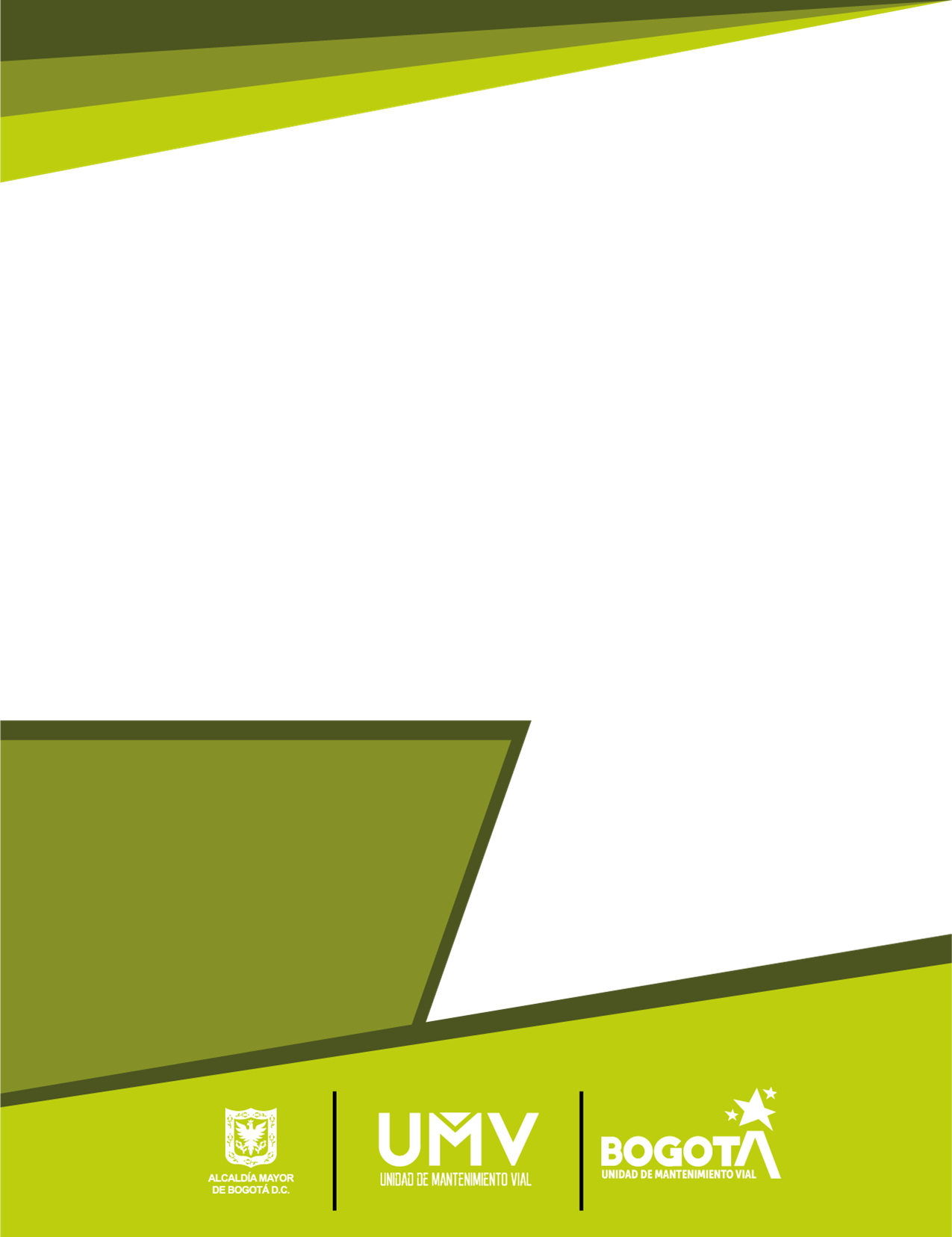 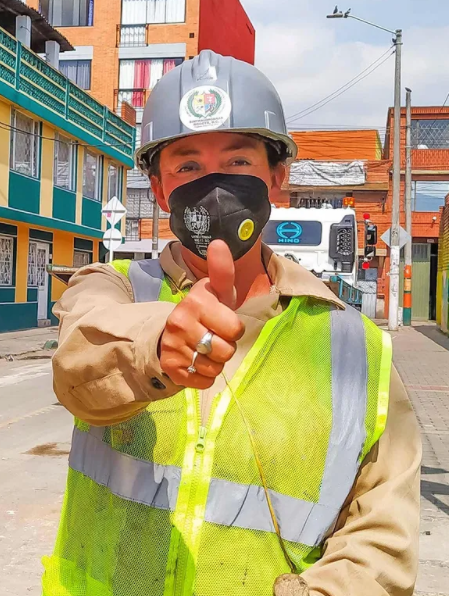 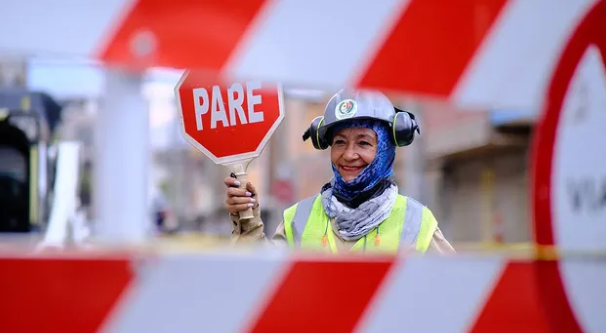 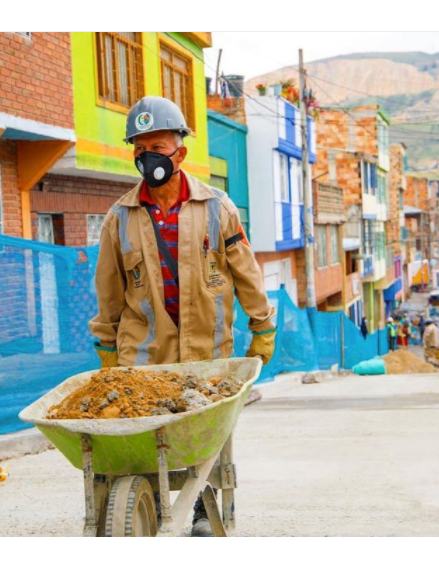 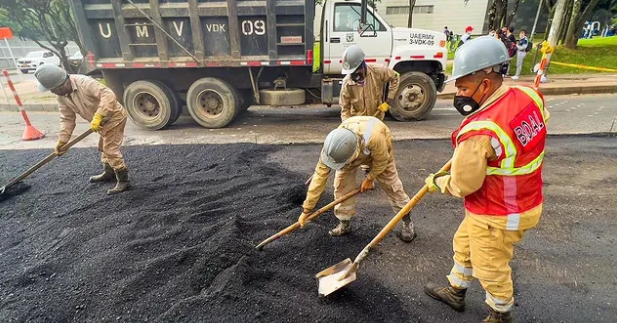 TABLA DE ILUSTRACIONESIlustración 1. Organigrama y procesos asociados a las dependencias de la UAERMV	9Ilustración 2. Mapa de procesos de la UAERMV.	11Ilustración 3. Cantidad Peticiones, por semestre 2021 y 2022	56Ilustración 4. Canales de Atención por semestre 2021 y 2022	56Ilustración 5. Días promedio de respuesta por semestre 2021 y 2022	58Ilustración 6. Porcentaje Satisfacción por semestre 2021 y 2022 claridad de la respuesta	61Ilustración 7. Nivel Jerárquico por genero	62Ilustración 8. Grupo etario por genero	63Ilustración 9. Naturaleza del empleo discriminado por género	63Ilustración 10. Naturaleza del empleo por género	64Ilustración 11. Personas vinculadas estrategia Talento No palanca	65Ilustración 12. Registros presupuestales	75Ilustración 13. Ejecución presupuestal	76Ilustración 14. Ejecución Presupuestal 2021	76Ilustración 15. Ejecución Presupuestal Proyecto 7858	78Ilustración 16. Ejecución Presupuestal Proyecto 7903	78Ilustración 17. Ejecución Presupuestal Proyecto 7860	79Ilustración 18. Ejecución Presupuestal 2022	80Ilustración 19. Ejecución presupuestal Inversión Directa	81Ilustración 20. Reservas presupuestales	83Ilustración 21. Ejecución por proyecto	84Ilustración 22. Ejecución de pasivos 2021	86Ilustración 23. Ejecución por proyecto	87Ilustración 24. Resultados del FURAG MECI 2020 UAERMV	97Ilustración 25. Resultados del FURAG MECI 2021 UAERMV	97Ilustración 26. Resultados por componente MECI 2020 – 2021	98Ilustración 27. Comparativo por políticas del modelo Integrado de Planeación y Gestión - UAERMV	102LISTADO DE TABLASTabla 1. Indicadores Institucionales.	11Tabla 2. Cumplimiento de Metas de Intervención de Vías	12Tabla 3. Ejecución Presupuestal De Gastos	13Tabla 4. Indicadores estratégicos.	14Tabla 5. Seguimiento a intervenciones ejecutadas	14Tabla 6. Porcentaje de cumplimiento de entregas de mezclas autorizadas	15Tabla 7. Porcentaje de cumplimiento de parámetros de producción de mezcla asfáltica y concreta	15Tabla 8. Disponibilidad de los Vehículos	16Tabla 9. Ejecución presupuestal pasivos exigibles	17Tabla 10. Indicadores de proceso.	18Tabla 11. Indicadores Institucionales.	20Tabla 12. Cumplimiento de Metas de Intervención de Vías	20Tabla 13. Ejecución Presupuestal De Gastos	21Tabla 14. Indicadores estratégicos.	22Tabla 15. Seguimiento a intervenciones ejecutadas	22Tabla 16. Porcentaje de cumplimiento de entregas de mezclas autorizadas	23Tabla 17. Porcentaje de cumplimiento de parámetros de producción de mezcla asfáltica y concreto	23Tabla 18. Disponibilidad de los Vehículos 2022	24Tabla 19. Ejecución presupuestal de pasivos exigibles	25Tabla 20. Indicadores de proceso.	25Tabla 21. Objetivos institucionales	27Tabla 22. Planes de acción trimestre 2 del 2021 y trimestre 1 del 2022	28Tabla 23. Asociación ODS y Metas Sectoriales	29Tabla 24. Avance metas PDD 7858	30Tabla 25. Metas de la Entidad	34Tabla 26. Avance metas PDD 7859	35Tabla 27. Avance metas PDD 7860	40Tabla 28. Avance metas PDD 7903	44Tabla 29. Ejecución proyecto 7903 por localidad	46Tabla 30. Ejecución proyecto de inversión 7903 por mes	46Tabla 31. Metas proyecto vías terciarias	52Tabla 32. Personas vinculadas estrategia Talento no palanca (julio 2021 a junio 2022)	64Tabla 33. Contratos de Prestación de Servicios	66Tabla 34. Procesos por modalidad de selección	66Tabla 35. Trámites contractuales	67Tabla 36. Liquidaciones y cierres de expedientes contractuales	67Tabla 37. Número de procesos y estados	68Tabla 38. Ejecución Presupuestal Recursos de Inversión Directa UAERMV	77Tabla 39. Inversión Directa	80Tabla 40. Reservas presupuestales	82Tabla 41. Reservas presupuestales	84Tabla 42. Pasivos exigibles 2021	85Tabla 43. Pasivos exigibles 2022	86Tabla 44. Proceso sancionatorio	88Tabla 45. Cumplimiento del Plan Anual	93Tabla 46. Auditorías programadas	93Tabla 47. Resultados	94Tabla 48. Cumplimiento del Plan Anual de Auditorias 2022	95Tabla 49. Resultados de los indicadores	95Tabla 50. Auditoria Interna	96Tabla 51. Actividades	96Tabla 52. Estado de acciones correctivas	98Tabla 53. Consolidado acciones correctivas	99Tabla 54. Histórico de acciones correctivas:	99Tabla 55. Trimestre 1-2022	99Tabla 56. Acciones Correctivas	100Tabla 57. Índice de Desempeño Institucional - UAEMRV	102Tabla 58. Acciones PAAC 2021	109Tabla 59. Acciones PAAC 2022	110Tabla 60. Espacios de participación	113Tabla 61. Espacios de participación ejecutados	114Tabla 62. Espacios de participación en el marco de las rendiciones de cuentas	114INTRODUCCIÓN Este documento se construye dando cumplimiento al marco normativo de la Ley 1474 de 2011, "Por la cual se dictan normas orientadas a fortalecer los mecanismos de prevención, investigación y sanción de actos de corrupción y la efectividad del control de la gestión pública." y se promueve el Estatuto Anticorrupción; la Ley 1712 de 2014, “por medio de la cual se crea la Ley de Transparencia y del Derecho de Acceso a la Información Pública Nacional y se dictan otras disposiciones”; la Ley 1757 de 2015, “Por la cual se dictan disposiciones en materia de promoción y protección del derecho a la participación democrática”.Adicionalmente, este documento está orientado al cumplimiento de la política de Rendición de Cuentas definida en el documento CONPES 3654 de 2010, la cual tiene como objetivo central “Consolidar la rendición de cuentas como un proceso permanente de la rama ejecutiva a la ciudadanía”, así como el Manual Único de Rendición de Cuentas expedido por Presidencia de la República Secretaría de Transparencia, Departamento Administrativo de la Función Pública y el Departamento Nacional de Planeación, los Lineamientos Metodológicos para la Realización del Proceso de Rendición de Cuentas de la Administración Distrital expedidos por la Veeduría Distrital y el protocolo de Rendición de Cuentas de la Secretaría General de la Alcaldía Mayor. Es así que el proceso de Rendición de Cuentas de la Unidad Administrativa Especial de Rehabilitación y Mantenimiento Vial, UAERMV, tiene el propósito de garantizar el cumplimiento de los programas del gobierno distrital, el cumplimiento de las metas del Plan de Desarrollo “Un nuevo contrato social y ambiental para la Bogotá del Siglo XXI”  (Acuerdo 761 de 2020) y promover la participación ciudadana, el acceso a la información pública, los mecanismos de lucha contra la corrupción y el manejo efectivo de los recursos. Cabe aclarar que el documento CONPES mencionado, está dirigido a las entidades de la rama ejecutiva del orden nacional, y es aplicable por las entidades territoriales que tengan interés en seguirlo, en tal sentido, desde la UAERMV, se han realizado acciones dirigidas a los ciudadanos para ofrecer mejores y más claras explicaciones sobre la toma de decisiones de la Entidad, sus limitaciones y posibilidades en la gestión. Por lo anterior, el presente informe de Rendición de Cuentas busca que la ciudadanía, grupos de valor y partes interesadas, conozcan la gestión y resultados de la Entidad; facilitando de esta manera su derecho a ejercer el control social y realizar propuestas a la Entidad. Adicionalmente, este informe está elaborado bajo conceptos sencillos y en lenguaje claro para permitir la visualización de la información clave de la Entidad y sea de fácil comprensión por los ciudadanos, grupos de valor y partes interesadas. La estructura del contenido del informe tomó los lineamientos del Manual Único de Rendición de Cuentas, MURC, para la construcción de sus contenidos. CONTEXTO Normativa y vigencia del Informe de Gestión de la Rendición de Cuentas Conforme a lo establecido en el Artículo 3 del Acuerdo 067 de 2002, “El Alcalde Mayor de la ciudad, los Alcaldes locales y los directores de las entidades Distritales, o quienes cumplan con dicha función, deberán presentar públicamente en el primer trimestre de cada año y al final de su gestión, a partir de los indicadores establecidos en el presente Acuerdo, un balance consolidado de la gestión del titular del cargo durante el año cumplido y un informe del estado real de las finanzas de la institución al iniciar el nuevo” y de acuerdo con los lineamientos establecidos en el Estatuto Anticorrupción, la Ley de Transparencia, el marco general de la política nacional fijada en el CONPES 3654 de abril de 2010 y en la Ley de Promoción y Protección del Derecho a la Participación Democrática, la Unidad Administrativa Especial de Rehabilitación y Mantenimiento Vial, en adelante UAERMV o Unidad, preparó el informe de rendición de cuentas correspondiente al periodo entre julio de 2021 y junio de 2022. Presentación de la EntidadLa UAERMV es una entidad del orden distrital, del sector descentralizado, adscrita a la Secretaría Distrital de Movilidad, de carácter técnico, con personería jurídica, autonomía administrativa y presupuestal, con patrimonio propio, que tiene como objeto programar y ejecutar las obras necesarias para garantizar la rehabilitación y el mantenimiento periódico de la malla vial local, intermedia y rural; así como la atención inmediata de todo el subsistema de la malla vial cuando se presenten situaciones que dificulten la movilidad en el Distrito Capital. En concordancia con lo anterior y al tenor del artículo 95 del Acuerdo Distrital 761 de 2020, que modificó el Artículo 109 del Acuerdo 257 de 2006, la UAERMV tiene las siguientes funciones básicas: Programar, ejecutar y realizar el seguimiento a la programación e información de los planes y proyectos de rehabilitación y mantenimiento de la malla vial intermedia, local y rural construidas y ejecutar las acciones de mantenimiento que se requieran para atender situaciones que dificulten la movilidad en la red vial de la ciudad. Suministrar la información para mantener actualizado el Sistema de Gestión de la Malla Vial del Distrito Capital, con toda la información de las acciones que se ejecuten. Atender la construcción y desarrollo de obras específicas que se requieran para complementar la acción de otros organismos y entidades del Distrito. Ejecutar las obras necesarias para el manejo del tráfico, el control de la velocidad, señalización horizontal y la seguridad vial, para obras de mantenimiento vial, cuando se le requiera. Ejecutar las acciones de adecuación y desarrollo de las obras necesarias para la circulación peatonal, rampas y andenes, alamedas, separadores viales, zonas peatonales, pasos peatonales seguros y tramos de ciclorrutas cuando se le requiera. Ejecutar las actividades de conservación de la cicloinfraestructura de acuerdo con las especificaciones técnicas y metodologías vigentes y su clasificación de acuerdo con el tipo de intervención y tratamiento requerido (intervenciones superficiales o profundas). Parágrafo 1. En el caso de las intervenciones para mejoramiento de la movilidad de la red vial arterial, éstas deberán ser planeadas y priorizadas de manera conjunta con el Instituto de Desarrollo Urbano. Parágrafo 2. Las obras a las que hacen mención los literales c, d y e responderán a la priorización que haga la Secretaría Distrital de Movilidad y deberán cumplir con las especificaciones técnicas establecidas por esta y/o por el Instituto de Desarrollo Urbano cuando no existan las especificaciones técnicas requeridas. Así mismo, la Secretaría Distrital de Movilidad regulará lo pertinente frente a las características de los proyectos de acuerdo a la escala de intervención. Parágrafo 3. La Unidad Administrativa Especial de Rehabilitación y Mantenimiento Vial podrá suscribir convenios y contratos con otras entidades públicas y empresas privadas para prestar las funciones contenidas en el presente artículo.” Para realizar estas funciones la UAERMV está estructurada bajo la siguiente estructura que cubre los 17 procesos de la Entidad:Ilustración 1. Organigrama y procesos asociados a las dependencias de la UAERMV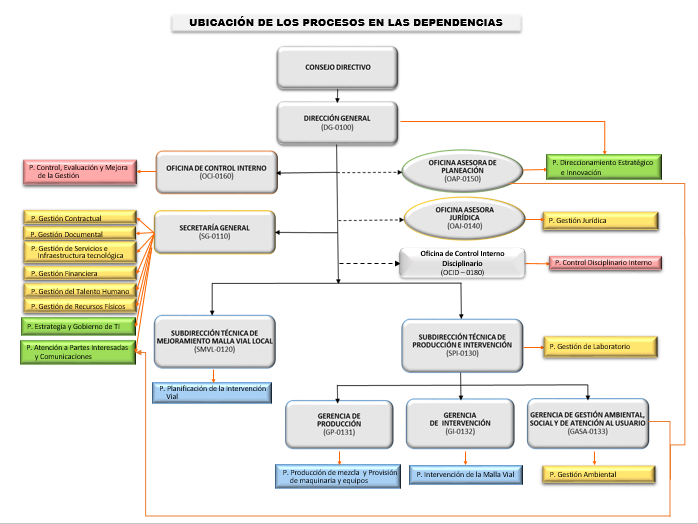 Fuente: OAP, UAERMV, 2022. Plataforma Institucional Para cumplir con su objeto y funciones, además de su estructura organizacional, la UAERMV ha definido una plataforma estratégica que sirve como hoja de ruta frente a los objetivos que se ha trazado y proyecta a futuro: https://www.umv.gov.co/portal/plataforma-estrategica/Misión Somos una entidad técnica descentralizada y adscrita al sector movilidad de Bogotá D.C, encargada de conservar la malla vial local, intermedia y rural, así como la ciclo-infraestructura y de atender situaciones imprevistas que dificultan la movilidad. Además, brindamos apoyo interinstitucional y realizamos obras complementarias para la mejora de la seguridad vial y la adecuación del espacio público peatonal cuando sea requerido, con el fin de mejorar la calidad de vida de los ciudadanos. Visión En el 2030 seremos una entidad reconocida por su gestión eficiente para el mejoramiento del subsistema vial, con total autonomía presupuestal y referente nacional e internacional por el desarrollo de un modelo sostenible de conservación que genera valor público y facilita la conectividad multimodal para el uso y disfrute de los habitantes de la ciudad-región. Objetivos Institucionales Lograr mecanismos de financiación que permitan incrementar los recursos propios de la entidad. Diseñar e implementar una estrategia de innovación que permita hacer más eficiente la gestión de la Unidad. Mejorar el estado de la malla vial local, intermedia, rural, y de la ciclo-infraestructura de Bogotá D.C., a través de la formulación e implementación de un modelo de conservación. Mejorar las condiciones de Infraestructura que permitan el uso y disfrute del espacio público en Bogotá D.C. Procesos de la entidad Tanto la estructura organizacional como la plataforma estratégica dan lugar a la estructura por procesos de la entidad. La estructura por procesos permite generar organización en el trabajo, los flujos de información y las tareas, facilita también la administración de los riesgos y los controles sobre estos. La Entidad cuenta con procesos: estratégicos, misionales, de apoyo y de control como se puede ver en la siguiente ilustración:  Ilustración 2. Mapa de procesos de la UAERMV.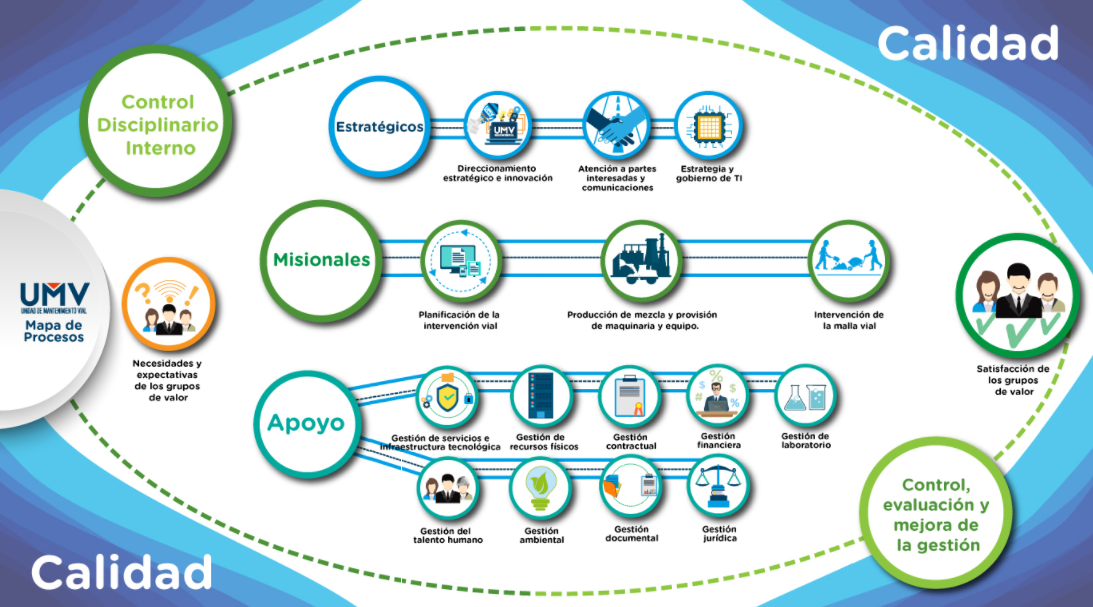 Fuente: OAP, UAERMV, 2022.Tendencias o Indicadores Un Indicador es una representación (cuantitativa preferiblemente) establecida mediante la relación entre dos o más variables, a partir de la cual se registra, procesa y presenta información relevante con el fin de medir el avance o retroceso en el logro de un determinado objetivo en un periodo de tiempo determinado, ésta debe ser verificable objetivamente, la cual al ser comparada con algún nivel de referencia (denominada línea base) puede estar señalando una desviación sobre la cual se pueden implementar acciones correctivas o preventivas según el caso.Indicadores Institucionales 2021En este numeral presenta la evaluación de la gestión de la Unidad Administrativa Especial de Rehabilitación y Mantenimiento Vial con corte a 30 de diciembre de 2021 a través de una matriz de indicadores que se distribuyen en tres grupos de la siguiente manera:  Indicadores institucionales, dos (2) indicadoresIndicadores Estratégicos, cinco (5) indicadoresIndicadores de Gestión, Sesenta (60) indicadoresIndicadores InstitucionalesEstos dan cuenta del estado de avance en el cumplimiento de la misión de la Entidad de acuerdo con lo establecido en el Plan de Desarrollo.Tabla 1. Indicadores Institucionales.Fuente: Reporte de Indicadores del 4to Trimestre de 2021 – UAERMV.IMVI-IND-001 CUMPLIMIENTO DE METAS DE INTERVENCIÓN DE VÍASForma de cálculo: (km-carril de impacto intervenidos en rehabilitación+ km-carril de impacto intervenidos en mantenimiento) / (km-carril de impacto programados para el periodo) *100.Tabla 2. Cumplimiento de Metas de Intervención de VíasFuente: Reporte de Indicadores del 4to Trimestre de 2021 – UAERMV.El avance de ejecución en el tercer trimestre con corte al 30 de septiembre del 2021, fue de 75,32 Km/Carril de los 89,43 Km/Carril programados; lo que representa un avance del 84% en el tercer trimestre de lo proyectado, para un acumulado del 68,61% de los 307,05 Km-carril de la meta misional de la Entidad para el año 2021.Con respecto a la ejecución de meta por tipo de intervención, se tiene el siguiente avance en el trimestre:• Km/carril ejecutado PA:  54,86 de 58,00	95% de lo proyectado• Km/carril ejecutado CC: 7,15 de 13,00	55% de lo proyectado• Km/carril ejecutado SF: 8,54 de 8,02		106% de lo proyectado• Km/carril ejecutado RH F: 1,26 de 3,50	36% de lo proyectado• Km/carril ejecutado CL: 1,15 de 4,00		29% de lo proyectado• Km/carril ejecutado RH R: 0,67 de 2,91	23% de lo proyectadoLos retrasos a la meta presentados en el trimestre son:En el tercer trimestre se presentaron retrasos por la falta de aprobación en los Planes de Manejo de Transito (PMT), para las actividades de cambio de carpeta, cambios de losas y rehabilitaciones en flexible y rígido. Adicionalmente la disminución en el suministro de concreto y falta de algunos insumos de ferretería.  El avance de ejecución en el cuarto trimestre con corte al 31 de diciembre del 2021, fue de 84,05 Km/Carril de los 106,51 Km/Carril programados; lo que representa un avance del 79% en el cuarto trimestre de lo proyectado, para un acumulado del 95,99% de los 307,05 Km/carril de la meta misional de la Entidad para el año 2021.Con respecto a la ejecución de meta por tipo de intervención, se tiene el siguiente avance en el trimestre:Km/carril ejecutado PA:  56,20 de 46,21       	122% de lo proyectadoKm/carril ejecutado CC: 9,05 de 22,00         	41% de lo proyectadoKm/carril ejecutado RHF: 1,78 de 6,47         	28% de lo proyectadoKm/carril ejecutado CL: 1,97 de 5,40             	36% de lo proyectadoKm/carril ejecutado RHR: 0,85 de 6,43        	13% de lo proyectadoKm/carril ejecutado SF: 14,20 de 20,00         	71% de lo proyectadoLos retrasos a la meta presentados en el trimestre fueron:Se presentan retrasos por la falta de aprobación en los Planes de Manejo de Transito (PMT), para las actividades de cambio de carpeta, cambios de losas y rehabilitaciones en flexible y rígido. Adicionalmente las lluvias en el mes de octubre que se presentaron en las dos jornadas, así como la disminución en el suministro de concreto y de mezcla asfáltica.Por la disminución del suministro de mezcla no se realizarán todas las actividades de los diferentes tipos de intervención, solamente se ejecutaron parcheos. Respecto a los sellos de fisuras los equipos de alquiler no dieron el rendimiento esperado.En lo corrido de la vigencia el proceso presentó retrasos en la ejecución del indicador en lo que respecta a la ejecución de lo planeado ubicándose al final del periodo en un rango de gestión mejorable.GFIN-IND-002 EJECUCIÓN PRESUPUESTAL Tabla 3. Ejecución Presupuestal De GastosFuente: Reporte de Indicadores del 4to Trimestre de 2021 – UAERMV.A 30 de septiembre de 2021, se presenta una ejecución presupuestal del 19% para el trimestre y del 73% con respecto al total del presupuesto asignado para la vigencia 2021, con una ejecución del 58% de los gastos de funcionamiento y del 76% del presupuesto de inversión.Dentro de los gastos de funcionamiento la ejecución más representativa se encuentra en los rubros de gastos de personal, los cuales presentan una ejecución del 19,9% y la adquisición de bienes y servicios con un porcentaje de ejecución del 53% sobre el total del presupuesto aprobado.Para el caso de los proyectos de inversión el rubro con mayor ejecución a la fecha de corte es el proyecto 7858 con un porcentaje del 73,1%.A corte 31 de diciembre de 2021, se presenta una ejecución presupuestal del 21.35% para el bimestre y de 92.20% con respecto al total del presupuesto asignado para la vigencia 2021, con una ejecución del 79.9% de los gastos de funcionamiento y del 94.5% del presupuesto de inversión.  En términos generales se observa un desempeño adecuado en el avance del indicador, ubicándose en un rango de gestión adecuado.Indicadores estratégicosEn este grupo se encuentran los indicadores que dan cuenta del desempeño de aspectos claves para la consecución de los objetivos institucionales.Tabla 4. Indicadores estratégicos. Fuente: Reporte de Indicadores del 4to Trimestre de 2021 – UAERMV.PIV-IND-002 SEGUIMIENTO A INTERVENCIONES EJECUTADAS:Tabla 5. Seguimiento a intervenciones ejecutadasFuente. Reporte de Indicadores del 4to Trimestre de 2021 – UAERMVEn el tercer trimestre se realizaron visitas de seguimiento a 1.710 elementos viales que corresponden al 85,5% de la meta anual programada y al 285% de la meta trimestral programada. Cabe resaltar que por la baja ejecución que mostró el indicador en el trimestre anterior, la SMVL tomó la decisión de equilibrarlo como se manifestó en la evaluación cualitativa del indicador del segundo trimestre.En el cuarto trimestre se realizaron 987 visitas de seguimiento a segmentos viales durante el cuarto trimestre de 2021, con lo cual se supera la meta anual establecida.Dado lo anterior el indicador se ubica en un rango de gestión apropiado.PPMQ-IND-001 PORCENTAJE DE CUMPLIMIENTO DE ENTREGAS DE MEZCLAS AUTORIZADAS Tabla 6. Porcentaje de cumplimiento de entregas de mezclas autorizadasFuente: Reporte de Indicadores del 4to Trimestre de 2021 – UAERMVLa producción programada en el tercer trimestre se ha visto afectada debido a los siguientes factores: alteraciones de orden público tanto para el despacho como para el suministro de insumos para la producción de mezclas, lo que ha conllevado a la cancelación de despacho de material, Falta de vehículos disponibles para el despacho de mezclas.Durante este último trimestre se presentan novedades que dificultan el cumplimiento dentro de los rangos establecidos al indicador, factores como:Planta del contratista en mantenimiento, por lo cual no se presentó despacho.Planta 6pac 06 entra a mantenimiento Dificultad con la entrega de materiales asfalticos para la producciónEl proceso cumplió en términos generales durante la vigencia con la meta establecida para el indicador, ubicándolo en un rango de gestión apropiado, no obstante, en el cuarto trimestre el indicador se ubicó en rango de gestión mejorable.PPMQ-IND-002 PORCENTAJE DE CUMPLIMIENTO DE PARAMETROS DE PRODUCCIÓN DE MEZCLA ASFALTICA Y CONCRETOS.Tabla 7. Porcentaje de cumplimiento de parámetros de producción de mezcla asfáltica y concretaFuente: Reporte de Indicadores del 4to Trimestre de 2021 – UAERMVEn el tercer trimestre los datos tomados contemplan los períodos de entrega de los resultados de los ensayos de laboratorio, es decir, a corte de 15 de cada mes. para este tercer trimestre se tomaron resultados a partir del 16 de junio del 2021 a 15 de septiembre del 2021. Para este periodo se tiene un total de muestras en mezcla asfáltica en caliente de 198 muestras y para mezcla en concreto hidráulico 155 para un total de 353 muestras. Para mezclas en caliente, los parámetros de calidad como puntos de control durante la  producción es la granulometría y contenido de asfalto, este último, según formula de trabajo que se tiene,  se obtuvieron resultados que se encontraron dentro de los rangos establecidos de la formula lo que evidenció una mejora en el cumplimiento del indicador (durante este trimestre se evidenció una mejora en la calidad de la mezcla, se refleja en el indicador), cabe resaltar que se ha contado con el acompañamiento de laboratorio durante la producción y toma de decisiones en aumentar o disminuir el %contenido de asfalto en la mezcla. se han realizado ajustes a la fórmula de trabajo y a su vez acompañamiento y verificación de las humedades en los materiales pétreos.El proceso cumplió en el tercer trimestre con la meta establecida para el indicador, ubicándolo en un rango de gestión apropiado.En el cuarto trimestre los datos tomados contemplan los períodos de entrega de los resultados de los ensayos de laboratorio, es decir, a corte de 15 de cada mes. para este cuarto trimestre se tomaron resultados a partir del 16 de septiembre del 2021 a 15 de diciembre del 2021. Para este periodo se tiene un total de muestras en mezcla asfáltica en caliente de 258 muestras y para mezcla en concreto hidráulico 335 para un total de 593 muestras. Para mezclas en caliente, los parámetros de calidad  como puntos de control durante la  producción fueron la granulometría y el contenido de asfalto, este último, según formula de trabajo que se tiene,  se obtuvieron resultados que se encontraron dentro de los rangos establecidos (durante este último trimestre se evidenció que con respecto a los trimestres anteriores estuvo dentro del rango de cumplimiento pero en menor proporción), cabe resaltar que se ha contado con el acompañamiento de laboratorio durante la producción y toma de decisiones en aumentar o disminuir el % contenido de asfalto en la mezcla. durante este último trimestre se presentaron novedades con el contratista de suministro de material pétreo lo que se refleja en el cumplimiento de las granulometrías.El proceso cumplió en el cuarto trimestre con la meta establecida para el indicador, ubicándolo en un rango de gestión apropiado.PPMQ-IND-003 DISPONIBILIDAD DE LOS VEHÍCULOS, MAQUINARIA, EQUIPOS Y PLANTA DE PRODUCCIÓN DE LA UMV.Tabla 8. Disponibilidad de los VehículosFuente. Gerencia de Producción - UAERMV - 1er Trimestre 2021Durante el mes de julio se mantuvo una disponibilidad general del 88% cumpliendo con la meta establecida, el comportamiento de la disponibilidad por grupos se mantuvo estable, el grupo con la menor disponibilidad fue vehículo pesado con una disponibilidad promedio de 78,5%.Durante el mes de agosto se mantuvo una disponibilidad general de 91,02 % cumpliendo con la meta establecida, el comportamiento de la disponibilidad por grupos se mantuvo estable, el grupo con menor disponibilidad fue vehículos sin embargo mejoro con respecto al mes de anterior.Durante el mes de septiembre se mantuvo una disponibilidad promedio de 88,17 cumpliendo con la meta establecida, el comportamiento de la disponibilidad por grupos se mantuvo estable durante el trimestre, sin embargo para el mes de septiembre se presenta un descenso en la curva a causa de la terminación el día 20 de agosto de los contratos de mantenimiento 397 de 2020 y 398 de 2020 para los grupos de maquinaria-equipo menor  y vehículos  respectivamente y el inicio de los nuevos contratos los cuales dan inicio el 23 de septiembre para el grupo maquinaria-equipo menor y 24 de septiembre para el grupo de vehículos.Durante el mes de octubre se mantuvo una disponibilidad general del 89% cumpliendo con la meta establecida, se mantuvo una disponibilidad constante para todos los grupos con las disponibilidades en promedio más bajas para el grupo de maquinaria en un 78,71 % y vehículo pesado de 77,9 %.Durante el mes de noviembre se mantuvo una disponibilidad general del 86,12% cumpliendo con la meta establecida, se mantuvo una disponibilidad constante para todos los grupos con las disponibilidades en promedio más bajas para el grupo de vehículo pesado de 77,34%.Durante el mes de diciembre se mantuvo una disponibilidad general de 86,03% cumpliendo con la meta establecida, el grupo maquinaria presento una disponibilidad de 78,77% esto ocasionado a causa de difícil consecución o demoras en la importación de repuestos.															Durante la vigencia el proceso cumplió con la meta establecida para el indicador, ubicándolo en un rango de gestión apropiado.									GEFI-IND-004 EJECUCIÓN PRESUPUESTAL PASIVOS EXIGIBLES.      Tabla 9. Ejecución presupuestal pasivos exigiblesFuente: Reporte de Indicadores del 4to Trimestre de 2021 – UAERMV.Indicadores de procesoDe este grupo hacen parte 60 indicadores que dan cuenta del comportamiento de los procesos en aspectos críticos que resultan determinantes para el logro de los objetivos de los mismos.Tabla 10. Indicadores de proceso.Fuente. Reporte de Indicadores del 4to Trimestre de 2021 – UAERMV.De los 60 indicadores de proceso que se presentaron en el cuarto trimestre cuarenta y un (41) de ellos se ubicaron en un rango de gestión apropiado lo que equivale al 68% de la batería de indicadores de proceso; diez (10) se ubicaron en un rango de gestión mejorable lo que equivale al 17%, nueve (9) se ubicaron en una gestión deficiente, lo que corresponde al quince 15% de la batería.Indicadores Institucionales 1er semestre de 2022A continuación, se presenta la evaluación de la gestión de la Unidad Administrativa Especial de Rehabilitación y Mantenimiento Vial con corte a 30 de junio de 2022 a través de una matriz de indicadores que se distribuyen en tres grupos de la siguiente manera:  Indicadores institucionales, dos (2) indicadoresIndicadores Estratégicos, cinco (5) indicadoresIndicadores de Gestión, treinta y ocho (48) indicadoresEstos dan cuenta del estado de avance en el cumplimiento de la misionalidad de la Entidad de acuerdo con lo establecido en el Plan Distrital de Desarrollo.Tabla 11. Indicadores Institucionales.Fuente: Reporte de Indicadores del 2do Trimestre de 2022– UAERMV.IMVI-IND-001 CUMPLIMIENTO DE METAS DE INTERVENCIÓN DE VÍAS.Forma de cálculo: (km-carril de impacto intervenidos en rehabilitación+ km-carril de impacto intervenidos en mantenimiento) / (km-carril de impacto programados para el periodo) *100.Tabla 12. Cumplimiento de Metas de Intervención de VíasFuente: Reporte de Indicadores del 2do Trimestre de 2022– UAERMV.El avance de ejecución en el primer trimestre con corte a 31 de marzo del 2022, fue de 196,78 Km-carril de los 196,78 programados logrando un 100% de lo proyectado lo que corresponde a un 44,82% de los 439,06 km-carril de la meta misional de la Entidad para el año 2022.Con respecto a la ejecución de meta por tipo de intervención, se tiene el siguiente avance:Km/carril ejecutado PA:  146,53 de 146,53          	100% de lo proyectadoKm/carril ejecutado CC: 2,57 de 2,57               	100% de lo proyectadoKm/carril ejecutado SF: 37,84 de 37,84               	100% de lo proyectadoKm/carril ejecutado RH: 0,79 de 0,79                    	100% de lo proyectadoKm/carril ejecutado RH R: 0,37 de 0,37            	100% de lo proyectadoKm/carril ejecutado CL: 2,65 de 2,65               	100% de lo proyectadoKm/carril ejecutado FE:6,03 de 6,03                   	100% de lo proyectado.Total, Km/carril ejecutado: 196,78 de 196,78Durante los meses enero, febrero y marzo correspondiente al reporte del primer trimestre del 2022 se evidencia un cumplimiento en el porcentaje de intervención mensual, obteniendo un 100%, en cada uno de ellos, resultados apropiados según el rango de gestión. El avance de ejecución en el segundo trimestre con corte al 30 de junio del 2022 fue de 105,70 Km/Carril de los 107,74 Km/Carril programados; lo que representa un avance del 98% en el segundo trimestre de lo proyectado, para un acumulado del 68,89% de los 439,06 Km-carril de la meta misional de la Entidad para el año 2022.Con respecto a la ejecución de meta por tipo de intervención, se tiene el siguiente avance en el trimestre:Km/carril ejecutado PA:  60,64 de 60,00          	101% de lo proyectadoKm/carril ejecutado CC: 4,22 de 3,37              	125% de lo proyectadoKm/carril ejecutado SF: 33,26 de 35,00               	95% de lo proyectadoKm/carril ejecutado RH: 0,50 de 0,80                    	63% de lo proyectadoKm/carril ejecutado RH R: 0,60 de1,12                      54% de lo proyectadoKm/carril ejecutado CL: 1,85 de 2,70                	69% de lo proyectadoKm/carril ejecutado FE:4,63 de 4,75                          97% de lo proyectado  Durante los meses abril, mayo y junio correspondientes al reporte del segundo trimestre del 2022 se evidencia un cumplimiento en el porcentaje de intervención mensual, obteniendo un 100%, en cada uno de ellos, resultados apropiados según el rango de gestión. GFIN-IND-002 EJECUCIÓN PRESUPUESTAL Tabla 13. Ejecución Presupuestal De GastosFuente: Reporte de Indicadores del 2do Trimestre de 2022– UAERMV.Para el corte a marzo 31 de 2022 que correspondió al primer trimestre del año se ha comprometido el 54,94% del presupuesto asignado para la vigencia, es decir del presupuesto asignado de $199.421.526.000 se han comprometido $ 109.570.567.700, de los cuales $ 103.486.921.891 se asocian a inversión y los restantes $ 6.083.645.809 son de funcionamiento.A corte 30 de junio de 2022, se presenta una ejecución presupuestal del 61,64% con respecto al total del presupuesto asignado para la vigencia 2022, con una ejecución del 39% de los gastos de funcionamiento y del 65% del presupuesto de inversión, con un porcentaje de ejecución trimestral de 11.09%.Dentro de los gastos de funcionamiento, la ejecución más representativa se encuentra en los rubros de gastos de personal, los cuales presentan una ejecución del 15,9% y la adquisición de bienes y servicios con un porcentaje de ejecución del 18% sobre el total del presupuesto aprobado.A partir de lo anterior, actualmente se realiza un seguimiento detallado de los cronogramas de contratación definidos en el plan de adquisiciones de la vigencia 2022, con el fin de optimizar la ejecución de los recursos para el tercer trimestre del año.Se observa un desempeño adecuado en el avance del indicador, ubicándose en un rango de gestión esperado.Indicadores estratégicosEn este grupo se encuentran los indicadores que dan cuenta del desempeño de aspectos claves para la consecución de los objetivos institucionales.Tabla 14. Indicadores estratégicos. Fuente: Reporte de Indicadores del 2do Trimestre de 2022– UAERMV.PIV-IND-002 SEGUIMIENTO A INTERVENCIONES EJECUTADAS:Tabla 15. Seguimiento a intervenciones ejecutadasFuente. Reporte de Indicadores del 2do Trimestre de 2022– UAERMVEn el primer trimestre de medición se realizaron visitas de seguimiento a 404 elementos viales que corresponden al 17% de la meta anual programada y al 101% de la meta trimestral programada por lo tanto se ubica en rango apropiado.En el segundo se realizaron visitas de seguimiento a 652 que corresponden al 27% de la meta anual programada y al 109% de la meta trimestral programadaPPMQ-IND-001 PORCENTAJE DE CUMPLIMIENTO DE ENTREGAS DE MEZCLAS AUTORIZADAS Tabla 16. Porcentaje de cumplimiento de entregas de mezclas autorizadasFuente: Reporte de Indicadores del 2do Trimestre de 2022– UAERMVDebido al plan choque que se tuvo como cumplimiento a las necesidades de la ciudadanía se realizaron despachos de manera continua a su vez, como compromiso de la gerencia producción de tener habilitadas las plantas industriales.El proceso cumplió durante el periodo con la meta establecida para el indicador, ubicándolo en un rango de gestión apropiado.PPMQ-IND-002 PORCENTAJE DE CUMPLIMIENTO DE PARÁMETROS DE PRODUCCIÓN DE MEZCLA ASFÁLTICA Y CONCRETOS.Tabla 17. Porcentaje de cumplimiento de parámetros de producción de mezcla asfáltica y concretoFuente: Reporte de Indicadores del 2do Trimestre de 2022– UAERMVLos datos tomados contemplan los períodos de entrega de los resultados de los ensayos de laboratorio, es decir, a corte de 15 de cada mes para el primer trimestre se tomaron resultados a partir del 16 de diciembre del 2021 a 15 de enero del 2022 para el primer mes y de manera consecutiva para los siguientes periodos hasta el 15 de marzo. Para el primer trimestre se tiene un total de muestras de mezcla asfáltica en caliente de 304 y para mezcla en concreto hidráulico de 156 para un total de 460. Para mezclas en caliente, los parámetros de calidad  como puntos de control durante la  producción es la granulometría y contenido de asfalto, este último, según formula de trabajo que se tiene,  se obtuvieron mejores resultados con respecto a vigencia anterior sin embargo el parámetro a controlar en este trimestre se debe a la granulometría ya que este valor afectó el porcentaje de cumplimiento del indicador, cabe resaltar que se ha contado con el acompañamiento de laboratorio en aras de mejorar el cumplimiento de dichos parámetros durante la producción. Por otra parte, para mezcla de concreto hidráulico el parámetro de calidad es el asentamiento, según el registro que se tiene de los asentamientos sin uso de acelerante, es decir aditivo para concreto, en frente de obra para las mezclas en los tipos de concreto (MR43 y 3000 psi), este último, tuvo cumplimento en los 3 meses de seguimiento.Los datos tomados contemplan los períodos de entrega de los resultados de los ensayos de laboratorio, es decir, a corte de 15 de cada mes para el primer trimestre se tomaron resultados a partir del 16 de marzo del 2022 a 15 de junio del 2022.Durante el segundo trimestre se tuvo un total de muestras en mezcla asfáltica en caliente de 276 muestras y para mezcla en concreto hidráulico 166 para un total de 442 muestras. Para mezclas en caliente, los parámetros de calidad como puntos de control durante la producción es la granulometría y contenido de asfalto, este último, según formula de trabajo que se tiene, se obtuvieron mejores resultados con respecto a la vigencia anterior. Sin embargo, el parámetro a controlar en este trimestre se debe a la granulometría ya que este valor afectó el porcentaje de cumplimiento del indicador, cabe resaltar que se ha contado con el acompañamiento del laboratorio en aras de mejorar el cumplimiento de dichos parámetros durante la producción. Por otra parte, para la mezcla de concreto hidráulico el parámetro de calidad es el asentamiento, según el registro que se tiene del asentamiento sin uso de acelerarte en frente de obra para las mezclas en los tipos de concreto (MR43 y 3000 psi), este último, tuvo cumplimento en los 3 meses de seguimiento.El proceso cumplió durante el periodo con la meta establecida para el indicador, ubicándolo en un rango de gestión apropiado.PMQ-IND-003 DISPONIBILIDAD DE LOS VEHÍCULOS, MAQUINARIA, EQUIPOS Y PLANTA DE PRODUCCIÓN DE LA UAERMV.Tabla 18. Disponibilidad de los Vehículos 2022Fuente. Gerencia de Producción - UAERMV - 2do Trimestre de 2022Durante el mes de enero se presentó una disponibilidad general promedio de 85,69% de los vehículos requeridos por grupo cumpliendo con la meta planteada de 85%, el grupo con la disponibilidad más baja presentada fue el de maquinaria con una disponibilidad del 81,51%.Durante el mes de febrero se presentó una disponibilidad general promedio de 83,64% por grupo, al realizar el ponderado de enero-febrero se obtiene un resultado de 89% cumpliendo con la meta establecida del 85%. el grupo que presenta la disponibilidad más baja para este periodo es el de vehículo pesado con un 79,16%.Durante el mes de marzo se presentó una disponibilidad general promedio de 84,27% por grupo, al realizar el ponderado para el 2do Trimestre de 2022 se obtiene un resultado de 90% cumpliendo con la meta establecida del 85%. El grupo que presenta la disponibilidad más baja para este periodo es el de vehículo pesado con un 75,54%.Durante el mes de abril se presentó una disponibilidad general promedio del 88,8% por grupo, al realizar el ponderado para el segundo trimestre se obtiene un resultado del 90% cumpliendo con la meta planteada, para este periodo el grupo que presentó la disponibilidad más baja fue de vehículos con un promedio del 81,7%.Durante el mes de mayo se presentó una disponibilidad general promedio del 86,18% por grupo, al realizar el ponderado para el segundo trimestre se obtiene un resultado del 88% cumpliendo con la meta planteada, para este periodo el grupo que presentó la disponibilidad más baja fue de vehículos con un promedio del 84%Durante el mes de junio se presentó una disponibilidad promedio de 90% cumpliendo con la meta planteada, para este periodo el grupo de vehículo pesado fue el que presentara la disponibilidad más baja con un promedio de 83,3% esto a causa del incremento de uso de estos equipos.	El proceso reporta un complimiento de la meta del 100%, al realizar el cálculo se evidencia que el cumplimento es del 106%, en tal sentido se solicita al proceso reportar la información en apego al resultado arrojado por aplicación de la fórmula de cálculo del indicador.GEFI-IND-004 EJECUCIÓN PRESUPUESTAL DE PASIVOS EXIGIBLES.      Tabla 19. Ejecución presupuestal de pasivos exigiblesFuente: Reporte de Indicadores del 2do Trimestre de 2022– UAERMV.A la fecha del presente informe se registra una ejecución muy baja con respecto a la meta del indicador por lo tanto se ubica en un rango de gestión deficiente, no obstante, se evidencia una notoria mejoría en el comportamiento del indicador con respecto a lo registrado en el mismo periodo de la vigencia anterior. Indicadores de procesoDe este grupo hacen parte 48 indicadores que dan cuenta del comportamiento de los procesos en aspectos críticos que resultan determinantes para el logro de los objetivos de los mismos.Tabla 20. Indicadores de proceso.Fuente. Reporte de Indicadores del 2do Trimestre de 2022– UAERMV.De los 48 indicadores de proceso que se presentaron en el segundo trimestre treinta (33) de ellos se ubicaron en un rango de gestión apropiado lo que equivale al 69% de la batería de indicadores de proceso y siete (7) se ubicaron en un rango de gestión mejorable lo que equivale al 15% y ocho se ubicaron en rango de gestión deficiente lo que equivale al 17%.A continuación, dando cumplimiento a lo establecido en el procedimiento “DESI-PR-004-V9 Procedimiento Gestión y Seguimiento de Indicadores” en su numeral 8 se realizarán observaciones a los indicadores que se ubiquen en rangos de gestión mejorable y deficiente.AVANCE Y RESULTADOS DE LA EJECUCIÓN CON ENFOQUE DE DERECHOS HUMANOS Avance de los Objetivos del Plan Institucional julio 2021 a junio 2022 En lo referente al cumplimiento de los objetivos institucionales del segundo semestre de 2021 estos representaron el 49.7% del cumplimiento de la vigencia 2021.Al término de la vigencia 2021 los objetivos institucionales alcanzaron un 99.8% de cumplimiento.En lo referente al cumplimiento de los objetivos institucionales del primer semestre de 2022 estos lograron un avance del 47,5% lo que corresponde a un avance 102% con respecto a lo programado para el periodo.Tabla 21. Objetivos institucionalesFuente: OAP, UAERMV, 2022.Plan de acción en procesos y proyectos Plan de acción de los procesos de la Entidad El Acuerdo 011 de 2010, en su artículo 4, asigna a la Oficina Asesora de Planeación, la función de “Asesorar a las dependencias en la definición y elaboración de los planes de acción y ofrecer los elementos necesarios para su articulación y correspondencia en el marco del Plan Estratégico”, además de realizar el monitoreo y reporte de la ejecución del plan de acción. Este proceso se realiza partiendo de la metodología y formatos diseñados para tal fin, teniendo en cuenta la estructura funcional de la Entidad. El plan de acción refleja el avance en la ejecución de acciones establecidas en marco de la mejora continua de los procesos, por lo tanto, cada dependencia debe reportar sus avances, los cuales se consolidan y se presentan a continuación.Tabla 22. Planes de acción trimestre 2 del 2021 y trimestre 1 del 2022Fuente: OAP, UAERMV, 2022.Metas Plan de Desarrollo, Proyectos de inversión y Asociación con los Objetivos de Desarrollo Sostenible, ODS En el marco del Plan Distrital de Desarrollo se adelantó el ejercicio de asociación de las metas sectoriales y los ODS, con el fin de aportar al cumplimiento a través de los proyectos de inversión, en la siguiente tabla se puede observar:Tabla 23. Asociación ODS y Metas SectorialesFuente: OAP UAERMV, junio 2022En esta sección se detalla los objetivos, metas y avances de los proyectos de la Entidad y a continuación se detallan aquellas actividades que además del cumplimiento de las metas misionales que aportan a los ODS mencionados también apoyan el cumplimiento de los ODS desde otros aspectos.Proyecto de inversión 7858 - Conservación de la Malla Vial Distrital y Cicloinfraestructura de BogotáObjetivo general del proyecto de inversión 7858 - Conservación de la Malla Vial Distrital y Cicloinfraestructura de BogotáConservar la estructura de pavimento de la Malla Vial Distrital y de la Cicloinfraestructura de Bogotá D.C. Objetivos específicos del proyecto de inversión 7858 - Conservación de la Malla Vial Distrital y Cicloinfraestructura de BogotáConservar la malla vial local, intermedia y arterial del D.C.Conservar la cicloinfraestructura del D.C.Conservar la malla vial rural del D.C.Meta y avance del Plan de Desarrollo Distrital del proyecto de inversión 7858 - Conservación de la Malla Vial Distrital y Cicloinfraestructura de BogotáTabla 24. Avance metas PDD 7858Fuente: Plan de Acción 2020 - 2024 Componente de gestión e inversión por entidad con corte a 30/06/2022. SEGPLANMeta Plan de Desarrollo Distrital del proyecto de inversión 7858: “Conservar 190 km. de Cicloinfraestructura”A corte 31 de diciembre de 2021, se logró un avance de 27,53 Km/Lineales, que equivale al 107,96%, de la meta programada 25,50 Km/Lineales, realizando mantenimiento rutinario de ciclorruta en calzada y mantenimiento periódico en las ciclorrutas de las localidades de Tunjuelito, Bosa, Kennedy, Suba y Ciudad Bolívar.Así mismo, a corte 30 de junio de 2022 se ejecutaron 10,24 Km de la Cicloinfraestructura en 118 segmentos, dentro de las principales localidades intervenidas están Kennedy, Fontibón, Teusaquillo, Puente Aranda, Antonio Nariño y Bosa. Se han intervenido las cicloinfraestructuras de Zona Franca, El Porvenir, Venecia, Arborizadora, Bosa Occidental y Calandaima, entre otras.Meta Plan de Desarrollo Distrital del proyecto de inversión 7858: “Realizar actividades de conservación a 2.308 km carril de malla vial”De acuerdo con lo programado a 31 de diciembre de 2021 se presentó un avance en obra de 93.24%, se intervinieron 380.80 km-carril de malla vial local e intermedia, 19.54 km- carril de malla vial arterial y 7,18 km- carril de malla vial rural para un total de 407.52 km carril intervenidos y se taparon un total de 283.349 huecos y entre las principales vías intervenidas se destacan la Autopista Norte, Av. Boyacá, Av. Calle 100, Av. Calle 13 - Centenario, Av. Calle 134, Av. Carrera 19, Av. Carrera Novena, Av. Carrera 11, Av. Carrera 7, Av, Carrera 113, entre otras.Así mismo las intervenciones realizadas corresponden a: Parcheo/Bacheo, Cambio de carpeta, Rehabilitación en flexible, Cambio de losa, Rehabilitación en rígido, Sello de fisuras, y fresado estabilizado.En lo corrido de la vigencia se atendieron 25 emergencias, 5 en la localidad de Ciudad Bolívar, 6 en la localidad de Chapinero, 4 en la localidad de Mártires, 3 en la localidad de Santa Fe, 2 en la localidad de Usaquén 4 en la localidad de Engativá y 1 en la localidad de San Cristóbal, las emergencias atendidas fueron por remoción en Masa, material desprendido por caída de talud, retiro de escombros para habilitar paso vehicular en vía terciaria, por socavación y reconformación de calzada y expropiación y demolición del bien por uso de microtrafico y explotación infantil, limpieza de la capa vegetal que obstruía la vía de acceso, entre otros.Es importante destacar que la UAERMV logro beneficiar alrededor de 5.898.652 habitantes del distrito capital. Por otro lado, a 30 de junio de 2022 se presentó un avance en obra de 66.07%, se intervinieron 302.48 km-carril de malla vial local e intermedia, 14.03 km- carril de obra de malla vial arterial y 4,75 km- carril de malla vial rural para un total de 321.26 km carril intervenidos, en 2.340 segmentos y se taparon un total de 214,824 huecos. Entre las principales vías intervenidas se destacan Santa Lucia Transversal 19 sur, La Castellana Carrera 48, 20 de Julio Calle 22 sur, Autopista Musu, Villa Alsacia 2 Calle 10, Chico Norte Calle 96, Comuneros Calle 4, Carrera 9 entre calles 100 y 140, Conexión Bosa Soacha Calle 31 sur, Fontibón Calle 22d, Calle 13 Sector 92a 138, Calle 151, Calle 154, Calle 156, Calle 64, entre otras.Así mismo las intervenciones realizadas corresponden a: Parcheo/Bacheo, Cambio de carpeta, Rehabilitación en flexible, Cambio de losa, Rehabilitación en rígido, Sello de fisuras, y fresado estabilizado.En lo corrido del primer semestre se atendieron 5 emergencias, así: retiro y traslado de material desprendido sobre la vía en la localidad de Usme, limpieza, trasciego y cargue de material de deslizamiento en la localidad de Usaquén, limpieza y remoción de escombros, lavado de superficie en la localidad de Chapinero, retiro de material para escombrera y retiro de material y despeje de la vía en su totalidad por desprendimiento de material del talud adyacente a la vía en la localidad de Ciudad Bolívar.Es importante destacar que la UAERMV ha logrado beneficiar alrededor de 4.313.145 habitantes del distrito capital, reduciendo sus tiempos de desplazamiento y mejorando las condiciones de movilidad, seguridad y calidad de vida.Meta Plan de Desarrollo Distrital del proyecto de inversión 7858: “Definir e implementar dos estrategias de cultura ciudadana para el sistema de movilidad, con enfoque diferencial, de género y territorial, donde una de ellas incluya la prevención, atención y sanción de la violencia contra la mujer en el transporte”Los logros relacionados a la estrategia de cultura ciudadana, se concentraron durante el cuarto- trimestre del año 2021 en afinar el cumplimiento de los 4 objetivos propuestos, vinculando profesionales capacitados para el apoyo de múltiples actividades. El avance del periodo se caracterizó por las acciones realizadas para la Estrategia de Cultura Ciudadana - E.C.C. Charlas para el respeto, la prudencia y la paciencia en los frentes de obra, en la cual se avanzó a través de los talleres de cambio cultural: "A cuidar se aprende en su segunda edición durante el mes de octubre". También se destaca, el avance de la E.C.C. Humanizando la labor del personal en obra, en la cual se realizó el ritual de inicio, en el segmento vial de la Kra 46 entre calle 137 y calle 138, donde especialmente se resaltó la labor de obra de las colaboradoras que cumplen con el control de tráfico a través de un juego de roles entre la comunidad y el personal de la Entidad. Con respecto a la preparación de esta estrategia se destacan la elaboración de encuestas, infografías y recorridos a este punto durante el mes de diciembre de 2021.Con respecto a los objetivos 3 y 4, se destacan avances en la elaboración de encuestas y recorridos en campo, asociados a la E.C.C. Cuidando Ando y E.C.C. La Trece se crece.Ahora bien, se destaca la asistencia y participación de la Entidad a la Segunda Mesa Intersectorial de Cultura Ciudadana, durante el mes de noviembre, en la cual se dio revisión a las apuestas de Cultura Ciudadana 2022, al Mapa de las acciones y metas de Cultura Ciudadana de las entidades 2020 y 2021 y Guía de enfoque en políticas públicas y finalmente se realizó un Taller de Enfoque de Cultura Ciudadana.Con respecto a los resultados, bienes y servicios entregados, se destaca la actualización de la presentación de definición estrategias de cultura ciudadana en la UAERMV, documento que alinea los objetivos generales con las estrategias propuestas, se destaca la elaboración de las infografías de los rituales de inicio y fin.Para el corte 30 de junio 2022, Se realizaron acciones del objetivo 1, Campaña ahora somos más ciudadanos, donde se recopilaron las piezas publicitarias de los reportajes a los colaboradores de obra donde se resalta su labor.Con respecto al objetivo 2, se avanzó en la actividad de charlas para el respeto, la prudencia y la paciencia en los frentes de obra, donde se elaboraron los contenidos dé la presentación acerca de la paciencia. Adicionalmente se realizó la socialización de los valores sociales del respeto y la prudencia ante los grupos de GASA y Gerencia de producción. Otra de las acciones se basó en la prevención de la violencia hacia las mujeres en el espacio público donde se dieron charlas por parte de la Secretaría Distrital de la Mujer asociada en frentes de obra.Por otro lado, se desarrolló la actividad humanizando la labor del personal en obra, en la cual se implementaron los rituales de inicio y fin en los frentes de obras asociados a la conservación y rehabilitación del barrio Bosques de Mariana y donde también se aplicaron las encuestas de percepción ciudadana sobre el desarrollo de las obras, así como las encuestas de percepción de riesgo y percepción de seguridad en el desempeño de su rol en obra.Con respecto al objetivo 3 de la actividad cuidando ando, se realizaron recorridos y encuentros con las Alcaldías locales para definir la cooperación para la aplicación de esta actividad en sus territorios. Finalmente, para el objetivo 4 y la actividad la trece se crece, se consolidaron y presentaron los resultados de las encuestas de percepción por implementación de la Cicloruta de la calle 13 y se elaboró el manual del buen ciudadano.Con respecto a las actividades transversales, se destaca la asistencia a las mesas intersectoriales de cultura ciudadana, así como a la 1era mesa del sector movilidad de cultura ciudadana.Metas Proyecto 7858 - Conservación de la Malla Vial Distrital y Cicloinfraestructura de Bogotá: “Conservar 1360,94 km carril de la malla vial local e intermedia Distrito Capital”En materia de conservación y rehabilitación de malla vial local, a corte 31 de diciembre de 2021, Se ejecutaron 380.80 Km/Carril en la Malla Vial Local (MVL) y Malla Vial Intermedia (MVI) en las diferentes localidades del Distrito Capital, de los 410,08 Km/Carril programados, representando un avance del 92,86%, de igual manera, se han tapado 283.349 huecos.  Por la estrategia de infraestructura y gestión de tránsito se lograron 287,34 km- carril y por la estrategia rehabilitación vial como complemento al mejoramiento de la infraestructura de servicios públicos en los barrios 7,39 km-carril. Por otro lado, en el marco de la reactivación económica se ejecutaron 78,66 km carril y por el convenio de Kennedy 389 de 2020 se cumplió con 7,41 km carril.Finalmente, se intervinieron 2.333 segmentos en la Malla Vial Local (MVL) y Malla Vial Intermedia (MVI).Para lo corrido del primer semestre del año 2022, se adelantó la intervención de 302.48 km carril de MallaVial Intermedia (MVI) en las diferentes localidades del Distrito Capital, representado en 272,78 km carril de vigencia y 29,70 km carril de reservas.Se han intervenido 1,830 segmentos con la siguiente distribución en las localidades del Distrito: Antonio Nariño, Barrios Unidos, Bosa, Candelaria, Chapinero, Ciudad Bolívar, Engativá, Fontibón, Kennedy, Los Mártires, Puente Aranda, Rafael Uribe, San Cristóbal, Santa fe, Suba, Teusaquillo, Tunjuelito, Usaquén y Usme.Metas Proyecto 7858 - Conservación de la Malla Vial Distrital y Cicloinfraestructura de Bogotá: “Conservar 80 km carril de la malla vial arterial del Distrito Capital, realizar apoyos interinstitucionales e implementar obras de bioingeniería”Se ejecutaron a 31 de diciembre de 2021, 19.54 Km/Carril de Obra que se tenían programados intervenir en la Malla Vial Arterial (MVA) como apoyo interinstitucional en las diferentes localidades del Distrito Capital.  A 30 de junio de 2022, se ejecutaron 14,03 Km/Carril de obra en la Malla Vial Arterial (MVA) en las diferentes localidades del Distrito Capital y un acumulado de 503 segmentos. Las intervenciones en la Malla Vial Arterial se realizaron en las localidades de: Barrios Unidos, Engativá, Fontibón, Kennedy, Los Mártires, Rafael Uribe Uribe, Suba, Teusaquillo, Usaquén y Usme.Metas Proyecto 7858 - Conservación de la Malla Vial Distrital y Cicloinfraestructura de Bogotá: “Conservar 79 km de cicloinfraestructura del Distrito Capital”Para la vigencia 2021, se logró un avance de 27,53 Km/Lineales, representando un avance del 107,96% de la meta de los 25,50 Km/Lineales. Realizando mantenimiento rutinario de ciclorruta en calzada y mantenimiento periódicos en la ciclorruta de las localidades Tunjuelito, Bosa, Kennedy, Suba y Ciudad Bolívar.Por otro lado, para el corte 30 de junio de 2022 se ejecutaron 10.24 Km de la Cicloinfraestructura en 118 segmentos, dentro de las principales localidades intervenidas son Kennedy, Fontibón y Bosa.Metas Proyecto 7858 - Conservación de la Malla Vial Distrital y Cicloinfraestructura de Bogotá: “Mejorar 34 km carril de vías rurales del Distrito Capital e implementar obras de bioingeniería”Se alcanzó 7,18 Km/Carril de Obra, representando un avance del 102,57% de la meta de los 7 Km/Carril del área rural del Distrito Capital, la localidad beneficiada ha sido Ciudad Bolívar, a corte 31 de diciembre de 2021. Así mismo, para el primer semestre del año 2022 se ejecutaron 4,75 Km/Carril de obra en la Malla Rural en las diferentes localidades del Distrito Capital. Se realizaron intervenciones en las vías rurales de: Usme Pasquilla, Quiba y el Tuno, Ciudad Bolívar El Mochuelo y Quimba Alto, Suba Santa Cecilia.Aportes del proyecto 7858 al alcance de los Objetivos de Desarrollo SostenibleLas metas del proyecto de inversión de conservación de la malla vial y la cicloinfraestructura del Distrito Capital – 7858 están asociadas al alcance de los Objetivos de Desarrollo Sostenibles 9. Construir infraestructuras resilientes, promover la industrialización inclusiva y sostenible y fomentar la innovación. 11. Lograr que las ciudades sean más inclusivas, seguras, resilientes y sostenibles y 5. Lograr la igualdad entre los géneros y empoderar a todas las mujeres y las niñas.En la siguiente tabla se puede observar la alineación del proyecto de inversión con los ODS mencionados:Tabla 25. Metas de la Entidad Fuente: OAP UAERMVProyecto de inversión 7859 - Fortalecimiento institucionalObjetivo general del proyecto de inversión 7859 - Fortalecimiento institucionalIncrementar el cumplimiento de las políticas que componen el mipg para el mejoramiento de la gestión interna, fortalecimiento de los procesos y satisfacción de los grupos de valor.Objetivos específicos del proyecto de inversión 7859 - Fortalecimiento institucionalMejorar la formulación, ejecución y control de las actividades definidas para el cumplimiento de las políticas del MIPG y fortalecimiento del desempeño institucional.Meta Plan de Desarrollo Distrital del proyecto de 7859 - Fortalecimiento institucional. Tabla 26. Avance metas PDD 7859Fuente: Plan de Acción 2020 - 2024 Componente de gestión e inversión por entidad con corte a 30/06/2022. SEGPLANMeta Plan de Desarrollo Distrital del proyecto de 7859 - Fortalecimiento institucional: Aumentar el índice de satisfacción al usuario de las entidades del sector movilidad en 5 puntos porcentualesEl resultado acumulado de satisfacción de partes interesadas es de 86% para el año 2021 donde se encuestaron 2.987 personas que corresponden a:2.295 ciudadanos, usuarios/beneficiarios directos de las obras, 194 colaboradores de UMV, y 498 ciudadanos; de los cuales 2.565 (86%) se encuentran satisfechos, 417 (14%) se encuentran insatisfechos y 5 no responden.El resultado acumulado a corte 30 de junio de 2022 de las encuestas de satisfacción de partes interesadas es de 84.85% para el primer semestre del año donde se encuestaron 2.409 personas que corresponden: 1.886 ciudadanos, usuarios/beneficiarios directos de las obras, 245 colaboradores de UMV, y 278 ciudadanos; de los cuales 2.044 (84.85%) se encuentran satisfechos, 365 (15.15%) se encuentran insatisfechos.Estos resultados se miden mediante la integración y ponderación de las siguientes encuestas: * IMVI-FM-018 Encuesta de satisfacción de partes interesadas, cuyo objetivo es medir la satisfacción del usuario beneficiario con respecto a las intervenciones realizadas. * DESI-FM-014 Encuesta de satisfacción de cliente interno, el objetivo de esta encuesta es medir la satisfacción del cliente interno con las herramientas brindadas por la entidad para realizar su labor. * APIC-FM-001 Encuesta de satisfacción de atención a la ciudadanía, la cual mide la satisfacción ciudadana respecto al servicio y trámite a su derecho de petición atendido por la Entidad.Los beneficios de aplicar esta herramienta, nos permite identificar puntos críticos de trabajo, oportunidades de mejora, y necesidades de los grupos de valor. Evidenciando una buena confianza de los ciudadanos con la Unidad por su gestión en la conservación de las vías, acceso a la información, y las interacciones con sus grupos de valor.Meta Plan de Desarrollo Distrital del proyecto de 7859 - Fortalecimiento institucional: Aumentar en 5 puntos el índice de desempeño institucional para las entidades del sector movilidad, en el marco de las políticas de MIPGEl índice de desempeño institucional para la UMV, de acuerdo con la medición del FURAG 2020, presentó un incremento de 6,7 puntos con respecto a la medición anterior, aportando así al cumplimiento de los objetivos institucionales. Se pasó de un porcentaje de 80,5% en 2019 a 87,3% en 2020.Se evidencia un crecimiento generalizado en la totalidad de las dimensiones del modelo, la dimensión de Talento Humano pasó de 74,8% en el 2019 a 79,6% en el 2020, Direccionamiento Estratégico pasó de 79,1% a 84,7%, Gestión para Resultados con Valores paso de 82,1% a 88,4%, Evaluación de Resultados 71,0% a 85,2% Información y Comunicación fue la dimensión que más aumento tuvo pasando de 80,0% a 87,1%, Gestión del Conocimiento pasó de 83,4% a 86,8% y control interno pasó de 77,1% a 83,2%.La Entidad se encuentra priorizando actividades y productos con el fin de aumentar los resultados obtenidos, para las políticas con índices más bajos teniendo en cuenta las recomendaciones recibidas por el DAFP basadas en los resultados FURAG.Por otro lado, el índice de desempeño institucional para la UAERMV, de acuerdo con la medición del FURAG 2021, presentó un incremento de 3,09 puntos con respecto a la medición anterior, se pasó de un porcentaje de 87,3% en 2021 a 90,4% en 2022, estos esfuerzos de avanzar en la implementación de las políticas en el marco del MIPG aportan al cumplimiento de los objetivos institucionales y a la gestión de la Unidad.Meta proyecto de inversión 7859 - Fortalecimiento institucional: Aumentar 89.43 puntos el índice de satisfacción al usuarioEl resultado acumulado de satisfacción de partes interesadas es de 86% para el año 2021 donde se encuestaron 2987 personas que corresponden a:2.295 ciudadanos, usuarios/beneficiarios directos de las obras, 194 colaboradores de UAERMV, y 498 ciudadanos; de los cuales 2565 (86%) se encuentran satisfechos, 417 (14%) se encuentran insatisfechos y 5 no responden.Para la vigencia 2022, el resultado acumulado de las encuestas de satisfacción de partes interesadas es de 84.85% para el primer semestre del año donde se encuestaron 2.409 personas que corresponden: 1.886 ciudadanos, usuarios/beneficiarios directos de las obras, 245 colaboradores de UAERMV, y 278 ciudadanos; de los cuales 2.044 (84.85%) se encuentran satisfechos, 365 (15.15%) se encuentran insatisfechos.Estos resultados se miden mediante la integración y ponderación de las siguientes encuestas: * IMVI-FM-018 Encuesta de satisfacción de partes interesadas, cuyo objetivo es medir la satisfacción del usuario beneficiario con respecto a las intervenciones realizadas. * DESI-FM-014 Encuesta de satisfacción de cliente interno, el objetivo de esta encuesta es medir la satisfacción del cliente interno con las herramientas brindadas por la Entidad para realizar su labor. * APIC-FM-001 Encuesta de satisfacción de atención a la ciudadanía, la cual mide la satisfacción ciudadana respecto al servicio y trámite a su derecho de petición atendido por la Entidad.Meta proyecto de inversión 7859 - Fortalecimiento institucional: Fortalecer un (1) sistema de gestión para la UAERMVSe adelantaron las siguientes actividades en el marco del fortalecimiento institucional así;Se han efectuado 4 mesas de seguimiento a los proyectos de inversión, en las cuales se exponen los avances, físicos y presupuestales (vigencia, pasivos y reservas), y las alertas y oportunidades de mejora. Las mesas se desarrollan con una mirada integral de los proyectos.En el marco de la gestión del conocimiento, la UAERMV viene desarrollando las actividades que permitirán la apropiación de la metodología de gestión de proyectos y lo concerniente a los activos de información de la Entidad.La UAERMV obtuvo concepto de viabilidad presupuestal relacionado con la creación de la Oficina de Control Disciplinario Interno, en cumplimiento del artículo 93 de la Ley 1952 de 2019.El proceso de Gestión Documental implementa el Sistema Integrado de Conservación SIC, para conservar, custodiar y preservar los acervos documentales que son la fuente primaria en la construcción de la historia de nuestra nación.En el marco del Plan Anual de Estímulos e Incentivos para la vigencia 2021 se adelantaron actividades de Promoción y prevención de la Salud, fortalecimiento del Clima Laboral, reconocimientos / talleres, cierre de Gestión, y Apoyos Educativos.La página web alcanzo un acumulando total de 256.239 visitas lo que representa el 106,76% de la meta propuesta de 240 mil visitas al año.Los boletines publicados en la web tuvieron 5.707 visitas y la información contenida en ellos fue publicada por medios de comunicación como RCN Radio, El Espectador, Noticias Caracol y Portal Bogotá, entre otros.Durante el II semestre de 2021 se aplicó la Encuesta de Satisfacción de Atención y Servicio a la Ciudadanía, bajo una muestra de trescientas cuarenta y seis (346) encuestas.Así mismo, a corte 30 de junio de 2022 Se elaboró la política de responsabilidad social y se realizó la sensibilización de la diversidad e igualdad de derechos, grupos étnicos e inclusión.Con relación a la gestión de proyectos y al desarrollo de la política de gestión del conocimiento y la innovación se actualizó y revisó la estrategia de gestión del conocimiento y la innovación de la UAERMV con base en la actualización del autodiagnóstico de la dimensión 6 del MIPG y la generación del plan de acción para la política mencionada.Se han realizado 4 informes de seguimiento a los proyectos de inversión, en los cuales se exponen los avances, físicos y presupuestales (vigencia, reservas y pasivos), alertas y oportunidades de mejora.Respecto al componente PIGA se realizaron inspecciones de unidades hidrosanitarias y fuentes de consumo eléctrico en las sedes, sensibilizaciones ambientales en las buenas prácticas para el uso eficiente de agua y energía; para el seguimiento a la gestión integral de residuos se hicieron inspecciones en seguimiento y control de la segregación de los residuos generados.Con respecto a Cooperación Internacional se obtuvo la asignación de una beca para la Especialización en Pensamiento Estratégico Urbano ofrecido por el Centro Iberoamericano de Desarrollo Estratégico.Respecto al rediseño institucional se radicó el estudio técnico el 24 de mayo incorporando los lineamientos señalados en la Directiva No. 004 de 2022 de la Secretaría Jurídica. Los boletines publicados en la web tuvieron 7.203 visitas y la información contenida en ellos fue publicada por medios de comunicación.Finalmente, se participó de los dos primeros encuentros feriales de rendición de cuentas organizados por la Secretaría de Movilidad en las localidades de Kennedy y Bosa.Meta proyecto de inversión 7859 - Fortalecimiento institucional: Adecuación y mantenimiento de dos (2) sedes de la UAERMVPara la vigencia 2021 se adelantaron las siguientes actividades:A través de esta meta se lograron garantizar los servicios de arriendo y vigilancia de la sede operativa.Se logró atender una serie significativa de necesidades de la entidad en cuanto a infraestructura física en la sede de producción relacionadas con la seguridad de pasarelas y escaleras y el desarrollo de un estudio geo eléctrico para determinar la existencia de una fuente de agua para suplir las necesidades hídricas de la sede de manera autónoma.Por otro lado, la Entidad tiene suscrito el contrato 500 de 2021, mediante el cual se presta el servicio de vigilancia y seguridad privada a las sedes de la Entidad y los bienes por el cual es legalmente responsable, y mediante el contrato No. 411 de 2021 se contó con una sede adecuada para el funcionamiento de las actividades operativas y técnicas de la Entidad.En lo transcurrido del año 2022, se llevó a cabo la suscripción del contrato de arrendamiento de la sede operativa, para el proceso operativo y logístico de la entidad, este proceso incluye vigencias futuras 2023; se está adelantando la estructuración de los procesos relacionados con el mantenimiento preventivo, construcción de cuarto de bombas, red contraincendios, diagnostico estructural de las pasarelas y pasamanos, consultoría para el diseño de la red eléctrica interna y el mejoramiento de acometidas eléctricas internas, por otra parte, se adicionó el contrato de vigilancia de las sedes de la Entidad.Proyecto de inversión 7860 - Fortalecimiento de los componentes de TI para la transformación digitalObjetivo proyecto de inversión 7860 - Fortalecimiento de los componentes de TI para la transformación digitalFortalecer los componentes tecnológicos para lograr la Transformación Digital en la UAERMVObjetivos específicos del proyecto de inversión 7860 - Fortalecimiento de los componentes de TI para la transformación digitalActualizar, administrar, mantener y monitorear la infraestructura tecnológica de la UAERMV.Mantener actualizada la Estrategia de TI, con base en las necesidades, requerimientos, metas y normatividad vigente.Normalizar e integrar la información de los procesos y sistemas con que cuenta UAERMVMeta Plan de Desarrollo Distrital del proyecto de inversión 7860 - Fortalecimiento de los componentes de TI para la transformación digitalTabla 27. Avance metas PDD 7860Fuente: Plan de Acción 2020 - 2024 Componente de gestión e inversión por entidad con corte a 30/06/2022. SEGPLANMeta Plan de Desarrollo Distrital del proyecto de inversión 7860 - Fortalecimiento de los componentes de TI para la transformación digital: “Aumentar en 5 puntos el índice de desempeño institucional para las entidades del sector movilidad, en el marco de las políticas de MIPG”Para aumentar el índice de desempeño institucional en el marco de los componentes de TI para la transformación digital, se enfocó en:Fortalecimiento de la infraestructura tecnológica en aspectos como la administración, monitoreo y disponibilidad que impacta en la disminución de los tiempos de respuesta de los elementos de TI y en el aumento de disponibilidad de los sistemas de información.Cumplimiento satisfactorio de las metas, normativas vigentes, requerimientos y necesidades de la Entidad, en cuanto a temas de TI impactando en el posicionamiento de las Entidades del sector Movilidad por el cumplimiento y aumentando la eficiencia y sostenibilidad de la gestión de TI.Fortalecimiento de los sistemas de información que aumenta la productividad de cada uno de los colaboradores con la automatización de los procesos y mejora de la oportuna y calidad de la información para la toma de decisiones.Metas del proyecto de inversión 7860 - Fortalecimiento de los componentes de TI para la transformación digital“Aumentar en 50 puntos porcentuales el nivel de modernización de la infraestructura tecnológica   de la UAERMV”Para la vigencia 2021 se realizaron las siguientes actividades para la modernización del software de la Entidad:Estabilización en el uso del protocolo IPv6 en los equipos activos de la Entidad.Implementación Circular 316 de SHS en el ámbito de Redes. Acompañamiento en el despliegue de conectividad para Escritorios Virtuales en Azure.Aumento en la capacidad y disponibilidad de conectividad de servidores On Premise, switchs y firewalls.Segmentación de redes LAN (área Financiera, Terceros) y WIFI para las sedes de la Entidad.Actualización de firmware de dispositivos de red a última versión estable.Implementación de portal cautivo para red WIFI de Invitados en las sede operativa y administrativa.Topologías actualizadas de las tres sedes de la Entidad.Fortalecimiento Seguridad Informática: Adquisición de equipos para fortalecer la seguridad perimetral de la Unidad, que permite un mejor rendimiento y un mayor grado de seguridad de la información SIEM y SANDBOXImplementación DFA en las Herramientas de ColaboraciónAutomatización del monitoreo constante de la Infraestructura Crítica de la Entidad.Migración página web a ambiente Oracle CloudImplementación de nuevo esquema de Controladores de Dominio en las sedes de la Entidad, lo que permite que los usuarios ingresen a los recursos de red de manera ágil y segura.Configuración del esquema de servidores en procesamiento y almacenamiento para la migración de Orfeo a Oracle Cloud. Despliegue de la infraestructura en Azure para la implementación de 40 escritorios virtuales y su respectivo controlador de dominio.Normalización y automatización de las Bases de Datos de los usuarios registrados en la red tecnológica de la Entidad.Mejoramiento en los procesos de gestión de las licencias de herramientas colaborativas de la UMV.Virtualización de servidores físicos SIAP, MotorSystem y ArGis.Consolidación de Inventarios y hojas de vida servidores On Premise y Cloud.Acompañamiento al mejoramiento y consolidación de seguridad en Cloud y On Premise.Administración y aprobación de actualizaciones automáticas WSUS.Durante el cuarto trimestre del 2021 la mesa de ayuda resolvió 2955 casos, de los cuales fueron atendidos acorde con los tiempos establecidos en los acuerdos de niveles de servicios el 88,32% (Lo que equivale a 2610 casos).Por otro lado, en el transcurso del primer semestre 2022, se adelantó la siguiente contratación: Licencias geográficas para garantizar la información necesaria en las actividades relacionadas con la planeación misional, alquiler de los equipos de cómputo para el fortalecimiento institucional.Se encuentra en proceso de estructuración:Mesa de ayuda la cual aportará al fortalecimiento de la infraestructura de la EntidadElementos de seguridad relacionados con:Control de acceso seguro a la red tecnológicaSeguridad perimetral tipo WAF para la arquitectura de nube.Seguridad perimetral tipo NGFW.Seguridad para proteger los buzones de correoEquipos Switch de CORE y Access PointRenovación de las licencias de diseño y las licencias de ofimática.Finalmente, para garantizar la continuidad de los servicios de la infraestructura tecnológica se realizan seguimientos a las redes y comunicaciones, atención de la mesa de ayuda, servicios en la nube y seguridad informática.Meta del proyecto de inversión 7860 - Fortalecimiento de los componentes de TI para la transformación digital: “Realizar cuatro (4) actualizaciones del plan estratégico de tecnologías de la información - PETI de la UAERMV”En cumplimiento de la meta a 31 de diciembre de 2021 se desarrollaron las siguientes actividades:Se realiza el seguimiento al Plan Estratégico de Tecnologías de la Información, PETI, logrando una ejecución del 71%. Con el cumplimiento de los siguientes proyectos: Implementación de módulos en portales de la UAERMV Implementación de políticas y procesos de TI - esquema de Gobierno de TI - Fase 2. Implementación Uso y Apropiación Fase 2.          Sigma-Desarrollo implementación Sistema de Información Georreferenciada Misional. Implementación solución Calíope. Implementación solución para gestión de costos. Implementación Seguridad de la Información - Fase 2. GODI-Fortalecimiento y mantenimiento de la Arquitectura Empresarial. Implementación del gobierno de los componentes de información. Implementación del modelo de requisitos para Sistema de Gestión de documentos electrónicos de archivo -SGDEA.Proyectos incumplidos: 1. Plan de comunicaciones. 2. GODI-Implementación y fortalecimiento de metodología de gestión de proyectos de TI. 3. Renovación Tecnológica UMV - Fase 2. 4. Adquisición e Implementación del sistema de mantenimiento de maquinaria y asignación logística. Asimismo, se realizó la actualización del Plan Estratégico de Tecnologías de la Información,  PETI, a través de las siguientes actividades: Actualización de matriz de interesados, el modelo de intensión de la Entidad que está compuesto por el modelo estratégico, el modelo misional, la articulación del productos y servicios de la entidad con el catálogo de servicios de TI y Validación de la normativa aplicada. 2.Definición de lo motivadores estratégicos. Elaboración de la versión inicial del catálogo de hallazgos con base en las entrevistas realizas con los líderes de grupo. En proceso de elaboración el entendimiento estratégico de TI.Proceso de identificación de las políticas de TI actuales y las propuestas para desarrollo en la próxima vigencia. Alineación entre los sistemas de información y los procesos de Entidad. Se realiza la evaluación del modelo de madurez del dominio de información, seguridad de la información y uso y apropiación. Validación del tablero de indicadores para la próxima vigencia. Propuesta del modelo de capacidades institucionales y actualización con base en las entrevistas realizadas a los líderes de grupo. De acuerdo con el ejercicio y sesiones de trabajo desarrolladas para alinear la estrategia de TI con los objetivos y metas institucionales, la estrategia sector movilidad y el Plan Nacional de Desarrollo, incluyendo la actualización y construcción de los lineamientos establecidos en la política de Gobierno Digital.De igual manera, para lo transcurrido de la vigencia 2022 se realizó la etapa de planeación del Proyecto de Fortalecimiento de la Política de Gobierno Digital - Fase 5 lo que contribuiría a construir una Entidad más digital, eficiente e innovadora a través del fortalecimiento de la implementación de la Política de Gobierno Digital en la Unidad de Mantenimiento Vial y actualmente se está adelantando la programación de las actividades previstas para la actualización del PETI vigencia 2023.Meta del proyecto de inversión 7860 - Fortalecimiento de los componentes de TI para la transformación digital: “Implementar 50 funcionalidades en cinco (5) de los sistemas de información de la UAERMV”En cumplimiento de esta meta se llevaron a cabo las siguientes actividades de levantamiento de requerimientos, desarrollo, pruebas, puesta en producción en los siguientes sistemas de información:1. SIGMA: En el sistema se implementa y/o actualizan los siguientes módulos: Implementar el nuevo modelo de priorización en el sistema de información SIGMA.Implementar el módulo de prediseño en el sistema de información SIGMA.Implementar el módulo de diseño en el sistema de información SIGMA.Implementar el módulo de apiques y aforos en el sistema de información SIGMA.Implementar la validación de priorización en el sistema de información SIGMA.Implementar la gestión de visita técnica de verificación (intervención) en el sistema de información SIGMA.Implementar la programación periódica (Intervención) en el sistema de información SIGMA.Actualización de diagnóstico intervención en el sistema de información SIGMAImplementar el control de solicitudes PMT en el sistema de información SIGMA.Implementar la programación de intervención (periódica/diaria) en el sistema de información SIGMA.2. Calíope: En el sistema se implementa y/o actualizan los siguientes módulos: Implementar del módulo de registro de proceso de control interno disciplinario en el sistema de información Calíope.Implementar el módulo costos de producción en el sistema de información Calíope.Implementar la integración entre los módulos de si capital y el módulo de costos de producción en Calíope.3. Implementar los módulos de capacitación, bienestar, seguridad y salud en trabajo en el sistema SIGEP.De otro lado, a corte 30 de junio de 2022 en el marco de la implementación de las funcionalidades de los sistemas de información, se han desarrollado las siguientes actividades:Implementación del módulo de expediente e índice electrónico en Orfeo.Implementación de la funcionalidad de costos en Almacén (Cargue de movimientos ingresos, egresos con las cuentas de costos, ingresos y egresos producto terminado, ingresos y egresos producto recuperado, y puesta en funcionamiento cuentas depreciación activos producción).Implementación de un módulo de laboratorio en SIGMA.Implementar las funcionalidades de anulación de ingresos y egresos en SiCapital.Implementar el aula virtual por la plataforma de Moodle para el proceso de inducción y reinducción.Proyecto de inversión 7903 - Apoyo a la adecuación y conservación del espacio público de BogotáObjetivo proyecto de inversión 7903 - Apoyo a la adecuación y conservación del espacio público de BogotáMejorar las condiciones de la Infraestructura que permitan el uso y disfrute del espacio público en Bogotá D.C.Objetivos específicos del proyecto de inversión 7903 - Apoyo a la adecuación y conservación del espacio público de BogotáApoyar la ejecución de las acciones de adecuación y desarrollo del espacio público asociado a la circulación peatonalMeta Plan de Desarrollo Distrital del proyecto de 7903 - Apoyo a la adecuación y conservación del espacio público de BogotáTabla 28. Avance metas PDD 7903Fuente: Plan de Acción 2020 - 2024 Componente de gestión e inversión por entidad con corte a 30/06/2022. SEGPLANMeta Plan de Desarrollo Distrital del proyecto de 7903 - Apoyo a la adecuación y conservación del espacio público de Bogotá: Conservar 1.505.155 metros cuadrados de espacio públicoDurante la vigencia 2021 se efectuaron obras de adecuación y conservación de 31.159,60 m2 de espacio público, para lo cual se ejecutaron actividades de mantenimiento periódico y rutinario en 7 localidades de la ciudad. Los m2 intervenidos corresponden a 103 segmentos terminados, registrados y cerrados en Sistema de Información Geográfica Misional y de Apoyo - SIGMA. Las localidades con intervención en espacio público fueron:Chapinero: 	16.084,42 m2Fontibón: 	8.295,37 m2Bosa: 		107,57 m2Kennedy: 	4.911,55 m2Suba: 		266,26 m2Teusaquillo: 	738,83 m2Usaquén: 	755,60 m2Durante el primer semestre de la vigencia se efectuaron obras de adecuación y conservación en 19.411,28 m2 de espacio público, en donde se ejecutaron actividades de mantenimiento periódico y rutinario en tres (3) localidades de la ciudad, Kennedy, Chapinero y Ciudad Bolívar.En la localidad de Kennedy se intervino el espacio público de los barrios Llano Grande, La Magdalena I, La Chucua de la Vaca II, La Chucua de la Vaca III, Las Margaritas, Maria Paz y Osorio III, en un total de 25 segmentos; en la localidad de Chapinero se intervino el espacio público del barrio Chapinero Central, en un total de 3 segmentos; y a su vez, para la localidad de Ciudad Bolívar se intervino el espacio público de los barrios Lucero Alto, Ronda y Meissen, en un total de 7 segmentos. Los segmentos reportados son segmentos terminados, registrados y cerrados en el Sistema de Información Geográfica Misional - SIGMA y a corte 30 de junio de 2022, corresponden a 35 segmentos de espacio público intervenidos.Meta proyecto de inversión 7903 - Apoyo a la adecuación y conservación del espacio público de Bogotá: Intervenir 100.000 metros cuadrados de espacio público de la ciudadDurante el período 2021 la UAERMV efectúo la adecuación y conservación del espacio público de acuerdo con lo siguiente:Tabla 29. Ejecución proyecto 7903 por localidadFuente: OAP - UAERMVDurante el 2021 se ejecutaron actividades de mantenimiento periódico y rutinario en 7 localidades de la ciudad. Los m2 intervenidos corresponden a 103 segmentos terminados, registrados y cerrados en SIGMA. Así mismo, se atendieron oportunamente las peticiones interinstitucionales de apoyo a la conservación del espacio público, en el marco de la conformación de la Unidad de Mantenimiento Peatonal - UMP.Durante el primer semestre de la vigencia 2022, la UAERMV efectúo la adecuación y conservación del espacio público de acuerdo con lo siguiente:Tabla 30. Ejecución proyecto de inversión 7903 por mesFuente: OAP - UAERMVSe resalta que, en el mes de abril de 2022, se encontraban en adecuación 4.885,99 m2 de espacio público, de la localidad de Ciudad Bolívar, los cuales no se reportaron para ese período dado que la meta física se reporta cuando las obras de adecuación se han terminado. Estos m2 fueron reportados en el mes de mayo.A corte 30 de junio de 2022, la población beneficiada por la adecuación de espacio público, asciende a 392.765 personas; generando un impacto en lo relacionado con la seguridad de los peatones, los tiempos de desplazamiento, las reducciones de accidentalidad, el goce y disfrute del espacio público y la facilidad para la circulación de personas con movilidad reducida, beneficiando en general a los habitantes de las localidades de Kennedy, Ciudad Bolívar y Chapinero.CUMPLIMIENTO DE LOS OBJETIVOS DE DESARROLLO SOSTENIBLES Como se detalla en la tabla introductoria a los resultados de las metas, nuestras labores misionales en la conservación de la malla vial local, intermedia, rural, la cicloinfraestructura y el espacio público, así como nuestras labores en la construcción de una estrategia de cultura ciudadana para el sistema de movilidad con enfoque de género y diferencial. En general, en la vigencia que abarca este informe, la Entidad ha realizado varias actividades en temas que van desde la mejora de los sistemas de gestión de pavimentos que traería mejoras en tecnologías, reducción de emisiones, eficiencia financiera y mejoras en la calidad de vida de la ciudadanía, como actividades para el incentivo de la movilidad activa en bici, así como actividades de promoción de condiciones de equidad de género, política pública LGBTI y actividades ambientales entre otras acciones. Se presentará la información asociada a los proyectos y a los ODS que impactan.Meta de intervenir 100.000 metros cuadrados de espacio público Dentro de las acciones complementarias que se enmarcan en esta meta y que impactan el ODS 11. Ciudades y comunidades sostenibles se mencionan a continuación algunas de ellas:Se realizó una jornada de limpieza del Humedal Jaboque, ubicado en la localidad de Engativá, con el grupo de voluntarios de la UMV.En aras de promover corredores seguros para los trabajadores de la Entidad y la comunidad aledaña al predio de la sede Operativa, en junio de 2022, se realizó una jornada de limpieza, orden y embellecimiento de la zona externa de la entrada peatonal, contando con ayuda de niños de la comunidad.Se realizó la acción como medida ambiental de siembra de 100 individuos arbóreos en la sede de producción durante el primer semestre. Se vienen realizando actividades de mantenimiento de zonas verdes e individuos arbóreos como medida de protección y recuperación ambiental.Meta de conservar 190 Km. de cicloinfraestructura El desarrollo de esta meta aporta también al avance del ODS 11. Ciudades y comunidades sostenibles, la promoción y mejora en las condiciones de movilidad activa a partir del uso de la bicicleta es un impulso a diversos temas de sostenibilidad ambiental, económica, mejoras en salud y bienestar de la sociedad. Además del cumplimiento de nuestra meta de conservación de cicloinfraestructura y que se detalla en la sección anterior resaltamos las siguientes actividades:Como medida de fortalecimiento de la movilidad sostenible, en convenio con el IDRD, en el primer semestre del 2022, se desarrolló el taller al trabajo en bici, en donde se enseñaron formas seguras y útiles de movilizarse en Bogotá por medio de la bicicleta, dicha se ejecutó durante 3 meses.El pasado 30 de octubre de 2021 se realizó un bicipaseo desde la sede administrativa a la plaza de los artesanos incentivando la movilidad activa.Realizar actividades de conservación a 2.308 km carril de malla vialLa meta misional de conservación de la malla vial local, intermedia, arterial y rural que tiene la Entidad no solamente impacta desde el cumplimiento de su meta, que se detalla en la sección anterior, sino que aporta desde actividades complementarias a la consecución del ODS 9. Industria. Innovación e infraestructura:Es importante destacar que con las acciones de conservación vial de 2021 la UAERMV a beneficiar alrededor de 5.898.652 habitantes del distrito capital, reduciendo sus tiempos de desplazamiento y mejorando las condiciones de movilidad, seguridad y calidad de vida.Se realizaron 27 sensibilizaciones de sostenibilidad y cuidado de las vías a los usuarios beneficiarios de las intervenciones de rehabilitación que realiza la UAERMV.Se realizó campaña de sensibilización, recolección y entrega a operador autorizado de Residuos de Aparatos Eléctricos y Electrónicos RAEES generados en los frentes de obra.Optando por un desarrollo sostenible, se llevaron a cabo mejoras en la infraestructura física de la zona de bici parqueaderos existentes en la sede Operativa de la Entidad, utilizando materiales reciclados de la anterior sede operativa, como por ejemplo tejas y vigas metálicas; de esta manera se busca garantizar infraestructuras sostenibles de bici parqueaderos, sin necesidad de emplear materias primas nuevas.Definir e implementar una estrategia de cultura ciudadana para el sistema de movilidad con enfoque de género y territorial donde una de ellas incluya la prevención, atención y sanción de la violencia contra la mujer en el transporteEsta meta se asocia de forma directa al avance del ODS 5. Igualdad de género, a continuación, se mencionan algunas acciones realizadas en el marco de esta meta que aportan al fortalecimiento de este ODS:Se destaca la participación de la Entidad en la Segunda Mesa Intersectorial de Cultura Ciudadana, en la cual se dio revisión a las apuestas de Cultura Ciudadana 2022, al Mapa de las acciones y metas de Cultura Ciudadana de las entidades 2020 y 2021 y Guía de enfoque en políticas públicas y finalmente se realizó un Taller de Enfoque de Cultura Ciudadana.Mensualmente se publicó 1 artículo de los temas de equidad de género, prevención de violencias contra las mujeres, acoso laboral y acoso sexual laboral en la revista mi calle de comunicación interna de la Entidad.Se realizó una sesión de socialización del protocolo para la prevención, atención y sanción de las violencias contra las mujeres en el espacio y el transporte público con la participación de 21 colaboradores y colaboradoras de la Entidad el 30 de julio de 2021.En el mes del orgullo LGBTI y teniendo en cuenta las condiciones de aislamiento, se generó la campaña Construyendo Vías de Igualdad en la que se generaron piezas para concientizar al personal de la Entidad sobre la garantía de las personas diversas tanto en las calles como al interior de la Entidad. Se contó con un mensaje del director que se rotó por redes sociales y por medios de comunicación internos de la Entidad y se hizo una publicación de doble página en la revista Mi Calle de la Entidad del mes de Junio (ed. 76)La UAERMV participó de las reuniones mensuales de seguimiento de la mesa sectorial de movilidad para la implementación y seguimiento de las políticas públicas de Mujer y Equidad de Género y la Política Pública LGBTI.Se realizó una sensibilización acerca de la diversidad e igualdad de derechos, grupos étnicos e inclusión, en este espacio se desarrollaron los temas de atención para personas que pertenecen a comunidad étnica, también se expuso referente a la información y consulta sobre la Política LGBTI.Se realizó una sensibilización sobre DDHH, Paz y Reconciliación en la UMV.Se realizó actividad de reproducción de podcast "Al otro lado de la Línea" línea 155 https://aquihablamostodas.com/capitulos/   y sensibilización a las auxiliares de trafico de 7 unidades ejecutoras diurnas; relacionado con los mecanismos de orientación para mujeres víctimas de violencia de genero.Se realizó el acompañamiento a las sensibilizaciones dirigidas por la Secretaría Distrital de la Mujer, se abordaron temas de violencia basada en género, las formas como se manifiesta, marco legal, la Ruta Única de Atención de Violencia, en los que participaron 20 hombres y 5 mujeres.Aumentar el índice de satisfacción al usuario de las entidades del Sector Movilidad en 5 puntos porcentualesEl cumplimiento de esta meta aporta al ODS 16. Paz, justicia e instituciones sólidas, la consecución de entidades modernas, eficientes, transparentes, enfocadas en la atención y abiertas a la ciudadanía es clave para el impulso de los ODS especialmente el mencionado. A continuación, se resaltan algunos puntos clave asociados a la meta que aportan al ODS:Finalmente, el resultado acumulado de satisfacción de partes interesadas fue del 86% para el año 2021 donde se encuestaron 2.987 personas que corresponden a 2.295 ciudadanos, usuarios/beneficiarios directos de las obras, 194 colaboradores de UMV, y 498 ciudadanos; de los cuales 2.565 (86%) se encuentran satisfechos, 417 (14%) se encuentran insatisfechos y 5 no responden.Se presentó el Informe de Sostenibilidad de la UMV vigencia 2021 bajo la metodología GRI Standars.Participación en la Cualificación del Módulo 3. Introducción a las Políticas Públicas realizada el 25 de mayo de 2022 por la Dirección de Calidad del Servicio de la Secretaría General de la Alcaldía Mayor.Encuesta de Satisfacción de atención a la Ciudadanía: Esta encuesta tiene como propósito medir la satisfacción de los ciudadanos, frente a la claridad de las respuestas a las PQRSFD, con el fin de implementar acciones de mejoramiento en la gestión de la Entidad. En lo que va del 2022, se han encuestado 278 ciudadanos, de los cuales el (55%) se encuentran satisfechos con las respuestas recibidas. Este informe se encuentra publicado en la sección de Transparencia y Acceso a la Información Pública https://www.umv.gov.co/portal/informe-de-evaluacion-de-satisfaccion/Formato de seguimiento telefónico a las respuestas PQRSFD: Este formato mide el nivel de satisfacción respecto a la calidad, coherencia, claridad, calidez y oportunidad del servicio con relación a las respuestas, de los requerimientos PQRSFD, en lo que va de la vigencia 2022 se han llamado aleatoriamente a 402 ciudadanos logrando el 71,3 % de satisfacción de los atributos de la calidad a las respuestas emitidas.  Este informe se encuentra publicado en la sección de Transparencia y Acceso a la Información Pública. https://www.umv.gov.co/portal/informe-resultados-de-encuesta-telefonica/Aumentar en 5 puntos el Índice de Desempeño Institucional para las entidades del Sector Movilidad, en el marco de las políticas del MIPGEsta meta está asociada al cumplimiento del ODS 16. Paz, Justicia e Instituciones sólidas, al adecuar la Entidad al Modelo Integrado de Planeación y Gestión se están garantizando las condiciones de ley, de atención al ciudadano, de transparencia, de planeación y gestión que permiten ofrecer el mejor servicio a la ciudadanía. En el marco de esta meta se resaltan algunas actividades complementarias para el desarrollo del ODS 16. Para el 2021 Se evidencia un crecimiento generalizado en la totalidad de las dimensiones del modelo, la dimensión de Talento Humano pasó de 74,8% en el 2019 a 79,6% en el 2020, Direccionamiento Estratégico pasó de 79,1% a 84,7%, Gestión para Resultados con Valores paso de 82,1% a 88,4%, Evaluación de Resultados 71,0% a 85,2% Información y Comunicación fue la dimensión que más aumento pasando de 80,0% a 87,1%, Gestión del Conocimiento pasó de 83,4% a 86,8% y Control Interno pasó de 77,1% a 83,2%.A través de mecanismos de comunicación interna, se ha socializado el avance de las adecuaciones hechas en las diferentes sedes de la UAERMV.Se implementó la campaña “Yo Amo la UMV”, la cual está encaminada al fortalecimiento de los cuidados y buenas prácticas ambientales. Allí se socializa el buen uso de los puntos ecológicos, el uso responsable de los recursos naturales y electricidad.Actualización de los servidores públicos y contratistas de la UAERMV de la Declaración de Bienes y rentas y Conflicto de intereses en el SIDEAP, del 1 de junio a 31 de julio de 2022, en aplicación del Decreto Nacional 1083 de 2015, modificado por el Decreto Nacional 484 de 2017.Garantizando la participación ciudadana, la UAERMV ha desarrollado diferentes espacios de participación, los cuales tienen como objetivo la interacción entre la Entidad y la ciudadanía fomentando un gobierno abierto y mejorando la confianza en la misma, para conocer de esta manera sus necesidades; dando importancia a este objetivo los espacios realizados por la Entidad en el primer semestre del año han sido: 13 socializaciones y reuniones de inicio de obra Individual puerta a puerta, 2 visita participativa a frente de obra, 29 sensibilizaciones al Ciudadano del cuidado de las vías, 2 UMV de Puertas Abiertas, 4 conversatorios, 1 encuentro ciudadano, 19 rendición de cuentas locales y 1 rendición de cuentas Sumapaz, arrojando un total de 71 espacios ejecutados con la participación de 1.116 ciudadanos, y a su vez involucrando todas las localidades de la ciudad.Durante el I semestre de 2022 se han publicado en la sección de Transparencia y Acceso a la Información Pública, dos informes trimestrales de solicitudes de acceso a la información. https://www.umv.gov.co/portal/informe-de-solicitudes-de-acceso-a-la-informacion/Se elaboró documento de experiencia innovadora del chat virtual el cual se encuentra publicado en la sección de Transparencia y Acceso a la Información Pública. https://www.umv.gov.co/portal/atencion-y-participacion-ciudadana/#1649772486662-34495b01-7e08Se cuenta con la disponibilidad de la aplicación móvil reporta un hueco Gobierno Abierto, en la que participa la UMV en conjunto con la Secretaría de Gobierno, Secretaría de Movilidad e Instituto de Desarrollo Urbano, IDU. Esta aplicación se encuentra disponible para interactuar con la ciudadanía.Se contrató una persona con el perfil de traducción de lengua nativa colombiana Wayuu para la traducción de la página web de la Entidad de las secciones más frecuentadas por la ciudadanía, además tradujo la Carta de Trato Digno a la Ciudadanía y la infografía de tipos de derechos de petición. https://www.umv.gov.co/portal/suttia/ Aportes de la Oficina de Control Interno al ODS 17. Alianzas para el desarrollo de los Objetivos de Desarrollo sostenible.A pesar de no aportar a las metas misionales de la Entidad descritas previamente, la Oficina de Control Interno, con sus actividades aporta al cumplimiento del ODS 17 a partir de las siguientes iniciativas:Implementar aplicativo de seguimiento a planes de mejoramiento: etapa 2.Publicar en cumplimiento del ITB-Índice de Transparencia de Bogotá: los informes de auditorías por la Contraloría de Bogotá D.C. y de los planes de mejoramiento.Ejecutar las actividades establecidas en el Plan Anual de Auditorías - PAA aprobado por el Comité CICCI.Ejecutar las actividades para el Fomento de la cultura del autocontrol y enfoque hacia la prevención.Actualización de la información documentada del proceso de Control, Evaluación y Mejora de la Gestión de la Entidad.PROYECTO DE REGALÍAS: MEJORAMIENTO DE VÍAS TERCIARIAS, BOGOTÁ D.C. (BPIN. 2018000050020)El presente proyecto se encuentra en cabeza de la Unidad Administrativa Especial de Rehabilitación y Mantenimiento Vial, UAERMV, quien fue designado como ejecutor del proyecto, de acuerdo con la propuesta hecha por la Secretaría Distrital de Planeación, SDP, como delegado para la gestión de recursos de regalías en el Distrito Capital, propuesta que fue aprobada por los miembros del Órgano Colegiado de Administración y Decisión, OCAD de la Región Centro Oriente a través del Acuerdo 099 de 31 de diciembre de 2019.Objetivo general del proyecto vías terciariasEste proyecto tiene como objetivo general: “Mejorar la intercomunicación y accesibilidad terrestre de los habitantes rurales de la localidad de Sumapaz”. Metas del proyecto vías terciariasConsisten en la intervención de 33,08 kilómetros, distribuidos de la siguiente manera:Tabla 31. Metas proyecto vías terciarias Fuente: OAP UAERMVAvance del proyecto vías terciariasAhora bien, teniendo en cuenta que el proyecto cuenta con intervención de alcantarillas existentes e instalación de nuevas alcantarillas y box culvert, la UAERMV solicitó a la Corporación Autónoma Regional, CAR, permisos de ocupación del cauce para 134 espacios proyectados.Frente a lo anterior, la CAR identificó que tan solo 25 alcantarillas (incluye 3 box culvert) requerían permisos de ocupación del cauce los cuales fueron expedidos durante el último semestre del 2021, lo que permite la intervención de las vías a través de las obras hidráulicas.Con corte al periodo de reporte, esto es, de junio de 2021 a junio de 2022, la UAERMV ha logrado suscribir 52 contratos, entre los cuales se incluyen ordenes de prestación de servicios para apoyar la gestión de la administración, gerencia de proyecto y procesos de contratación. A su vez, los procesos de contratación según Plan de Adquisiciones del Proyecto, se resume de la siguiente manera:Procesos contratados: 16Procesos adjudicados pendientes de suscripción de minuta contractual: 2Procesos para publicar en SECOP: 4Procesos en preparación (planeación): 16Procesos retirados del PAA: 3Lo anterior indica que la UAERMV este en proceso de planeación, contratación y ejecución de 38 procesos en total y 21 órdenes de prestación de servicios.Por otra parte, en el primer reporte trimestral del año 2022 (último reporte generado) del Índice de Gestión de Proyectos de Regalías, la UAERMV obtuvo 100 puntos de 100 posibles, ocupando el primer lugar entre 207 entidades ejecutoras de proyectos de regalías, cuya capacidad institucional es similar, en este caso, la UAERMV se encuentra en el grupo de entidades de mayor exigencia en términos de gestión de proyecto.Además, en el marco de este proyecto, y en compañía del Fondo de Desarrollo Local de Sumapaz, se han ha promovido espacios de participación con la comunidad, con el fin de dar a conocer el tipo de obras que serán desarrolladas, las ubicaciones y el alcance de estas acciones. En particular, se realizó una audiencia de rendición de cuentas el día 6 de abril de 2022, llegando a consensos con la comunidad garantizando de manera parcial la libre circulación de vehículos.Asimismo, cabe mencionar que los estudios y diseños con los cuales se contrató la obra, y el paso del tiempo desde el momento de la estructuración y la ejecución de obra, hizo que los diseños tuvieran algunas modificaciones lo que implicó un retraso de dos meses aproximadamente de las actividades de obras hidráulicas. Como aporte al proyecto, la UAERMV realizó el levantamiento topográfico de los tramos Unión -Tunales, Capitolio, San Antonio, Ánimas Bajas y Laguna verde para 33,08 kilómetros, con el fin de actualizar el insumo existente.Adicionalmente, la UAERMV debió identificar un proceso comunicación y coordinación con el Fondo de Desarrollo Local de Sumapaz, pues para la vigilancia de los procesos de contratación antedichos, se contrató una interventoría por parte de la Alcaldía Local, teniendo en cuenta la designación hecha por el OCAD de la Región Centro Oriente el Acuerdo 099 de 2019 a esta Entidad como competente para adelantar los procesos de contratación de la interventoría.Finalmente, es importante señalar que algunos procesos contractuales fueron declarados desiertos en varias ocasiones, lo que trajo como reto para la UAERMV identificar alternativas de solución que permitiera continuar con el cumplimiento del proyecto, así como con los fines esenciales del Estado, en pro del interés general.Con corte a junio de 2022, el proyecto contaba con una ejecución física de 1,43% y una ejecución financiera de 0,82%.POBLACIÓN ATENDIDA Cambios en el Sector o en la Población Beneficiaria Respecto a la población beneficiada de la Unidad esta cuantifica con base a una matriz de cálculo, segregada por Localidad, UPZ y Sector Catastral; el cual se estima sobre el número de habitantes donde se realizan las intervenciones por parte de la entidad, sobre la población global de Bogotá, D.C.; en este orden de ideas la fórmula que se usa por periodos semestral es así: PB = PBUPZ / No. barrios                      SC Esta fórmula se calcula en relación con los datos de estadística del censo nacional de población y vivienda 2018, la cual se ha generado la actualización de la matriz con la georreferenciación SIGMA, según formato SHP, emitida por el DANE a través del memorando 20212300045091 del 5 marzo de 2021.Convenciones:PB = Población beneficiadaUPZ = Unidad Población ZonalB = Numero de BarriosSC = Sector CatastralSIGMA = Sistema Información Geográfica Misional y de Apoyo.Resultado se promedia mensual en relación a la población total de Bogotá, D.C.De acuerdo a lo anterior se establece los siguientes resultados:Vigencia 2020 = 2´295.753 habitantes, dando un cumplimiento del 29,65%Vigencia 2021 = 5.898.652 habitantes, dando un avance del 82,14% - (a corte a 31 de diciembre)Vigencia 2022 = 4.313.145 habitantes, dando un avance del 60,06% - (a corte a 30 de junio)Se beneficia nuestra población de acuerdo a nuestras intervenciones que desarrollemos, así:Entre más actividades se realicen en diferentes localidades, es mayor el número de habitantes beneficiados.Mayor es la zona de influencia y acceso al contorno de donde viven los ciudadanos que se benefician.Mejoramiento al entorno de equipamientos donde se realizan las actividades de obraPercepción de mayor seguridad y presencia de policía por el mejoramiento de sus entornos donde habitan.Imagen del sector.Entorno paisajísticoBuen acceso de movilidad por embellecimiento de espacio público, andenes, vías, ciclorutas.Calidad de vida.Valorización de los sectores.Caracterización de los Grupos de Valor, teniendo en cuenta las variables sociodemográficasDurante el segundo semestre de 2021 y el primer semestre de 2022, se realizó el proceso de caracterización de grupos de valor de acuerdo a la Guía de Caracterización de Ciudadanos, Usuarios e Interesados realizada por el Departamento de Planeación Nacional, la cual ha permitido a la UAERMV dar cumplimiento a las disposiciones de la Ley de Transparencia y del Derecho de Acceso a la Información Pública Nacional, Ley 1712 de 2014 y de su decreto reglamentario (1081 de 2015) “Por medio del cual se expide el Decreto Reglamentario Único del Sector Presidencia de la República”.Por medio de esta, se ha logrado identificar particularidades (características, necesidades, intereses, expectativas y preferencias) de los ciudadanos, usuarios con los cuales interactúa la Entidad, lo anterior con el fin de agruparlos según atributos que den a conocer a través de la aplicación de las siguientes variables: Demográficas, de Comportamiento e Intrínsecas.Teniendo en cuenta lo anterior, se mencionan algunas de las gestiones realizadas con los grupos de valor priorizados: Identificar las necesidades de acceso a la información que tiene cada grupo de ciudadanos, usuarios o interesados.Establecer el lenguaje que debe ser usado para dirigirse a cada grupo de ciudadanos, usuarios o interesados.Determinar las preferencias por canales de atención y accesibilidad por parte de los Grupos de Valor priorizados por la UAERMV. El ejercicio de caracterización de grupos de valor le ha permitido a la Entidad: Una comprensión de las personas o actores que pueden influir en el éxito de la Entidad.Obtener insumos para la estrategia de participación ciudadana de la Entidad.Identificar riesgos reales y potenciales de aquellos Grupos de Valor que no están siendo priorizados.Identificar los conflictos de intereses reales y potenciales.ATENCIÓN AL CIUDADANO Desde el proceso de Atención a Partes Interesadas y Comunicaciones, componente de Atención al Ciudadano, se trabajó para mejorar la calidad y accesibilidad de los servicios que se ofrecen, garantizando el acceso a la oferta institucional, a la información pública y promoviendo los derechos que tienen los grupos de valor de la Entidad.  Razón por la cual, a continuación, se exponen los avances en términos de gestión para el segundo semestre de 2021 y primer semestre de 2022.Gestión de PQRSFDDurante las vigencias 2021 y 2022 se consolidaron cuatro informes, sobre el comportamiento trimestral de las peticiones, quejas, reclamos, sugerencias, felicitaciones y/o denuncias –PQRSFD- que gestionó la Entidad, esto se evidencia en la atención de los 6.929 requerimientos recibidos en este periodo, los cuales fueron gestionados de acuerdo con los lineamientos que rigen el Código de Procedimiento Administrativo y de lo Contencioso Administrativo, la Ley 1755 de 2015, el Decreto 491 de 2020 y la resolución 484 de 2020, tal y como se presenta continuación:  Ilustración 3. Cantidad Peticiones, por semestre 2021 y 2022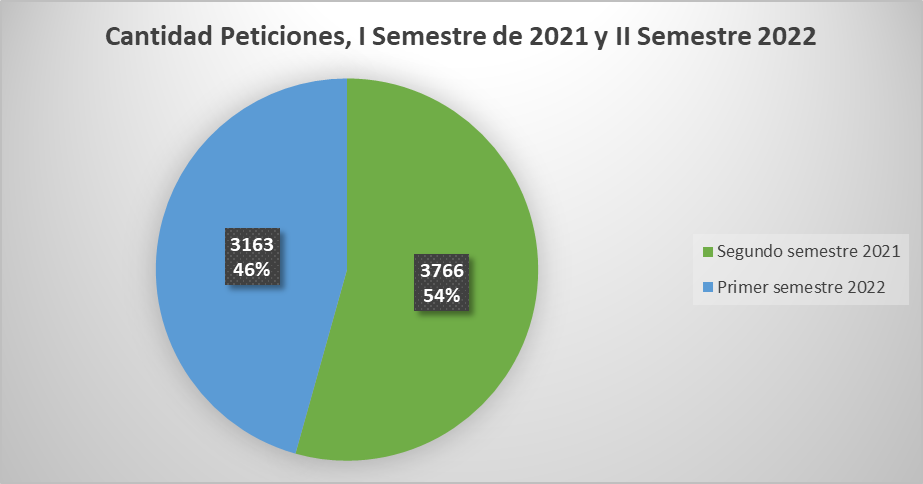 Fuente: Base de Datos ACI 2021/2022 – Atención al CiudadanoEs importante destacar que la recepción de los requerimientos a través del canal virtual se aumentó; comportamiento evidenciado en las cifras de canales de atención que se presentan en la siguiente ilustración. Ilustración 4. Canales de Atención por semestre 2021 y 2022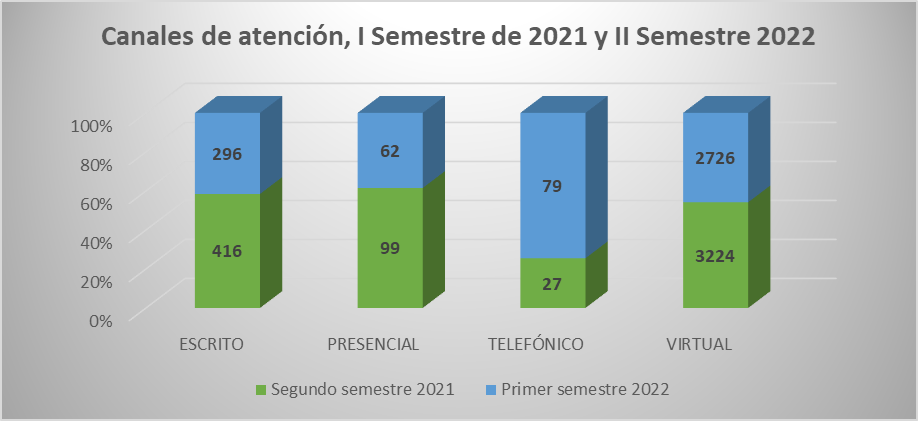 Fuente: Base de Datos ACI 2021/2022 – Atención al CiudadanoDurante la vigencia 2021 y 2022 el canal virtual fue el más utilizado por la ciudadanía, registrando un total de 5.950 requerimientos, seguido por el escrito con 712 requerimientos y en tercer lugar el presencial con 161.Es importante tener en cuenta que, durante el segundo semestre de 2021, se brindó información y orientación en tiempo real a doscientos sesenta y seis (266) inquietudes presentadas por la ciudadanía, con un tiempo promedio de primera respuesta de 41,67 segundos, una duración promedio de atención por chat de 3 minutos, 04 segundos y 29 calificaciones positivas, recibiendo a través de este canal cuarenta y seis (46) peticiones.En el primer semestre de 2022, se desplegaron acciones para promover el uso de los canales de atención de la Entidad, dentro de las cuales se realizaron ajustes de diseño al chat virtual para una mayor visualización por parte de la ciudadanía y se promocionó su uso a través de diferentes campañas de comunicación https://bogota.gov.co/mi-ciudad/movilidad/movilidad-en-bogota-chat-virtual-de-la-unidad-de-mantenimiento-vialEn tal sentido, para el primer semestre de 2022 mediante el chat virtual, se brindó información y orientación en tiempo real a doscientas setenta y cinco (275) inquietudes presentadas por la ciudadanía, con un tiempo promedio de primera respuesta de 64 segundos, una duración promedio de atención por chat de 3 minutos, 02 segundos y 29 calificaciones positivas, recibiendo a través de este canal sesenta y nueve (69) peticiones.Otras de las variables a analizar para evaluar la calidad del servicio son los días promedio de respuesta, que, en la entidad para el segundo semestre de 2021 fue de 11 días y para el primer semestre de 2022 de 8 días tal y como se evidencia en la ilustración 3.Ilustración 5. Días promedio de respuesta por semestre 2021 y 2022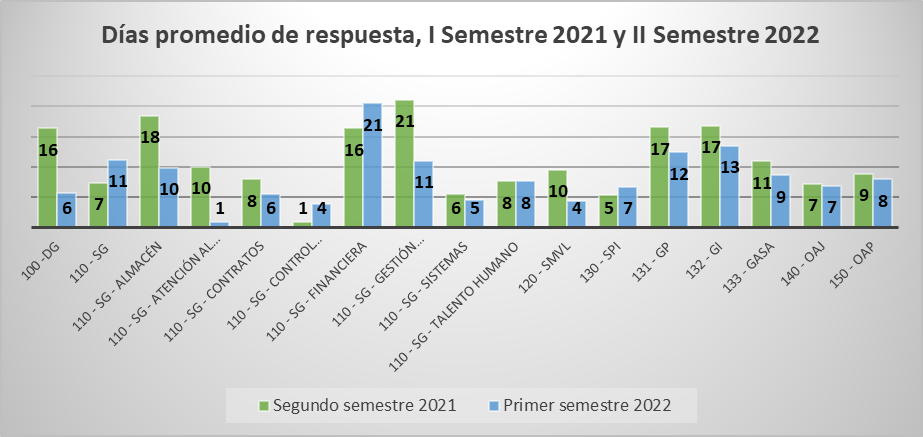 Fuente: Base de Datos ACI 2021/2022 – Atención al CiudadanoAdemás, se consolidaron cuatro informes de solicitudes de acceso a la información, los cuales fueron publicados en la sección de transparencia y acceso a la información pública de la UAERMV, de acuerdo a lo señalado en el artículo 52 del decreto reglamentario 103 de 2015. Adicionalmente, se han realizado seis (6) jornadas de sensibilización sobre el trámite y gestión de las peticiones (Resolución 484 de 2020) dirigida a las dependencias de la UAERMV. Aunado con los seguimientos que se realizan semanalmente, se ha logrado contribuir a disminuir el número de peticiones vencidas y atendidas fuera de términos, específicamente para las peticiones de 10 y 15 días y continuamos brindando acompañamiento a las dependencias informando oportunamente a través de correos de alerta preventiva el estado de las peticiones.Lenguaje claro y accesible en el servicio al ciudadanoEn cuanto al cumplimiento de la Resolución 1519 de 2020 se implementaron mejoras en la compatibilidad requerida con el menú de Accesibilidad que contiene actualmente el sitio web de acuerdo a los estándares AA de la Guía de Accesibilidad de Contenidos Web, igualmente de acuerdo con los lineamientos que deben atender los sujetos obligados para cumplir con la publicación y divulgación de la información ya se encuentran implementados el Top bar, el Footer o pie de página, los requisitos mínimos de políticas y cumplimiento legal, los requisitos en menú destacado y en proceso de reestructuración el Menú de Transparencia y acceso a la información pública.Durante el segundo semestre de 2021 se publicaron 6 videos con ajustes razonables en la página web de la Entidad, sección de Atención y Servicio a la Ciudadanía, en las siguientes pestañas:PQRSFD: Modalidades del Derecho de Petición, Denuncias por actos de corrupción y Defensora del Ciudadano. https://www.umv.gov.co/portal/pqrsfd/ Canales de Atención a la Ciudadanía: Canales de Comunicación de la Unidad de Mantenimiento Vial, Saber es tu Derecho: Chat Virtual. https://www.umv.gov.co/portal/canales-de-atencion/ Defensor del Ciudadano: Presentación Defensora del Ciudadano. https://www.umv.gov.co/portal/defensor-del-ciudadano/ Por otra parte, se participó en el nodo intersectorial de comunicaciones y lenguaje claro de la Veeduría Distrital a través de las siguientes estrategias.Estrategia “Comunicación de Lenguaje Claro para la Gente” Traducción de documentos a lenguaje claro: Durante el segundo semestre de 2021 se postularon 3 documentos a la Veeduría Distrital para la traducción a lenguaje claro, en el mes de octubre se recibió retroalimentación y entrega de los documentos por parte de la Veeduría, en las que se evaluó la proyección de 2 respuestas de PQRSFD y el Manual de Atención al Ciudadano y Grupos de Valor. Durante el primer semestre de 2022 se postularon 3 documentos a la Veeduría Distrital para la traducción a lenguaje claro, en el mes de mayo se recibió retroalimentación y entrega de los documentos por parte de la Veeduría, en las que se evaluó la proyección de 2 respuestas de PQRSFD y la Carta de trato digno a la ciudadanía.A su vez, en septiembre de 2021 se realizó sensibilización en Lenguaje Claro dirigida a los residentes sociales de la Gerencia Social Ambiental y de Atención al Usuario y al equipo de trabajo del de Atención al Ciudadano.El componente de Atención al Ciudadano de la UAERMV, en alianza con la Veeduría Distrital, en abril de 2022, participó en el taller redacción de textos administrativos en materia de Lenguaje claro, dirigido al personal encargado de proyectar respuestas a las peticiones, esto con el fin de garantizar el derecho del acceso a la información para cualquier tipo de persona sin importar su nivel socioeconómico o educativo, de tal manera que la ciudadanía pueda acceder y entender la información consignada en el documento y quede satisfecha con la respuesta. Así mismo, se asistió al seminario Web: Lenguaje Claro del Estado en sus comunicaciones.Estrategia comunicacional en materia de servicio al ciudadanoCápsulas informativas: Durante el segundo semestre de 2021 se trabajó articuladamente con el sector movilidad para la realización de dos (2) videos que contienen la presentación de las entidades que conforman este sector y sus canales de atención, adicionalmente se realizó una infografía con la información de gestión de peticiones, esta información se encuentra publicada en la página web de la UAERMV en los siguientes enlaces:https://youtu.be/AoqFEwWjVZU https://youtu.be/WaHHSf9Z8QA https://www.umv.gov.co/portal/wp-content/uploads/2021/11/Infografia-Derechos-de-Peticion.pdfDurante el primer semestre de 2022 se participó en reuniones sectoriales para la revisión de la presentación de ejemplos de piezas comunicativas y decisiones de cada entidad para definir la pieza comunicativa a proyectar; estableciendo trabajar de manera independiente, para lo cual la UAERMV determinó realizar video de las competencias de la Entidad el cual se desarrollará durante el segundo semestre del año, actualizando la ficha de competencias de la UAERMV.La Entidad participó en el Webinar: Ecosistemas digitales incluyentes y accesibles, llevado a cabo en el mes de mayo de 2022.Promoción de la sensibilización, cualificación, entrenamiento y capacitación de los servidores de servicio a la ciudadanía.El equipo de Atención al Ciudadano durante el segundo semestre de 2021 y primer semestre de 2022 participó en 14 jornadas de inducción y reinducción, para mejorar los procedimientos de recepción, trámite, clasificación, direccionamiento de las peticiones ciudadanas y optimizar el uso del Sistema Distrital para la Gestión de Peticiones Ciudadanas “Bogotá te Escucha”, así mismo, asistió a 8 módulos de cualificación, organizados por la Subsecretaría de Servicio a la Ciudadanía de la Alcaldía Mayor de Bogotá.Encuestas de satisfacción ciudadanaA través del correo electrónico de atención al ciudadano, se envía diariamente la encuesta de satisfacción de atención y servicio a la ciudadanía, la cual mide el nivel de satisfacción respecto a la calidad del servicio y del trámite a los Derechos de Petición atendidos por la UAERMV. Para el segundo semestre de 2021 de las 2.538 encuestas enviadas, 346 fueron diligenciadas por la ciudadanía, destacando que, para la pregunta relacionada con la claridad de la respuesta, 178 personas manifestaron sentirse satisfechas, beneficiando a la ciudadanía a la hora de recibir sus respuestas en términos de calidad, claridad, coherencia y lenguaje claro. Para el primer semestre de 2022, se efectuó la tabulación, evaluación y análisis de los resultados arrojados por las encuestas, encontrando que, de las 2.429 encuestas enviadas, 278 fueron diligencias por la ciudadanía, destacando que, para la pregunta relacionada con la claridad de la respuesta, 135 personas manifestaron sentirse satisfechas.Por otra parte, en el primer semestre de 2022 se elaboraron dos informes de seguimiento telefónico aleatorio a las respuestas de PQRSFD emitidas por la Entidad, con un total de 302 llamadas efectivas; este seguimiento se plantea con cuatro (4) preguntas, las cuales incluyen aspectos relevantes al momento de realizar la contestación, dichos aspectos son evaluados en un rango de 1 a 5, arrojando un resultado real en la coherencia, claridad, calidez y oportunidad de la respuesta.   Vale la pena destacar que, para la pregunta relacionada con la claridad de la respuesta, 284 personas manifestaron sentirse satisfechas.Ilustración 6. Porcentaje Satisfacción por semestre 2021 y 2022 claridad de la respuesta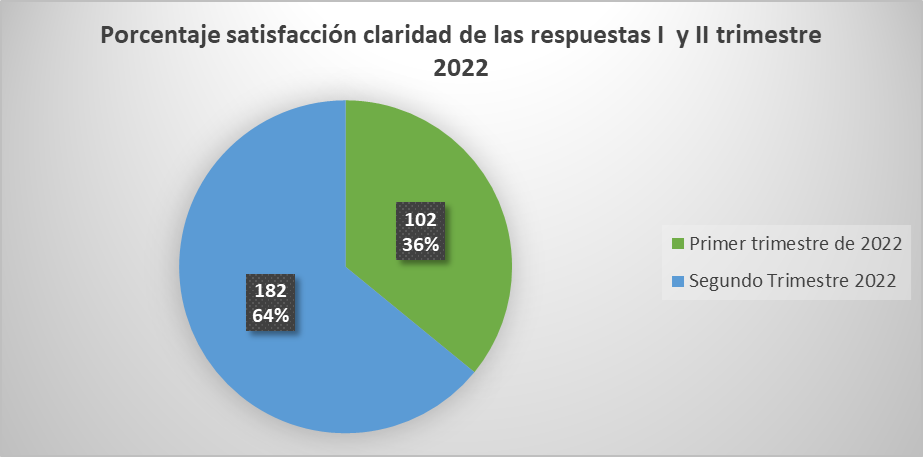 Fuente: Informes trimestrales seguimiento telefónico a las respuestas PQRSFD 2022 – Atención al CiudadanoJornadas de acompañamiento en frentes de obra y eventos sector movilidadMientras tanto, se acompañó a seis (6) jornadas en los frentes de obra de las localidades de Engativá, Suba y Ciudad Bolívar, en las que se dio a conocer los canales de atención y la Figura del Defensor del Ciudadano. Del mismo modo que se asistió a 3 eventos de Movilidad al Barrio en las localidades de Puente Aranda, Barrios Unidos y Suba, primera Feria de Seguridad Vial en el barrio 20 de Julio y evento mes de la prevención Vial para Motociclistas, en la localidad de Usme.Como parte del proceso de mejora continua, se coordinaron las acciones necesarias para la actualización de documentos propios del componente de Atención al Ciudadano:  Resolución 353 de septiembre 15 de 2021 “Por la cual se designa al Defensor(a) de la Ciudadanía de la Unidad Administrativa Especial de Rehabilitación y Mantenimiento Vial y se asignan funciones” en consecuencia con la normatividad vigente, elaboración y publicación de la carta de trato digno a la ciudadanía 2021 y el Manual de Atención a la Ciudadanía y Grupos de valor versión 6, APIC-MA-001.En virtud del compromiso que la UAERMV tiene con la inclusión ciudadana, durante el primer semestre de 2022 se adelantaron dos actividades para el reconocimiento de la comunidad indígena Wayuu: Traducción de las secciones más frecuentadas y utilizadas por la ciudadanía en la página web de la entidad a la lengua étnica Wayuu. Campaña interna de comunicación sobre la importancia de la diversidad y los grupos étnicos, dirigida a todos los funcionarios y colaboradores de la UAERMV, denominada # los indígenas cuentan.  Adicionalmente, se realizó traducción a la señalización de la sede administrativa en lengua étnica Wayuu, como parte de la inclusión y reconocimiento de las lenguas propias de los pueblos indígenas. https://www.umv.gov.co/portal/suttia/RECURSOS HUMANOS, GESTIÓN DE TALENTO HUMANO Y ESTRATEGIA NO PALANCA  Con relación a la implementación de la dimensión uno (1) Talento Humano, en concordancia con los lineamientos del Manual Operativo del Modelo Integrado de Planeación y Gestión, MIPG, la Secretaría General a través del Proceso de Gestión de Talento Humano, trabaja conjuntamente en pro en avanzar en la adecuada implementación de esta dimensión, con ocasión al periodo de presentación de este informe julio de 2021 a julio de 2022 se cuenta con:Disponer la información y demás aspectos relacionados con el tema que considere pertinentes. Sobre esta temática el Proceso de Gestión de Talento Humano adelanta permanente la actualización de la información relacionada con la planta de servidores públicos de la UAERMV, a través del Sistema de Información Distrital del Empleo y la Administración Pública – SIDEAP, el cual permite recopilar almacenar y suministrar información en temas de organización y gestión institucional, empleo público y contratos de prestación de servicios profesionales en el Distrito Capital.A continuación, se presenta la caracterización de la planta de servidores públicos de la UAERMV a corte de julio de 2022:Ilustración 7. Nivel Jerárquico por genero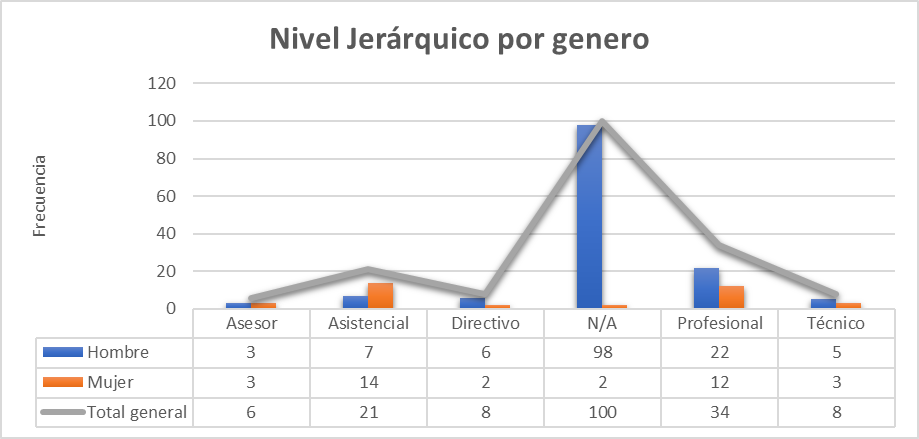 Fuente: Proceso Gestión de Talento Humano (Julio de 2022)La planta de los servidores públicos de la UAERMV a corte de 31 de julio de 2022 corresponde a 177, de los cuales en esta grafica se puede evidenciar la discriminación de la planta de servidores públicos de la UAERMV por nivel jerárquico.Ilustración 8. Grupo etario por genero 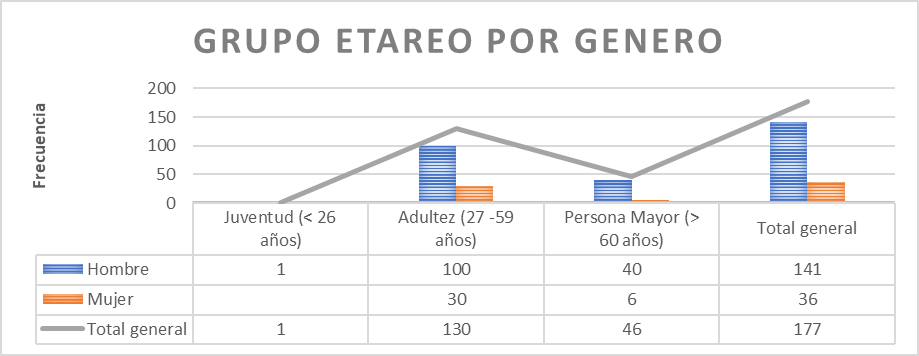 Fuente: Proceso Gestión de Talento Humano (Julio de 2022)En esta grafica se puede evidenciar la discriminación de la planta de servidores públicos de la UAERMV por grupo etario, donde se evidencia que el 20% (36) son servidoras públicas, adicionalmente se evidencia que el 73% (130) de los servidores públicos se encuentran en el rango de edad de 27-59 años (30 mujeres y 100 hombres).Ilustración 9. Naturaleza del empleo discriminado por género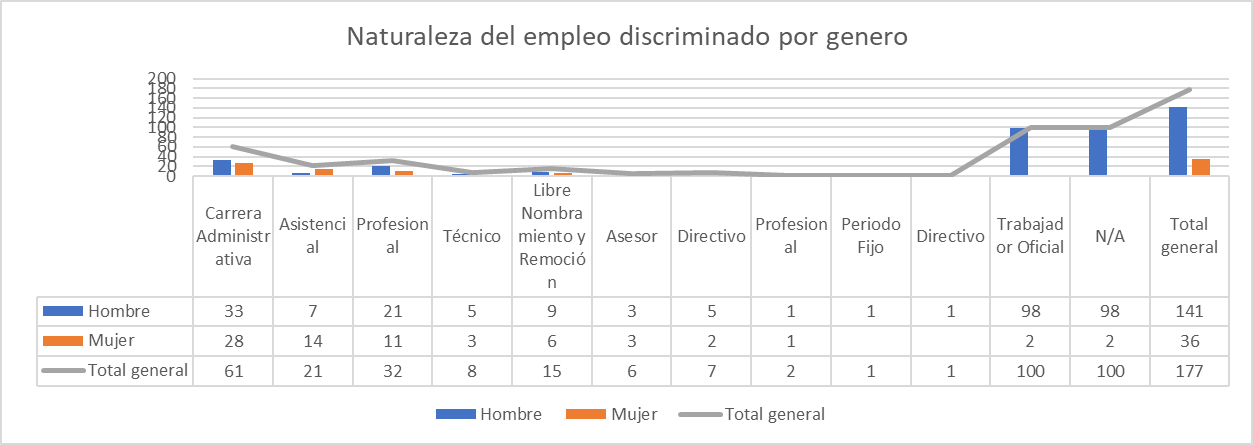 Fuente: Proceso Gestión de Talento Humano (Julio de 2022)En esta grafica se describe la composición de la planta a corte de 31 de julio de 2022, de acuerdo a la naturaleza del empleo, donde se evidencia que el 56% (100) corresponde a trabajadores oficiales, el 44% (77) hace parte de la planta de empleados públicos donde la distribución de carrera administrativa es 34% (61) son de carrera administrativa, 8% (15) libre nombramiento y remoción y 0,5% (1) periodo fijo.Ilustración 10. Naturaleza del empleo por género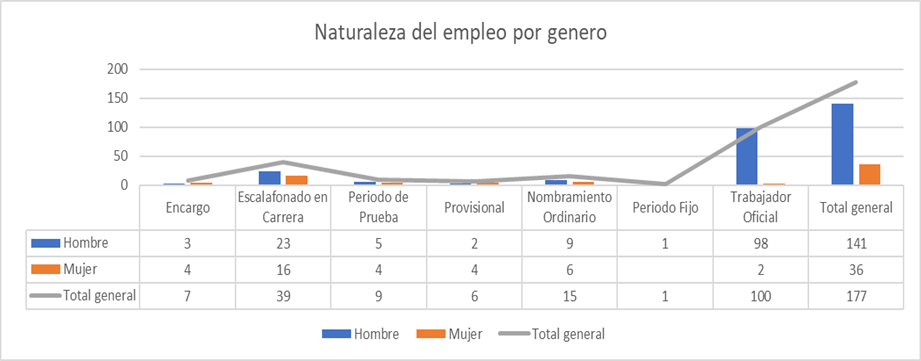 Fuente: Proceso Gestión de Talento Humano (Julio de 2022)En esta grafica se describe la composición de la planta a corte de 31 de julio de 2022, de acuerdo a la naturaleza del empleo, donde se evidencia que el 56 % (100) corresponde a trabajadores oficiales, el 44% (77) hace parte de la planta de empleados públicos donde la distribución de carrera administrativa es 34% (61) son de carrera administrativa, 8% (15) libre nombramiento y remoción y 0,5% (1) periodo fijo.Procesos de selección y estrategia de talento no palancaSobre esta estrategia de la Alcaldía Mayor de Bogotá, la UAERMV desde la Secretaría General a través del Proceso de Gestión de Talento Humano se adelanta permanente el acompañamiento, para que se cumpla la vinculación de ciudadanos y ciudadanas interesados en acceder a contratos de prestación de servicios profesionales y/o de apoyo a la gestión, en el sector público, para el periodo presentación de este informe (julio 2021 a junio de 2022) se han vinculado a la Entidad:Tabla 32. Personas vinculadas estrategia Talento no palanca (julio 2021 a junio 2022)Fuente: Proceso Gestión de Talento Humano (Julio de 2022)Ilustración 11. Personas vinculadas estrategia Talento No palanca 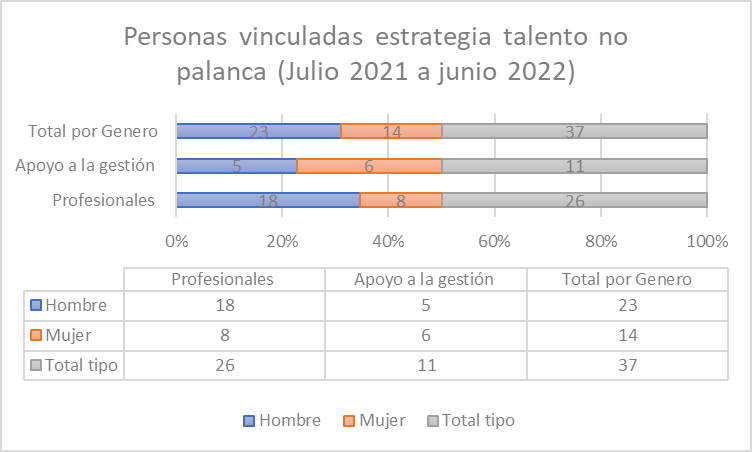 Fuente: Proceso Gestión de Talento Humano (Julio de 2022)Bienestar laboral en la evaluación de las competencias de los servidores públicos La evaluación de las competencias de los servidores Públicos se adelanta de acuerdo a los siguientes lineamientos:Para el caso de los servidores públicos y en periodo de prueba de la UAERVM, se rigen por la Ley 909 de 2004, y se adelanta por medio de la herramienta dispuesta por la Comisión Nacional del Servicio Civil, establecida mediante el Acuerdo 20181000006176 del 10 de octubre de 2018.Publicación de información sobre Talento HumanoSobre la información del Proceso de Gestión de Talento humano, que debe publicarse a 31 de enero de cada vigencia en la página web de cada entidad, acorde con lo previsto en el artículo 74 de la Ley 1474 de 2011 es:Plan Anual de VacantesPlan de Previsión de Recursos HumanosPlan Estratégico de Recursos HumanosPlan Institucional de CapacitaciónPlan de Incentivos InstitucionalesPlan de Trabajo Anual en Seguridad y Salud en el TrabajoAtendiendo los lineamientos dispuestos en el Decreto 159 de 2021 se publican las resoluciones de nombramientos ordinarios o encargos en empleo de naturaleza gerencial en el portal de transparencia de la Entidad. Así como también lo relacionado con la información del directorio de Servidores Públicos de la Entidad.Presupuesto para la nómina de servidores de plantaDurante el periodo de presentación de este informe julio de 2021 a junio de 2022 se ejecutó el valor $ $17.780.014.548, por concepto de pago para la nómina de los servidores públicos de planta de la Entidad.CONTRATACIÓNCon relación al proceso de Gestión Contractual, la UAERMV ha enfocado su accionar en la estructuración de procesos de contratación de forma más ágil y eficiente, que permita dar cumplimiento a la programación propuesta en el Plan Anual de Adquisiciones, así como implementar procesos que garanticen la contratación de bienes y servicios necesarios para el adecuado funcionamiento de la Entidad, y el cumplimiento de las metas definidas en los proyectos de inversión tanto en lo misional como para los procesos de apoyo administrativoPresupuesto para la contratación por prestación de servicios En el período de rendición de cuentas se suscribieron contratos de prestación de servicios profesionales, técnicos y de apoyo a la gestión previstos en los proyectos de inversión de la siguiente manera:Tabla 33. Contratos de Prestación de ServiciosFuente: Proceso gestión contractual UAERMV Contratación de prestación de servicios de la EntidadDurante el período se adelantó la estructuración, revisión y publicación de los procesos programados en el plan Anual de Adquisiciones para la consecución de bienes y servicios requeridos para el cumplimiento misional de la entidad, procesos adelantados a través de la página de Secop II, logrando el cumplimiento de los objetivos planteados por la entidad.En este sentido, a continuación, se relacionan la cantidad de procesos por modalidad de selección, realizados en el período comprendido de julio 2021 a junio de 2022: Tabla 34. Procesos por modalidad de selecciónFuente: Proceso gestión contractual UAERMVDentro de las actividades desarrolladas en el período se adelantaron trámites de modificaciones de contratos, aprobaciones de garantías para la correcta ejecución de los contratos en cumplimiento del marco normativo vigente, relacionada a continuación:Tabla 35. Trámites contractuales Fuente: Proceso gestión contractual UAERMVEl proceso de gestión contractual adelantó el seguimiento a la ejecución y liquidación de contratos obteniendo los siguientes resultados:  Tabla 36. Liquidaciones y cierres de expedientes contractualesFuente: Proceso gestión contractual UAERMVPor otra parte. a continuación, se muestra el número de procesos su estado, el objeto y la modalidad de selección para el período julio 2021 a junio de 2022: Tabla 37. Número de procesos y estadosFuente: Contratos – UAERMV, 2021El proceso de Gestión Contractual ha implementado los lineamientos, directrices y el marco normativo que contribuya a la prevención del daño antijurídico y la lucha contra la corrupción adelantando los procesos de selección de manera objetiva y transparente buscando la pluralidad y mayor participación de oferentes.PRESUPUESTO Ejecución presupuestalEl propósito del proceso de gestión financiera es definir las directrices y lineamientos para la preparación del presupuesto de ingresos y gastos de la Unidad Administrativa Especial de Rehabilitación y Mantenimiento Vial, para ejecutar y controlar con efectividad, los recursos financieros apropiados a la Entidad para el cumplimiento de la misión institucional de acuerdo con la normatividad vigente.A través de la planeación presupuestal, se determinan las necesidades de recursos que tiene la UAERMV para alcanzar los objetivos y metas propuestas en un período fiscal, así como la posibilidad de priorizar y distribuir los recursos disponibles, para tal fin. En la etapa de programación presupuestal se elaboran las proyecciones de ingresos y gastos de funcionamiento e inversión que se demanden como necesarias, con el fin de formular el proyecto de presupuesto anual de conformidad con las normas vigentes.Dentro de las principales actividades del proceso se encuentran las siguientes:Coordinar el manejo contable, presupuestal y de giro de los recursos financieros destinados al desarrollo de los planes, programas y proyectos de la UAERMV, de acuerdo con la normatividad vigente y las instrucciones impartidas por el ordenador del gasto.Coordinar el manejo contable, presupuestal y de giro de los recursos financieros destinados al desarrollo de los planes, programas y proyectos de la UAERMV, de acuerdo con la normatividad vigente y las instrucciones impartidas por el ordenador del gasto.Suministrar información a las diferentes dependencias y generar herramientas para el control financiero y toma de decisiones en la Entidad.Dirigir los procesos de pago, contabilidad y presupuesto de acuerdo con las disposiciones de ley y requerimientos de la Entidad.Adelantar en coordinación con la Oficina Asesora de Planeación la programación, aprobación, modificación, ejecución, seguimiento y evaluación del presupuesto general de la UAERMV.Aplicar los procedimientos para la ejecución y el control del presupuesto de la Entidad, de manera oportuna.Efectuar el seguimiento a la ejecución de los recursos financieros destinados al desarrollo de los planes, programas y proyectos de la UAERMV.Establecer los planes, programas y demás acciones relacionadas con la gestión presupuestal. contable y de tesorería de la UAERMV.Elaborar y presentar los estados financieros de la UAERMV dentro de los términos que fijen las disposiciones legales vigentes.Realizar el cierre financiero oportuno atendiendo los lineamientos internos y externos y la normatividad vigente, y la generación de informes que reflejen los resultados de la gestión financiera de la UAERMV.Asistir a las diferentes dependencias de la Entidad, a través del suministro de información y herramientas de control financiero de acuerdo con las políticas y normas establecidas para la toma de decisiones.Funcionamiento de la ejecución presupuestal Para la vigencia fiscal 2022, fueron asignados por gastos de funcionamiento recursos por valor de $ 31.246 Millones de pesos, de los cuales, al corte 30 de junio de 2022, presenta registros presupuestales por valor de $ 12.314 Millones de pesos representando así un 39% de ejecución; y giros por valor $ 10.754 millones de pesos representados en un 34%, resaltando que El 75% de los recursos asignados están distribuidos para el personal de planta permanente y el 25% los trabajadores oficiales.Ilustración 12. Registros presupuestales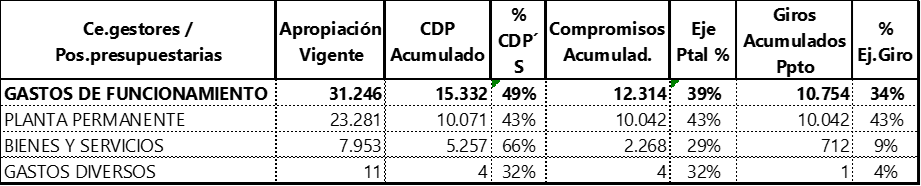 Fuente: UAERMVIlustración 13. Ejecución presupuestal 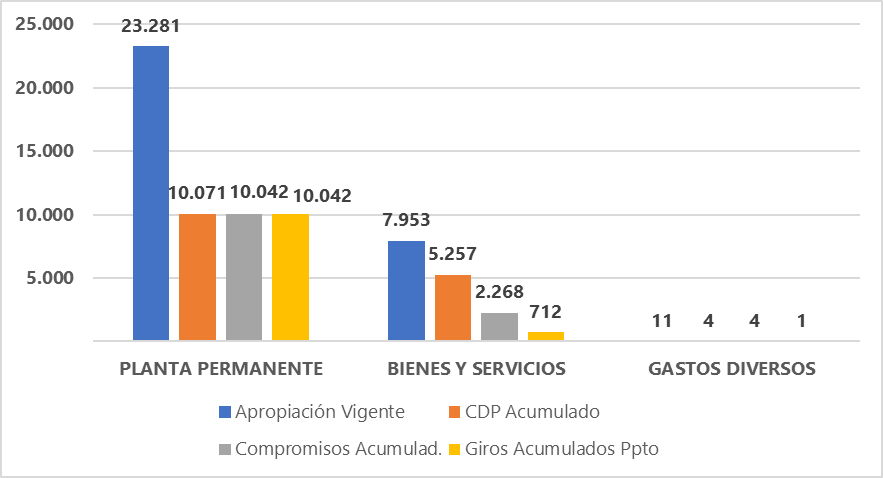 Fuente: UAERMVInversión Directa 2021La Unidad de Mantenimiento Vial para la vigencia 2021 tuvo una asignación presupuestal por valor de $163.886 millones, de los cuales en el mes de abril se llevó a cabo una reducción presupuestal por valor de $1.002 millones de los cuales $472 millones fueron de inversión y $530 millones de funcionamiento; para el mes de septiembre el proyecto de inversión 7858 - Conservación de la Malla Vial Distrital y Cicloinfraestructura de Bogotá tuvo una adición presupuestal por valor de $15.450 millones asociados a lo dispuesto por la administración distrital en materia de reactivación económica, como respuesta al impacto social y económico generado como consecuencia de la pandemia por COVID 19, asimismo, en el mes de octubre ingresaron recursos adicionales por $4.650 millones en el marco del Convenio interadministrativo 389 del 31 de diciembre de 2020 con el Fondo de Desarrollo Local de Kennedy, así las cosas con corte a 31 de diciembre, la Entidad tuvo una apropiación disponible por valor de $182.984 millones de los cuales  ejecutó en compromisos $168.714 millones que representan el 92% de la apropiación disponible.Ilustración 14. Ejecución Presupuestal 2021Fuente: BogData, 31 de diciembre de 2021Respecto al rubro de Inversión Directa, entendida como la que contempla los proyectos de inversión de la entidad, se evidenció una ejecución presupuestal del 97%, es decir, se ejecutaron en compromisos $145.467 millones respecto a los $149.692 millones de apropiación disponible. Ilustración 15. Inversión Directa - Ejecución PresupuestalFuente: BogData, 31 de diciembre de 2021Es importante mencionar que este rubro presupuestal está constituido por las siguientes fuentes de Financiación:Tabla 38. Ejecución Presupuestal Recursos de Inversión Directa UAERMVFuente: BogData, 31 de diciembre de 2021Es importante mencionar, que la fuente RB-Sobretasa al ACPM presenta una ejecución en compromisos de 100%, posteriormente la fuente VA-Administrados de destinación específica ejecutó el 99%, mientras que las fuentes VA-Crédito y - Sobretasa al ACPM ejecutaron el 98% de los recursos apropiados, respecto a las fuentes Otros Distrito y Sobretasa a la Gasolina ejecutaron el 95% mientras que la fuente Recursos Emergencias Reactivación Económica ejecutó el 94%, como podemos observar todas las fuentes de financiación asignadas a la inversión directa de la Entidad tuvieron una ejecución en compromisos por encima del 90% lo que evidencia una eficiente ejecución del PAA para la vigencia 2021Proyecto 7858: Conservación de la Malla Vial Distrital y Cicloinfraestructura de BogotáIlustración 15. Ejecución Presupuestal Proyecto 7858Fuente: BogData, 31 de diciembre de 2021Teniendo en cuenta la ilustración anterior, el proyecto tuvo una apropiación disponible de $122.362 millones de los cuales se comprometieron $119.634 millones que representa el 98%, mientras que los giros presupuestales corresponden al 60%; es importante mencionar que al inicio de la vigencia al proyecto le fueron asignados recursos por valor de $102.671 millones; sin embargo, en el mes de septiembre se le adicionaron recursos por valor de $15.450 millones asociados con la reactivación económica y ahora en el mes de octubre ingresaron recursos adicionales por valor de $4.650 millones asociados al Convenio Interadministrativo con el FDL de Kennedy.Proyecto 7903: Apoyo a la adecuación y conservación del espacio público de BogotáIlustración 16. Ejecución Presupuestal Proyecto 7903Fuente: BogData, 31 de diciembre de 2021El proyecto 7903 cuenta con una apropiación disponible de $4.008 millones de los cuales se comprometieron $3.456 millones que representa el 86% y giró $2.736 millones que representa el 68%.Proyecto 7859 - Fortalecimiento InstitucionalIlustración 17.  Ejecución Presupuestal Proyecto 7859 Fuente: BogData, 31 de diciembre de 2021El presupuesto asignado al proyecto de inversión asciende a $18.136 millones, de los cuales comprometió $17.532 que corresponde al 97% de los recursos disponibles, y giró $13.995 millones que equivale a un 77%.Proyecto 7860: Fortalecimiento de los componentes de TI para la transformación digital.Ilustración 17. Ejecución Presupuestal Proyecto 7860Fuente: BogData, 31 de diciembre de 2021Respecto al proyecto 7860, comprometió $4.845 millones de pesos que representan el 93% de los $5.185 millones que tenía en apropiación disponible y giró $3.718 millones que representa el 72%.Inversión Directa 2022La Unidad de Mantenimiento Vial para la vigencia 2022 tuvo una asignación presupuestal inicial por valor de $199.422 millones, de los cuales $168.176 millones corresponden a la inversión mientras que $31.246 millones corresponden a funcionamiento; en el mes de mayo el proyecto de inversión 7858 - Conservación de la Malla Vial Distrital y Cicloinfraestructura de Bogotá tuvo una adición presupuestal por valor de $16.571 millones asociada a convenios y distribuida así:Tabla 39. Inversión Directa Fuente: UAERMVIgualmente, el proyecto 7903 - Apoyo a la adecuación y conservación del espacio público de Bogotá, también tuvo adición presupuestal por valor de $742 millones asociados al Convenio Kennedy 534-2021.Así las cosas, con corte a 30 de junio, la Entidad tiene una apropiación disponible por valor de $216.734 millones de los cuales ha ejecutado en compromisos $133.602 millones que representan el 61,6% de la apropiación disponible, mientras que los giros ascienden a $61.015 millones que representan el 28,1% como se evidencia en la siguiente gráfica:Ilustración 18. Ejecución Presupuestal 2022Fuente: BogData, 30 de junio de 2022 - cifras en millones de pesosRespecto al rubro de Inversión, es importante mencionar que este contempla la inversión directa con una apropiación disponible de $181.074 millones asociada a los proyectos de inversión de la Entidad, y $4.414 millones para la cancelación de pasivos exigibles; dicho lo anterior en la siguiente gráfica se puede observar la ejecución presupuestal de la inversión directa:Ilustración 19. Ejecución presupuestal Inversión Directa Fuente: BogData, 30 de junio de 2022 - cifras en millones de pesosA la fecha la Entidad cuenta con cuatro proyectos de inversión, cada uno con la siguiente apropiación disponible:El proyecto 7858 - Conservación de la Malla Vial Distrital y Cicloinfraestructura de Bogotá, cuenta con una apropiación disponible sin pasivos de $145.407 millones de los cuales ha comprometido $100.290 millones que representa el 69%, mientras que los giros presupuestales corresponden a $42.301 millones que representan el 29%; es importante mencionar que este proyecto cuenta con recursos asociados a la reactivación económica por valor de $42.822 millones de los cuales ha comprometido $34.640 millones, así mismo tiene recursos apropiados por valor de $29.821 millones, los cuales están asociados a los convenios IDU 1374-2021, FDL Kennedy 534-2021 y 1554-2018 FDL Sumapaz.El proyecto 7903 - Apoyo a la adecuación y conservación del espacio público de Bogotá, cuenta con una apropiación disponible de $6.742 millones, de los cuales ha comprometido $369 millones que representan el 5%, mientras que los giros fueron de $206 millones que representan el 3%, es importante mencionar que el proyecto cuenta con recurso apropiados por valor de $2.000 millones asociados a reactivación económica los cuales no ha comprometido; asimismo, se resalta que en el mes de mayo el proyecto tuvo adición presupuestal por valor de $742 millones asociados al convenio con el FDL Kennedy 534-2021, de los cuales no ha comprometido.El proyecto 7859 - Fortalecimiento Institucional, cuenta con una apropiación disponible sin pasivos de $22.569 millones, que corresponden a $22.569 millones de los cuales ha comprometido $16.924 millones que representa el 75%, mientras que los giros ascienden a $6.193 millones que representan el 27%; el proyecto en mención está financiado únicamente por la fuente de financiación VA-Recursos distrito.Finalmente, del proyecto 7860 - Fortalecimiento de los componentes de TI para la transformación digital, con corte a 30 de junio ha comprometido $3.606 millones que representan el 57% de los $6.356 millones que tiene en apropiación disponible y ha girado $1.463 millones que representa el 23%; este proyecto está financiado únicamente por la fuente de financiación VA-Recursos distritoReservas PresupuestalesEl Decreto Distrital 714 de 1996, en su artículo 61, hace referencia a la constitución de reservas presupuestales y expresa lo siguiente: “De las Apropiaciones y Reservas. Las apropiaciones incluidas en el Presupuesto Anual del Distrito son autorizaciones máximas de gastos que el Concejo aprueba para ser ejecutadas o comprometidas durante la vigencia fiscal respectiva. Después del 31 de diciembre de cada año, estas autorizaciones expiran y en consecuencia no podrán comprometerse, adicionarse, transferirse ni contracreditarse. Al cierre de la vigencia fiscal cada organismo y entidad constituirá las reservas presupuestales con los compromisos que al 31 de diciembre no se hayan cumplido, siempre y cuando estén legalmente contraídos y desarrollen el objeto de la apropiación. Las reservas presupuestales solo podrán utilizarse para cancelar los compromisos que le dieron origen”. Teniendo en cuenta lo estipulado en la norma, la Unidad Administrativa Especial de Rehabilitación y Mantenimiento Vial - UAERMV, constituyó reservas presupuestales a 1 de enero de 2021, por valor de $40.277.340.989=. Reservas Presupuestales de julio a diciembre de 2021 Con respecto a la constitución y ejecución de las reservas presupuestales de la Entidad, en el periodo comprendido entre julio a diciembre de 2021 para efectos de suministrar la información concerniente para la rendición de cuentas de la UAERMV, es la siguiente: Tabla 40. Reservas presupuestalesFuente: UAERMVEn el cuadro anterior, se observa que las reservas presupuestales de la UAERMV se constituyeron por un valor de $40.277.340.989 para enero de 2021, se giraron recursos por un valor de $34.107.397.016 y se anularon reservas por un valor de $199.569.990, quedando un saldo pendiente de anular y/o ejecutar de $5.970.373.983, que corresponde a una ejecución del 85% con corte al 1 de julio de 2021.Ilustración 20. Reservas presupuestalesFuente: UAERMVEn la anterior gráfica, se ilustra el porcentaje de ejecución de las reservas presupuestales con corte al 31 de diciembre de 2021, en el rubro de gastos de funcionamiento y en cada uno de los proyectos de inversión antes y después de la armonización.Reservas presupuestales de enero a junio de 2022En la siguiente tabla, se observa que la constitución de reservas para la vigencia 2022 fue por el valor de $54.507.721.944= y se encuentra distribuida de la siguiente manera:Tabla 41. Reservas presupuestales Fuente: UAERMVLas reservas presupuestales de la UAERMV con corte al 30 de junio de 2022 presentan un saldo de $9.112.167.464 pendientes de anular y/o ejecutar, que corresponde a una ejecución del 83%, es decir que a la fecha de corte se giraron recursos por valor de $45.006.742.113 y se anularon saldos por valor de $388.812.367.Ilustración 21. Ejecución por proyecto Fuente: UAERMVEn la imagen anterior, se evidencia el porcentaje de ejecución del rubro de gastos de funcionamiento y de cada uno de los proyectos de inversión de la Entidad.Pasivos ExigiblesDe acuerdo a lo establecido en la Secretaría de Hacienda Distrital, la definición de pasivos exigibles es la siguiente:“(…) son compromisos debidamente perfeccionados, legalmente contraídos, que se adquirieron con el cumplimiento de las formalidades plenas y que fenecieron presupuestalmente por no efectuarse el pago en el trascurso de la vigencia fiscal en que se constituyeron como reserva presupuestal. Por esta razón y al existir la obligatoriedad de su cancelación deben asumirse con el presupuesto de la vigencia en la cual se haga exigible su pago (…)”La Entidad a su vez se sustenta en el Manual Operativo Presupuestal del Distrito Capital, en lo que respecta al manejo y constitución de pasivos exigibles en el presupuesto de la Entidad.Pasivos Exigibles de julio a diciembre de 2021En la siguiente tabla, se detallan los pasivos exigibles tanto de funcionamiento como de los proyectos de inversión de la Entidad, la constitución de pasivos exigibles para la vigencia 2021 fue por valor de $5.706.643.833, pero a la fecha de 1 de julio de 2021 se presentaba un saldo pendiente por ejecutar por valor de $5.559.668.134.Tabla 42. Pasivos exigibles 2021Fuente: UAERMVDe acuerdo a la tabla anterior, se observa que el saldo por ejecutar y/o anular de pasivos exigibles con corte al 31 de diciembre de 2021 es de $3.816.005.547, que corresponde al 33%, es decir que se giraron recursos por valor de $71.375.740 y se anularon saldos por valor de $1.819.440.866.Ilustración 22. Ejecución de pasivos 2021Fuente: UAERMVEn la anterior gráfica, se ilustra el porcentaje de ejecución de los pasivos exigibles con corte al 31 de diciembre de 2021, del rubro de gastos de funcionamiento y de cada uno de los proyectos de inversión antes y después de la armonización.Pasivos Exigibles del 1 de enero al 30 de junio de 2022Para el periodo comprendido entre el 1 de enero y el 30 de junio de 2022, se presenta el siguiente dato de pasivos exigibles:Tabla 43. Pasivos exigibles 2022Fuente: UAERMVEn la tabla anterior, se evidencia que se constituyeron pasivos exigibles para la vigencia 2022 por valor de $9.106.246.437, se giraron recursos por valor de $634.166.404, se anularon saldos por valor de $97.063.532 y quedando un saldo con corte al 30 de junio de 2022 por valor de $8.375.016.501, que corresponde a una ejecución del 8%.Ilustración 23. Ejecución por proyecto Fuente: UAERMVEn la anterior imagen, se observa la ejecución presupuestal de los pasivos en el primer semestre de 2022 por cada proyecto de inversión, así como del rubro de funcionamiento.Cabe aclarar que el valor total de pasivos con corte al 30 de junio de 2022 no los puede gestionar en su totalidad la Entidad por lo que hay contratos que se encuentran en instancia judicial o en proceso sancionatorio administrativo, es decir que dependemos de la decisión de un juez o tercero, como se indica en la siguiente tabla:Tabla 44. Proceso sancionatorioFuente: UAERMVEn ese orden de ideas, el valor que en estos momentos se encuentra gestionando la Entidad en pasivos exigibles para su liberación o giro de recursos es de $284.860.189.Estados Financieros La UAERMV por ser una Entidad descentralizada desarrolla las actividades contables basada en el Régimen de Contabilidad Pública, la Ley 1314 de 2009, Resoluciones 533 de 2015, 620 de 2015 y 484/2017, Instructivo 002 de 2015 y la Directiva 007 de 07/06/2016 del Alcaldía Mayor de Bogotá, Resolución 001 de 2019.Por lo anterior, la UAERMV implementó el Manual de políticas y prácticas contables mediante la Resolución No. 316 del 18 de Julio de 2018, Manual de procedimientos contables, Manual de Operativo contable, los cuales se han ido de actualizando de acuerdo con los cambios generados con la aplicación del Nuevo Marco Normativo Contable y de conformidad con los formatos aprobados en el sistema integrado de gestión.La Unidad dio cumplimiento al  envió de la información contable a 31 de diciembre de 2021 y 30 de junio de 2022  elaborando, validando y remitiendo la información a través de los aplicativos definidos consolidador  CHIP, en Bogotá consolida, Bogdata y la cuenta anual de la Contraloría  se remite los formatos CGN2005_001_Saldos y movimientos Convergencia, CGN2005_002_Operaciones recíprocas Convergencia, CGN2016C01 Variaciones Trimestrales Significativas y la revelaciones a los estados financieros. De manera mensual se producen los estados Financieros de la Unidad y en cumplimiento de las nomas son publicados en la página Web:https://www.umv.gov.co/portal/estados-financieros/Estado de Resultados Estado de Situación Financiera Las revelaciones a los estados financieros.Durante el periodo de este informe se llevó a cabo reconocimiento de los hechos económicos así:Con relación a las cuentas por cobrar, durante la presente vigencia se dan por terminados 3 procesos por cesación en la gestión de cobro de: Edgar Roberto Eslava Díaz, María Elvira Pérez Franco y Estinco Limitada.En la presente vigencia se dio inicio a la ejecución al proyecto general de regalías el cual está siendo registrado y contabilizado a través del programa contable SI CAPITAL- LIMAY, en la cuenta 2-9-90-02 con la transferencia recibida para el desarrollo del Proyecto del Sistema de Presupuesto General de Regalías SPGR por valor de $73.567.657.294 el cual se va ejecutando de manera mensual.Se celebró el convenio interadministrativo No. 389 de 2020, suscrito entre el fondo de desarrollo local de Kennedy y la Unidad Administrativa Especial de Rehabilitación y Mantenimiento Vial :se recibió el primer desembolso de $930.000.000 mediante el acta de legalización 2014 del 23 de junio de 2021, equivalente al 20% del valor del convenio sujeto a la entrega de la priorización de los segmentos viales a intervenir por parte de la UAERMV, un segundo desembolso de $930.000.000 mediante el acta de legalización 2120 del 24 de septiembre de 2021 y en el mes de diciembre de 2021 se recibió el tercer desembolso por dos mil ciento cincuenta millones ciento treinta y cinco mil ochocientos cuarenta y nueve pesos ($2,150,135,849.00) asociados al 55% del valor del convenio, mediante acta de legalización 2246 del 27 de diciembre de 2021 consignados a la cuenta bancaria No. 91000017410 del Banco GNB SUDAMERIS. Se celebró el convenio interadministrativo No. IDU-1374-2021, entre el Instituto de Desarrollo Urbano – IDU y la Unidad Administrativa Especial de Rehabilitación y Mantenimiento Vial – UAERMV por un total de aportes, de DIECIOCHO MIL SETENTA Y OCHO MILLONES NOVECIENTOS VEINTISIETE MIL CIENTO SESENTA Y CUATRO PESOS M/CTE ($18.078.927.164). La Unidad Administrativa Especial de Rehabilitación y Mantenimiento Vial – UAERMV recibió en el mes de octubre de 2021 el primer desembolso correspondiente al 30% del aporte del IDU según la cláusula sexta del convenio, recursos recibidos mediante Acta de Legalización 2153 del 25 de octubre de 2021 por un valor de: CINCO MIL DOSCIENTOS CINCUENTA MILLONES DE PESOS $5,250,000,000.En el mes de agosto de 2021 la UAERMV llevó a cabo la devolución de recursos no ejecutados del convenio 537 de 2021 suscrito con el Instituto Distrital de Gestión de Riesgos y Cambio Climático – IDIGER mediante acta de giro No.128 por $16.275.554 y rendimientos financieros por $131.117.452. Lo anterior en aplicación del acta denominada “Constancia de Estado y Balance Financiero de Contrato o Convenio no Liquidado versión 3”.Los registros contables del Convenio Interadministrativo 1292 de 2012, se encuentra en etapa judicial debido a que la Secretaría de Gobierno Distrital formuló el 30 de junio de 2018, demanda de controversias contractuales; cuyo reparto correspondió al magistrado José Elver Muñoz Barrera del Tribunal Administrativo de Cundinamarca, Radicado: 250002336000 20180034300.En el mes de agosto de 2021 se llevó a cabo el reconocimiento contable en la cuenta 160503 Terrenos con destinación ambiental, 153 predios adquiridos a la señora Soledad Cobos Laurens identificada con C.C. 20.522.546. Lo anterior en cumplimiento a lo establecido en la Resolución N° 647 de 2012 proferida por la Unidad Administrativa Especial de Rehabilitación y Mantenimiento Vial – UAERMV y Resolución No. 238 del 01 de julio de 2021 mediante escritura pública 1440 del 27 de diciembre de 2019 por $60.103.625 en la Notaría Veintidós del Distrito Bogotá.En cuanto al Capital Fiscal a 31 de diciembre de 2021 no tuvo variación teniendo en cuenta que el movimiento se da como consecuencia de la reclasificación del resultado del ejercicio al inicio del siguiente período; la variación negativa en el resultado del ejercicio de un periodo a otro se da porque los gastos fueron mayores al ingreso; sin embargo en la presente vigencia se llevó a cabo el análisis y revisión de la propiedad planta y equipo de la entidad mediante conceptos técnicos se determinó la necesidad de efectuar el recalculo y la actualización de la vida útil de los bienes, afectando el resultado de ejercicios anteriores. El rubro más representativo de los Ingresos, son las Transferencias para gastos de Funcionamiento e Inversión de la Administración Central, esta cuenta es conciliada con la Secretaría Distrital de Hacienda, a través de la CUD.La entidad mediante actas de giro llevó a cabo la devolución de recursos no ejecutados de los siguientes convenios:Convenio 01 de 2011 con el Fondo de Desarrollo Local de Suba devolución recursos no ejecutados por $34.133.968 y devolución de rendimientos financieros por $80,611,559. Convenio 086 de 2007 con el Fondo de Desarrollo Local de San Cristóbal devolución recursos no ejecutados por $149,145,548. y devolución de rendimientos financieros por $151,165,134.Convenio 133 de 2010 con el Fondo de Desarrollo Local de Fontibón devolución recursos no ejecutados por $48,713,108. y devolución de rendimientos financieros por $31,342,796.Convenio 140 de 2009 con el Fondo de Desarrollo Local de San Cristóbal; devolución recursos no ejecutados por $21,048,668.00 y devolución de rendimientos financieros por $59,898,410.00.Convenio 007 de 2008 con el Fondo de Desarrollo Local de Usaquén; devolución recursos no ejecutados por $387,298,052. y devolución de rendimientos financieros por $251,156,347.Convenio 23 de 2007 con el Fondo de Desarrollo Local de Santafé; devolución recursos no ejecutados por $17,296,618 y devolución de rendimientos financieros por $43,271,261.Convenio 90 de 2009 con el Fondo de Desarrollo Local de Santafé; devolución recursos no ejecutados por $2,723,404 y devolución de rendimientos financieros por $40,633,082. Lo anterior en aplicación del acta denomina ‘’Constancia de Estado y Balance Financiero de Contrato o Convenio no Liquidado versión 3. Las anteriores devoluciones fueron conforme a la aplicación del acta denominada ‘’Constancia de Estado y Balance Financiero de Contrato o Convenio no Liquidado versión 3.Por otra parte, Mediante acta de legalización 2475 del 24 de junio de 2022 se recibió el segundo desembolso del convenio 1374 de 2021 equivalente al treinta y cinco por ciento (35%) para aunar esfuerzos técnicos, operativos y realizar actividades de conservación en la malla vial arterial no troncal por valor de SEIS MIL CIENTO VEINTICINCO MILLONES PESOS $6,125,000,000.Se celebró el convenio interadministrativo no. 534 de 2021, suscrito entre el fondo de desarrollo local de Kennedy y la unidad administrativa especial de rehabilitación y mantenimiento vial. Con el Acta de Legalización 2507 del 21 de julio de 2022 se recibió el ingreso de $4,062,845,466.00. El valor del convenio se estima hasta por la suma de CUATRO MIL CUATROCIENTOS SESENTA Y NUEVE MILLONES CIENTO TREINTA MIL DOCE PESOS M/cte. ($4.469.130.012) recursos que se asignarán de la siguiente manera: Un valor de CUATRO MIL SESENTA Y DOS MILLONES OCHOCIENTOS CUARENTA Y CINCO MIL CUATROCIENTOS SESENTA Y SEIS PESOS M/cte. ($4.062.845.466), correspondiente al aporte del Fondo de Desarrollo Local de Kennedy y por otra parte, un valor de CUATROCIENTOS SEIS MILLONES DOSCIENTOS OCHENTA Y CUATRO MIL QUINIENTOS CUARENTA Y SEIS PESOS M/cte ($406.284.546) en especie, que corresponde a la Unidad Administrativa Especial de Rehabilitación y Mantenimiento Vial. El plazo del convenio es DOCE (12) MESES, contados a partir de la fecha del acta de inicio, previo cumplimiento de los requisitos de perfeccionamiento y ejecución (suscripción del convenio, presentación y aprobación de las respectivas pólizas).Implementación y puesta en marcha del proyecto de sistema de costos de la UAERMV de la planta La Esmeralda asociados a la Contabilidad, Sistema de Costos, que permita obtener el Costo Unitario de Producción de todos los productos que transforma la Entidad, de tal forma que se puedan revelar los principales conceptos que hacen parte de los costos de adquisición, y de los costos de transformación, por parte del almacén y la Gerencia de Producción de la UMV.La UAERMV dado qué está adscrito al sector de movilidad y su misionalidad, está enmarcada dentro del mejoramiento de la calidad de vida de la población y presenta en la cuenta contable Gasto Público Social, se registraron en esta cuenta los valores en los que se incurrió para el desarrollo del bienestar y participación de la comunidad, en la gestión control de los recursos y bienes públicos.Alianzas, cooperación internacional y donaciones Desde el segundo semestre del 2021, la Entidad inició la búsqueda de oportunidades en Cooperación Internacional. Se destaca la participación en actividades de fortalecimiento institucional y capacitación de índole internacional como el Seminario sobre la Cooperación Financiera para los países hispanohablantes, organizado por la Escuela de Negocios de Shanghái- Shanghai Business School durante el mes de mayo y junio de 2021. También, en el curso Asociaciones Público-Privadas en Colombia: Directrices para su implementación (7a edición) organizado por el Banco Interamericano de Desarrollo (BID), el Departamento Nacional de Planeación (DNP) y el Instituto Interamericano para el Desarrollo Económico y Social (INDES) durante el mes de septiembre y octubre de 2021. Por otro lado, la Entidad ha sido beneficiaria de dos becas del 100% para la capacitación y el fortalecimiento de capacidades de dos funcionarios en temas de inteligencia artificial y estrategia urbana. La primera fue para el “Programa de Formación Multidisciplinario de Inteligencia Artificial Impulsando el ecosistema de Inteligencia Artificial en América Latina” del Laboratorio de Innovación e Inteligencia Artificial de la Facultad de Derecho de la Universidad de Buenos Aires (IALAB) en noviembre 2021. La segunda fue para la “Especialización en Pensamiento Estratégico Urbano” ofrecida por el Centro Iberoamericano de Desarrollo Estratégico (CIDEU) (red de ciudades) en marzo 2022. Con relación a las alianzas, se han tenido acercamientos con posibles aliados para trabajar en proyectos conjuntos con nuevas tecnologías y materiales, y en intercambios de experiencias. En primer lugar, el “Programa de Empleos Verdes en la Economía Circular, PREVEC, de la Agencia Alemana de Cooperación Internacional, GIZ, el cual tiene una actividad de realizar un tramo de prueba piloto con polímeros de plástico de posconsumo en asfalto con Acoplásticos (agremiación de cadenas productivas químicas). En segundo lugar, para intercambio de experiencias, se ha empezado la gestión para conocer sobre la división de ciudades y la intervención de la malla vial con el Departamento Municipal de Movilidad y Tráfico de San Pablo, Brasil, y sobre el proyecto piloto de ciclovía con material de plástico con la secretaria de Movilidad de Ciudad de México, SEMOVI.En tercer lugar, el equipo de bioingeniería (ingeniería verde) de la Entidad ha participado de la alianza interinstitucional con Instituto Nacional de Vías, INVIAS, la Universidad del Cauca y el Instituto de Desarrollo Urbano, IDU, durante el proceso de la regulación de nuevas tecnologías, como norma técnica para los proyectos de infraestructura de la Red Vial Nacional.Finalmente, en cuanto a donaciones aún no se reportan actividades, recursos o materiales entregados a la entidad por medio de esta modalidad.CONTROL INTERNORespecto del cumplimiento del Plan Anual de Auditorías, PAA:Año 2021:  Los resultados del cumplimiento del PAA-V4 Plan Anual de Auditorias 2021 ejecutado por la Oficina de Control Interno, entre enero y diciembre de 2021, conforme a cada uno de los cinco (5) roles establecidos el Artículo 17 del Decreto Nacional 648 de 2017 “Por el cual se modifica y adiciona el Decreto 1083 de 2015, Reglamentario Único del Sector de la Función Pública”, fueron los siguientes:Se obtuvo un resultado de 85,44%, como se muestra a continuación:Tabla 45. Cumplimiento del Plan Anual Fuente: Extracto del informe de gestión y entrega OCI. Radicado 20211600147073 de 30-12-2021Ejecución a 31 diciembre 2021: de las Auditorías programadas en 2021:Tabla 46. Auditorías programadas Fuente: Resumido del informe de gestión y entrega OCI. Radicado 20211600147073 de 30-12-2021Del cuadro anterior, se indica lo siguiente:Se programaron 16 auditorías internas de gestión, seguimiento y especiales, que incluyeron:5 Auditorías de 2020:GLAB-Auditoría al proceso de Laboratorio 2020 (estaba pendiente la aprobación del plan de mejoramiento de la auditoría del sistema de gestión del laboratorio efectuada por el Consultor JLPR SAS para cumplir con el requisito de acreditación del Laboratorio de Suelos y Pavimentos, desarrollada en 2020)GJUR-Gestión Jurídica 2020 (con apertura)GSIT-Gestión de Servicios e Infraestructura Tecnológica 2020 (con apertura)IMVI-Intervención de la Malla Vial 2020 (con apertura)GTHU-Gestión del Talento Humano 2020 (con apertura)11 Auditorías de 2021:  7 Auditorías de Gestión (Procesos: PIV, DESI, GDOC, GAM, GCON, EGTI, APIC)4 Auditorías Especiales que no están a cargo de la OCI: Al SGSST-Sistema de gestión de la seguridad y salud en el trabajoEl seguimiento por ONAC-Organismo Nacional de Acreditación de Colombia a la acreditación del laboratorio de suelos, asfaltos y pavimentos de la UAERMVAl Contrato SindicalAl mantenimiento de la Acreditación del LaboratorioComo resultado definitivo de la vigencia, a 31-DIC-2021 SE CERRARON 9 Auditorías de 16 programadas, quedando pendientes: 7 Auditorías, que son:6 auditorías de gestión por la OCI (GTHU (2020), GDOC, GAM, GCON, EGTI, APIC).1 auditoría Especial al Laboratorio de suelos, asfaltos y pavimentos de la UAERMV.Tabla 47. Resultados  Fuente: Elaboración propia OCICabe anotar que, el Plan Anual de Auditorias 2021, fue aprobado inicialmente por el CICCI-Comité Institucional de Coordinación de Control Interno del 28 de enero de 2021 y se presentaron ajustes de sus actividades, en los comités de fechas del 29 de junio, 14 de octubre y 16 de noviembre de 2021. Año 2022: Los resultados del cumplimiento del PAA-V4 Plan Anual de Auditorias 2022 que fue ejecutado en el Semestre 1-2022, tuvo un cumplimiento del 98% producto de la ejecución de 59 actividades de las 60 actividades programadas a ejecutar en el Plan Anual de Auditorías, PAA - versión 3, el cual se encontraba vigente al corte 30-jun-2022, que fue aprobado por los integrantes del CICCI-Comité Institucional de Coordinación de Control Interno UAERMV (en los comités desarrollados en las fechas: 28-ene-2022 – 07-abr-2022 – 10-may-2022).  Estos resultados fueron presentados ante los integrantes del CICCI y a la OAP-Oficina Asesora de Planeación para su consolidación, a través del indicador de gestión CEM-IND-001-V11 “CUMPLIMIENTO DEL PLAN ANUAL DE AUDITORÍAS” de esta vigencia, en ambos trimestres, como se muestra a continuación: Tabla 48. Cumplimiento del Plan Anual de Auditorias 2022Fuente: Elaboración propia OCISiendo el resultado del indicador de gestión CEM-IND-001, el siguiente: Tabla 49. Resultados de los indicadores Fuente: Informe OCI Instrumentos Técnicos y Administrativos del SCI (rad. 20221600084933 de 2022-07-22)Ejecución a 30 - junio-2022: de las Auditorías programadas en 2022:Conforme a las 17 auditorías internas programadas para la vigencia 2022, aprobadas por los integrantes del CICCI-Comité Institucional de Coordinación de Control Interno:Se cerraron 6 auditorías internas 2021 de gestión con la aprobación de sus planes de mejoramiento en Trimestre 1-2022, que corresponden a los procesos:Proceso PIV - Planificación de la intervención Vial - 2021Proceso GCON - Gestión Contractual - 2021Proceso GAM - Gestión Ambiental - 2021Proceso GDOC - Gestión Documental - 2021Proceso APIC - Atención a Partes Interesadas y Comunicaciones. Comp. Atención al Ciudadano - 2021Proceso EGTI - Estrategia y Gobierno TI - 2021 (se solicitó en el CICCI 2-2022 extender un (1) mes el tiempo de la auditoría interna, debido a la complejidad en la formulación del plan de mejoramiento por el proceso).Proceso GTHU - Gestión del Talento Humano - 2020 (no estaba programada en el PAA 2022: sin embargo, en el “informe de gestión y entrega OCI. Radicado 20211600147073 de 30-12-2021” del cargo de Jefe OCI en Dic-2021 se indicó: “Anexo se entrega informe preliminar como insumo para evaluación por el nuevo Jefe OCI y programar auditoría en 2022”; no obstante, el Jefe OCI entrante radicó el Informe Preliminar de Auditoría elaborado 2021, y se cerró con el informe definitivo de auditoría interna en 2022).Respecto de las restantes 11 auditorías internas basadas en riesgos, de la vigencia 2022, se dio apertura a 5 auditorías en el Trimestre 2-2022, que a 30-jun-2022, se encontraban en el siguiente estado:Tabla 50. Auditoria Interna Fuente: Elaboración propia OCIEn el siguiente cuadro, se muestra la ejecución de las auditorías internas, a la fecha:Tabla 51. ActividadesFuente: Elaboración propia – Extractado del PAA-Plan Anual de Auditorías 2022-V4https://www.umv.gov.co/portal/control-7-1-informes-evaluacion-y-auditoria-2022/#1549495924496-320e321a-10d9Acciones de mejoramiento de la Entidad Una de las acciones relevantes para el mejoramiento del Sistema de Control Interno en la UAERMV, es la relacionada con los resultados del Formulario Único de Reporte de Avances de la Gestión (FURAG) como la herramienta de reporte de avances acerca del Modelo Estándar de Control Interno (MECI) en la Entidad, cuya calificación AUMENTÓ 2,4 PUNTOS respecto del resultado anterior, como se muestra a continuación:Ilustración 24. Resultados del FURAG MECI 2020 UAERMV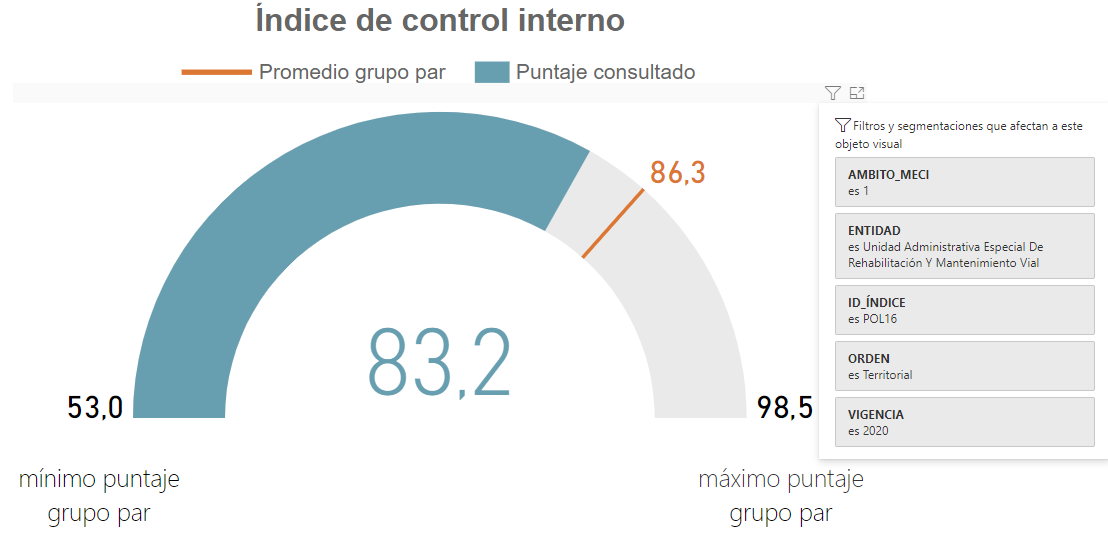 Fuente: UAERMVIlustración 25. Resultados del FURAG MECI 2021 UAERMV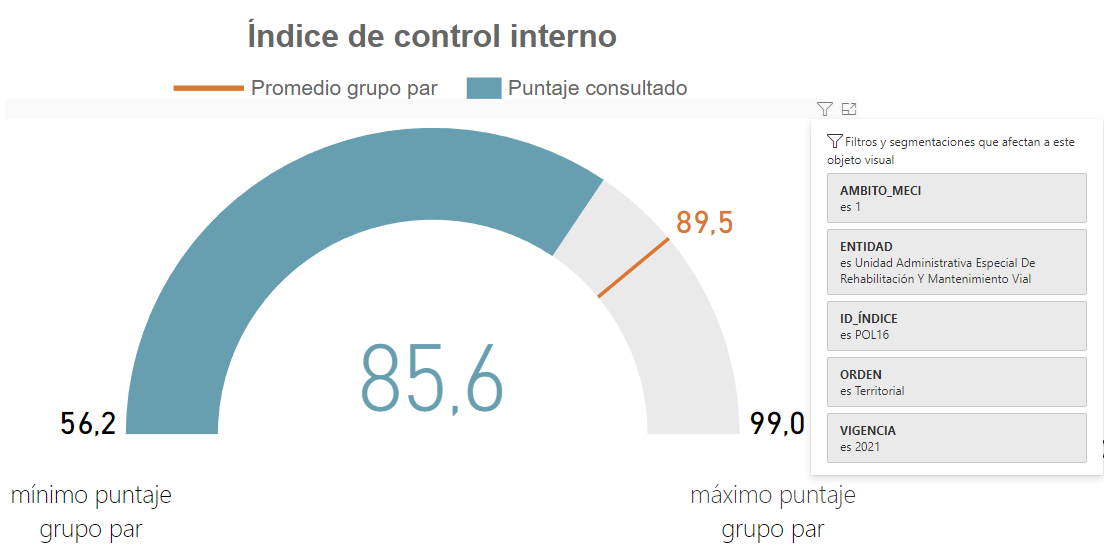 Fuente: UAERMVIlustración 26. Resultados por componente MECI 2020 – 2021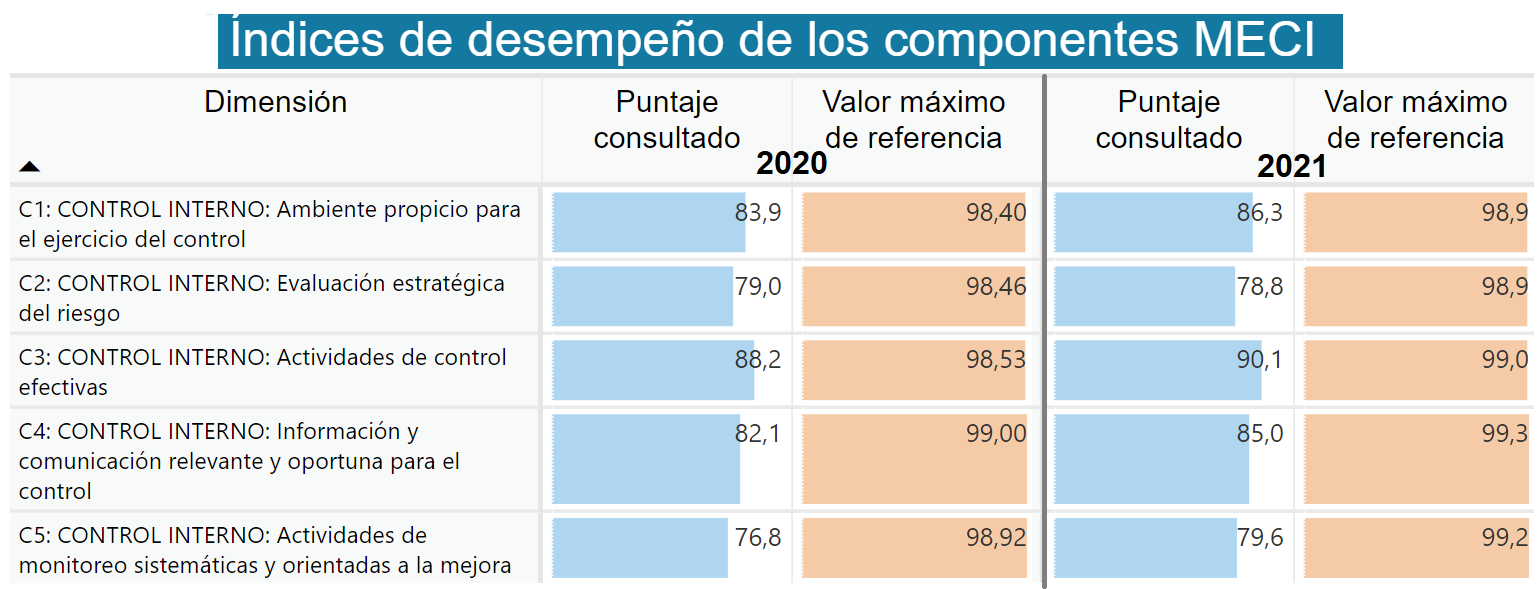 Fuente: Extractado de informes FURAG MECI 2020 Y 2021Cumplimiento de las acciones correctivas al trimestre 2 -2022:En el Semestre 1-2022 por parte de la OCI-Oficina de Control Interno, se realizó el seguimiento al estado de la totalidad de las Acciones Correctivas, de los planes de mejoramiento de:Del ente de control: Contraloría de Bogotá:	63 (Trim1) y 50 (Trim2)De los procesos y unidades auditables:		313 (Trim1) y 358 (Trim2)El estado de las Acciones Correctivas, del PM de la Contraloría de Bogotá D.C. fue el siguiente:Tabla 52. Estado de acciones correctivas Fuente: INFORME Trimestre 2-2022 de seguimiento al cumplimiento de las acciones correctivas registradas en el plan de mejoramiento CONTRALORÍA DE BOGOTÁ D.C - Rad. 20221600089293 (29-07-2022)Nota 1: ** Acciones evaluadas por el ente de control en la auditoría de regularidad PAD 2022 (13 en total)Nota 2: La OCI realizó seguimiento a 28 acciones que se encontraban en ejecución y que no habían logrado el 100% de avanceUna vez realizado el seguimiento por la OCI de los Planes de Mejoramiento del Ente de Control, se concluye que, del consolidado general, existen 63 acciones abiertas en Sistema de Vigilancia y Control Fiscal, SIVICOF, de las cuales:Hay 54 acciones correctivas CUMPLIDASHay 4 acciones correctivas EN EJECUCIÓNHay 5 acciones correctivas VENCIDAS Las 50 acciones correctivas evaluadas en la auditoría de regularidad PD 2022 código 98, que continúan en seguimiento, son:Tabla 53. Consolidado acciones correctivas Fuente. Elaboración OCI a partir de las bases de datos propiaTabla 54. Histórico de acciones correctivas:Fuente. Elaboración OCI a partir de las bases de datos propiaTabla 55. Trimestre 1-2022Fuente: Extractado de la presentación del CICC 4-2022 de corte semestral 1-2022En el marco de roles que le asignan las normas vigentes a las Oficinas de Control Interno-OCI, producto de la gestión de todas las dependencias y del análisis de la información que fue puesta a disposición de esta oficina se concluyó que:Para el segundo trimestre 2022, la OCI realizó seguimiento a 28 de las acciones que se encontraban en ejecución de las 63 formuladas abiertas en los planes de mejoramiento vigentes, dado que las restantes 35 ya habían logrado su cumplimiento en el reporte anterior.Con el radicado 20221120080882 se recibió el informe preliminar de la auditoría de regularidad PAD 2022 Código 98, ratificado con el oficio radicado 20221120087352 del 27 de julio de 2022, donde el ente de control remitió el resultado de las 13 acciones evaluadas que tenían fecha de vencimiento con corte al 31 de diciembre de 2021: (…) Como resultado de la verificación de las acciones adelantadas por UNIDAD ADMINISTRATIVA ESPECIAL DE REHABILITACIÓN Y MANTENIMIENTO VIAL y a efectos de establecer su cumplimiento (EFICACIA), así como la (EFECTIVIDAD) que determinó el nivel de mitigación de la causa raíz que originó el hallazgo, se evidenciaron 13 acciones cumplidas efectivas y ninguna acción incumplida o inefectiva (…)De acuerdo con lo anterior, teniendo en cuenta la evaluación del ente de control el plan de mejoramiento con la Contraloría de Bogotá D.C a la fecha tiene 50 acciones en seguimiento.El estado de las Acciones Correctivas, del PM de los procesos o unidades auditables, fue el siguiente:Tabla 56. Acciones CorrectivasFuente: Extractado de la presentación del CICC 4-2022 de corte semestral 1-2022 e Informe de seguimiento TRIM2-2022Una vez realizado el seguimiento por la OCI de los Planes de Mejoramiento de Procesos y Especiales, con corte al 30 de junio de 2022, de un total de 358 Acciones Correctivas:Hay 215 acciones correctivas CUMPLIDAS que representan el 60%Hay 72 acciones correctivas EN EJECUCIÓN que representan el 20%Hay 40 acciones correctivas SIN INICIAR que representan el 11% Hay 31 acciones correctivas VENCIDAS que representan el 9%.PLANEACIÓN DE LA GESTIÓN DE LA ENTIDAD Avance de las Políticas de Desarrollo Administrativo del Modelo Integrado de Planeación y Gestión (MIPG) En los resultados obtenidos por la Unidad en la medición FURAG 2021 se observa un mejoramiento importante en términos generales un esfuerzo institucional de 3,09 puntos en relación con la calificación obtenida en el 2020.Tabla 57. Índice de Desempeño Institucional - UAEMRVFuente: Oficina Asesora de Planeación – UAERMV 2022En lo que respecta a los resultados promedio alcanzados en el FURAG para las políticas de gestión del MIPG, se observa una mejora importante, entre los resultados alcanzados en el 2019, 2020 y 2021 al compararlos con los resultados, tal como se evidencia en la siguiente ilustración. Ilustración 27. Comparativo por políticas del modelo Integrado de Planeación y Gestión - UAERMV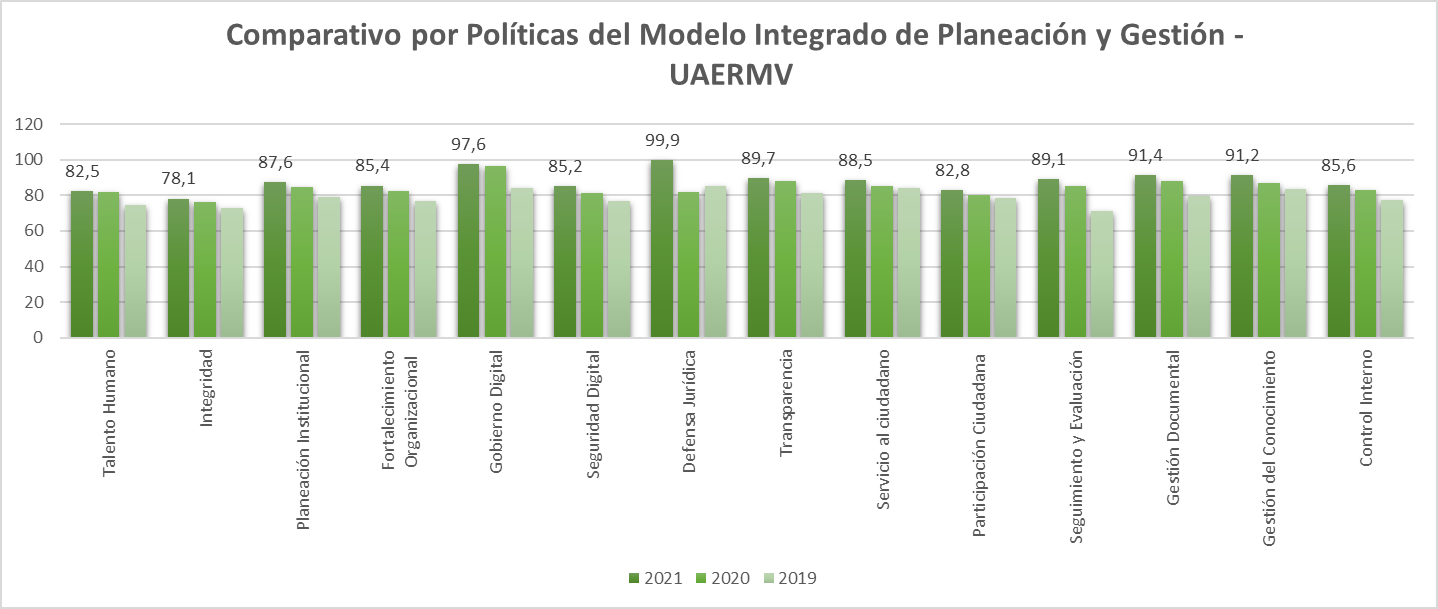 Fuente: Oficina Asesora de Planeación – UAERMV 2022En lo que respecta a las políticas de gestión y desempeño del MIPG, los resultados promedio del FURAG 2019, 2020 Y 2021 muestran un comportamiento similar que el evidenciado en las siete dimensiones del MIPG.En este sentido, al comparar los resultados promedio obtenidos en el 2020 con los del 2021, se observa el mejoramiento en el desempeño de la política Defensa Jurídica, al pasar de 81,6 a 99,9 puntos, seguido por Gestión del Conocimiento que pasó de 86,8 a 91,2 puntos y la Seguimiento y Evaluación que pasó de 85,2 a 89,1 puntos. Por su parte, las políticas que obtuvieron los menores niveles de crecimiento entre una vigencia y otra son: Gestión Estratégica del Talento Humano, Gobierno Digital y Transparencia, Acceso a la Información Pública y Lucha Contra la Corrupción.Por lo que la Entidad priorizó actividades y productos en el Plan de Adecuación y sostenibilidad MIPG teniendo en cuenta las observaciones del FURAG 2021 con el fin de aumentar los resultados obtenidos, para las políticas de gestión y desempeño con índices más bajos.Eficiencia administrativa Con el ánimo de dar cumplimiento a un principio constitucional y orientador en relación con la planeación adecuada del gasto y maximizar los resultados, con costos menores, por cuanto los recursos públicos tienden a ser limitados, la entidad ha adelantado acciones desde el MIPG (Modelo Integrado de Planeación y Gestión), obteniendo una mejora de los procesos y procedimientos y de los flujos de la cadena de valor, lo que ha permitido dar respuesta rápida y oportuna a las necesidades de la ciudadanía.Gestión de recursos físicos Durante el periodo a reportar, se destaca la implementación de costos de producción de mezcla asfáltica para controlar y analizar los costos derivados de materias primas a través de la información del producto. Asimismo, se adoptaron mecanismos de control y aseguramiento de inventarios, dentro de los cuales se encuentra la toma física aleatoria de bienes de consumo y la identificación de los bienes devolutivos a través del plaqueteo. Referente a la contratación de servicios administrativos, se aseguró el funcionamiento de la Entidad a través de contratos de aseo y cafetería, arrendamiento de las sedes operativa y administrativa, así como la suscrición del programa de seguros, dentro de los cuales se encuentra la póliza de manejo global, todo riesgo daño maquinaria y equipo, SOAT, seguro de automóviles, y seguro de vida de trabajadores oficiales. En este punto, se destaca el cambio de sede administrativa y el aseguramiento de la contratación a través de vigencias futuras para el arrendamiento de la sede operativa.  Por su parte, se implementaron las actividades y herramientas documentales para el control de inventarios conforme a la normatividad vigente y a las NIIF. Respecto a la actualización del proceso, se realiza la inclusión del equipo de infraestructura y por consiguiente los temas y actividades relacionadas con ello. Producto de lo anterior, la Entidad ahora cuenta con espacios mejorados para realizar las diferentes actividades. Las cubiertas tanto de motos como el bicicletero han fomentado el uso de estos vehículos en las diferentes sedes, los senderos peatonales disminuyen los tiempos de transporte para los transeúntes de la sede de producción y operativa; así como las unidades de almacenamiento de intervención aseguran el correcto bodegaje de los bienes. Por otro lado, se estructuran los procesos contractuales de la sede de producción donde se garantiza la operación de la Entidad para su normal funcionamiento y se da lugar a la correcta ejecución de los recursos asignados a los procesos. Finalmente, a través de la campaña “Yo Amo la UMV” se impulsa el sentido de pertenencia por la Entidad fomentando el uso responsable y eficiente de los recursos, fortaleciendo los valores institucionales, el sentido de pertenencia y contribuyendo con el cuidado de los bienes de la Entidad generando un impacto positivo en el uso de los mismos.Gestión de servicios e infraestructura tecnológicaLa Entidad en los últimos dos años ha fortalecido su infraestructura tecnológica y desarrollo de aplicaciones misionales a fin de soportar el modelo de alternancia atendiendo así las incidencias en el lugar donde se originen, garantizando los tiempos de respuestas y funcionamiento de las herramientas para incrementar la efectividad de la gestión.Adicionalmente ha destinado los recursos necesarios para el cumplimiento del Modelo de Seguridad y Privacidad de la Información (MSPI), el Decreto 1078 de 2015, modificado por el Decreto 1008 de 2018 y Directiva Presidencial 02 de 2022, esto adoptar la Seguridad Digital con un enfoque preventivo y proactivo basado en la gestión de riesgos en el entorno digital. Con el fin de fortalecer la transformación digital al interior de la UAERMV se ha gestionado la planeación, implementación, seguimiento, control y ejecución del proyecto de fortalecimiento de las políticas de Gobierno Digital, los habilitadores transversales (Servicios ciudadanos digitales, Arquitectura TI y Seguridad y Privacidad de Información), así como los propósitos de la política (Automatización de proceso y procedimientos, toma de decisiones basadas en datos y ciudades y territorios inteligentes), la gestión, administración y control del presupuesto y los proceso de contratación de los elementos de tecnologías de la información. Para garantizar el manejo, la gestión y la veracidad de la información se han desarrollado mejoras a los sistemas de información tales como SIGMA, Calíope, Orfeo y SiCapital.  Para fortalecer el uso y apropiación, gestión del cambio y fortalecer la cultura organizacional se implementó el nuevo aplicativo de Moodle.Gestión documental En el marco de implementación de la Política de Gestión Documental referenciada en el Modelo Integrado de Planeación y Gestión MIPG, y asociada a la dimensión Información y Comunicación, se describen a continuación los principales avances de la política ejecutados durante el periodo:Con relación al Programa de Gestión Documental, PGD, y Programa de Gestión de Documento Electrónicos de archivos fueron actualizados incorporando los lineamientos para la gestión de la producción documental electrónica generada por la modalidad de teletrabajo durante la emergencia sanitaria del COVID 19. Los anteriores documentos fueron presentados y aprobados por el Comité Institucional en sesión del 26 de mayo 2022. Así mismo y de acuerdo con la información aportada por las dependencias y/o procesos mediante el diligenciamiento de la matriz del estado de los archivos de gestión se inició el proceso de actualización de las Tablas de Retención Documental, TRD, para lo cual se realizaron mesas de trabajo con cada una de ellas con el fin de socializar el formato de actualización de TRD y explicar el diligenciamiento de las Fichas de Valoración Documental requeridas de acuerdo con las nuevas series y subseries que se identificaron de las diferentes dependencias y/o procesos. De acuerdo con el cronograma de transferencias primarias aprobado para la vigencia de 14 dependencias y procesos programadas se han realizado 4 transferencias Dirección General, Oficina de Control Interno, Gestión de Recursos Físicos y Gestión Contractual. Por su parte las dependencias que informaron que no realizarán transferencia están las siguientes: la oficina de Control Interno Disciplinario aludiendo que no tienen expedientes de procesos cerrados para transferir, la Subdirección Técnica de Producción e Intervención, Gerencia Ambiental, Social y Atención al Ciudadano, GASA y de la Secretaría General el proceso de Atención a Partes Interesadas y Comunicaciones, en donde en la mayoría de casos sus expedientes se mantienen abiertos y no han cumplido el tiempo de retención en sus archivos de gestión para ser transferidos al Archivo central. En lo referente a la ejecución del cronograma de acompañamientos se prestó apoyo técnico a las dependencias y procesos de la Entidad discriminados de la siguiente forma: Oficina de Control Interno, Oficina Asesora Jurídica, Oficina de Control Interno Disciplinario, Gerencia de Producción, Gerencia de Intervención, Gerencia GASA, de la Secretaria General los procesos de Gestión Financiera- Tesorería, y Gestión del Talento Humano. Respecto a los avances del PROGRAMA DE DOCUMENTOS VITALES O ESENCIALES y PROGRAMA DE DOCUMENTOS ESPECIALES, para el Programa de Documentos Vitales se avanzó en la elaboración de matriz que permite identificar estos documentos en el Archivo Central. Referente al Programa de Documentos Especiales, se elaboró un diagnóstico de medios magnéticos y ópticos en donde se describe el estado de conservación, condiciones de los soportes especiales (CDs, diskettes entre otros). En el caso del PROGRAMA DE REPROGRAFÍA su formulación está prevista a partir del segundo semestre 2022.Así mismo, se realizaron una serie de socializaciones a través de la herramienta Microsoft Teams dirigidas a todos los colaboradores de la Entidad sobre los siguientes procedimientos del gestión documental: GDOC PR 001 Procedimiento Producción Tramite y Distribución de Documentos; GDOC 002 procedimiento Administración de Archivos de Gestión y transferencias Primarias; GDOC PR 003 procedimiento administración de archivo central y transferencias secundarias, GDOC 004 Procedimiento consulta y préstamo documentos; y el GDOC PR 005 Procedimiento Planeación Documental y GDOC FM 031 formato solicitud consulta y prestamos de documentos con el fin de afianzar los conocimientos en la gestión documental.Mediante radicado No 20221120022322 del 2 de marzo 2022 el Consejo Distrital de Archivos realizó la devolución de las TVD aludiendo que los soportes y anexos no se encontraban enunciados acordes con los lineamientos establecidos para la evaluación técnica del instrumento archivístico. Así las cosas, a través de comunicación oficial No 20221120031461 del 13 de abril de 2022 se enviaron los ajustes de las TVD del FDA de la SOP subsanando cada una de las observaciones emitidas y a la fecha se está a la espera del concepto técnico por parte del Archivo de Bogotá.Por otra parte, sobre los avances del proyecto Orfeo Fase V, se realizó el levantamiento de los requerimientos para los siguientes desarrollos: Control de calidad de GTS; Módulo de los Inventarios Documentales; Cargue de documentos que no se hayan generado en el SGDEA-ORFEO (repositorio); Requerimiento módulo de Envíos y devoluciones; Modulo Transferencias Primarias; Índice electrónico; Mejoras módulo de Anulados.En temas de sensibilización y capacitación, se han generado piezas informativas divulgadas por los diferentes medios magnéticos e Intranet- micrositio de GDOC. Como también, se realizaron 20 capacitaciones entre generales y focales contando con la participación de aproximadamente 718 colaboradores con el fin de fomentar las buenas prácticas del Sistema de Gestión de Documentos Electrónicos de Archivo SGDEA – ORFEO.En lo concerniente con la implementación del SIC se avanzó en la ejecución del Plan de Conservación Documental a partir del desarrollo de cada una serie de estrategias de conservación documental, se realizó la actualización del manual de Inspección y mantenimiento, con el respectivo formato de soporte para realizar las inspecciones, se realizó visita de inspección de archivos en donde se generó el informe con las necesidades del mantenimiento correctivo y preventivo necesarios para mejorar los espacios  de los archivos de la Sede de Producción, así como también, se formularon las fichas técnicas para los procesos de fumigación y limpieza de estantería de las unidades de almacenamiento y conservación de documentos almacenados en el archivo central, se adelantaron jornadas de limpieza en pisos, estantes, pasillos, manijas en las tres sedes en los espacios que contienen el archivo. En lo relacionado con el proyecto de reconocimiento de los documentos en soporte físico y analógico se actualizó una matriz, en donde se identificaron uno a uno los soportes, en serie, subserie, la unidad de almacenamiento del medio óptico, el estado de conservación del mismo y un registro fotográfico que permite evidenciar la situación encontrada, logrando el levantamiento del diagnóstico de medios ópticos y magnéticos del fondo SOP, Archivo Central en especial serie contratos vigencias 2007- 2019. En esta estrategia también cabe resaltar la labor que se realizó en primeros auxilios documentales y procesos de conservación-restauración, los cuales se lleva un conteo aproximado de 200 folios a lo largo del semestre en curso. En lo concerniente con el Plan de Prevención de Emergencias y atención a desastres documental, se tiene como fin lograr su articulación con el plan de emergencias de la Entidad, para ello se han realizado mesas de trabajo con el área de SST y la ARL SURA, con el fin de actualizar y articular los dos documentos, además se acogieron las recomendaciones realizadas por la ARL para lograr la armonización de estos documentos y realizar su posterior implementación.También se elaboró el informe trimestral de condiciones ambientales del Archivo Central, así como se gestionó la creación video clip con los tips de conservación documental, el podcast de cuidados documentales y la divulgación de los protocolos de emergencias, buenas prácticas para la conservación en el trato de los expedientes, se socializó el manual de inspección y mantenimiento de archivos, el instructivo para la limpieza de depósitos y saneamiento ambiental, la Inducción y reinducción con el impacto que generan los archivos en la salud y taller de primeros auxilios documentales.En desarrollo del Plan de Preservación Digital a largo plazo se adelantaron las siguientes acciones referidas en cada una de las estrategias de preservación: con relación a la estrategia de documentos electrónicos a preservar se realizó la revisión de los instrumentos  archivísticos TRD, TVD, Cuadros de Clasificación y Cuadros de caracterización documental, así mismo se avanzó en la identificación de los documentos vitales y esenciales electrónicos y se elaboró una matriz general de  documentos a preservar.Para la estrategia de formatos para preservación se identificaron las características de formatos para producción, preservación y difusión disponibles, como también, se generó un catálogo de formatos de preservación para ser incluido en el PGD y diseñó del proyecto de implementación del catálogo de formatos para preservación.  En relación a la estrategia de renovación de medios, se identificaron los medios utilizados en Entidad para el almacenamiento de documentos electrónicos de archivo, también elaboró el programa de renovación de medios. Finalmente, sobre la estrategia de esquema de metadatos, a partir del análisis de la producción documental electrónica de la UMV y con la participación de un equipo interdisciplinar, se validó la propuesta de esquema de metadatos de Bogotá para documentos electrónicos de archivo EMBDEA 1.0., el cual fue adoptada para su implementación. Seguidamente se formuló el esquema de metadatos que permitirá la interoperabilidad de los diferentes sistemas de información que produzcan documentos electrónicos de archivo en la UAERMV, entre las acciones ejecutadas se definió el alcance y elementos del esquema de metadatos, la codificación y descripción de metadatos. El esquema de metadatos será presentado ante el Comité Institucional para su aprobación y posterior formalización en el Sisgestión, así como su socialización y/o divulgación por los diferentes medios de la Entidad.En concordancia con la información plasmada en el informe de seguimiento a la implementación del protocolo de Derechos Humanos, DDHH y Derecho Internacional Humanitario, DIH, se concluye que hasta el momento no se han identificado desde la recepción de los documentos en la ventanilla de correspondencia hasta en los archivos de gestión como en el Archivo Central documentos que tengan relación con los derechos humanos y el derecho internacional humanitario. Referente con la actualización de los instrumentos archivísticos y acorde con la identificación de documentos relativos a DDHH y DIH se cuenta con los formatos (GDOC FM- 027 formato para el registro radicados documentos relativos DDHH y DIH), y el GDOC FM -028 formato registro documentos relativos DDHH y DIH, con el fin de facilitar el registro de la información requerida por parte de cada una de las dependencias y / o procesos de la Entidad, a su vez se avanzó en la actualización del Formato Único de Inventario Documental en donde se incorporó un ítem para la identificación de los documentos relacionados con la emergencia sanitaria declarada por el Gobierno Nacional, en su contexto (políticas, lineamientos, cambios políticos laborales, publicación página web) y los documentos públicos relativos a los Derechos Humanos y el Derecho Internacional Humanitario producidos en desarrollo de las funciones de la Entidad.Finalmente, es importante destacar como uno de los logros del proceso la implementación de los diferentes planes y proyectos establecidos en el Plan Institucional de Archivos, PINAR, acorde con los cronogramas establecidos para la vigencia, como reto se tiene lograr la convalidación de las Tablas de Valoración Documental por parte del Consejo Distrital de Archivos y seguidamente dar inicio a la intervención del Fondo Documental Acumulado de la Secretaria de Obras Públicas.Atención a partes interesadas y comunicacionesDentro de los grandes logros del proceso de Atención a Partes Interesadas y Comunicaciones, se encuentra la gestión de 3.163 requerimientos recibidos durante el primer semestre de 2022, el cual ha permitido realizar seguimiento semanalmente, contribuyendo a disminuir el número de peticiones vencidas y atendidas fuera de términos, específicamente para las peticiones de 10 y 15 días. Por otro lado, se continúa brindando acompañamiento a las dependencias informando oportunamente a través de correos de alerta preventiva el estado de las peticiones. Es así, que se han adelantado jornadas de sensibilización sobre el trámite y gestión de las peticiones a nivel interno que mitigue el flagelo de los incumplimientos. De manera general, se ha fortalecido los canales de atención a través del canal virtual “chat Virtual”. Con este se ha logrado brindar información y orientación en tiempo real a doscientas setenta y cinco (275) inquietudes presentadas por la ciudadanía, con un tiempo promedio de primera respuesta de 64 segundos, una duración promedio de atención por chat de 3 minutos, 02 segundos y 29 calificaciones positivas.Por otro lado, en alianza con la Veeduría Distrital, se realizó taller de redacción de textos administrativos en materia de lenguaje claro, dirigido al personal encargado de proyectar respuestas a las peticiones, esto con el fin de garantizar el derecho del acceso a la información para cualquier tipo de persona sin importar su nivel socioeconómico o educativo, de tal manera que la ciudadanía pueda acceder y entender la información consignada en el documento y quede satisfecha con la respuesta. Como parte del compromiso que la UAERMV tiene con la inclusión ciudadana se adelantaron dos actividades para el reconocimiento de la comunidad indígena Wayuu: 1) Traducción de las secciones más frecuentadas y utilizadas por la ciudadanía en la página web de la Entidad a la lengua étnica Wayuu. 2) Campaña interna de comunicación sobre la importancia de la diversidad y los grupos étnicos, dirigida a todos los funcionarios y colaboradores de la UAERMV, denominada #losindígenascuentan. Adicionalmente, se realizó traducción a la señalización de la sede administrativa en lengua étnica wayuu, como parte de la inclusión y reconocimiento de las lenguas propias de los pueblos indígenas. Mientras tanto, durante lo corrido de la vigencia, se construyó un plan de participación ciudadana que recogiera todos los espacios a los que actualmente asiste la Entidad como lo son: Observatorio Ciudadano, Reuniones de Inicio con Comunidad, Talleres de Sostenibilidad, Encuentro Ciudadano, UMV de puertas abiertas – Virtual, Visitas Participativas en frentes de obra, entre otros, y los mismos se han ido desarrollando conforme al cronograma.También es importante precisar que, como parte de los avances en el marco de la política de participación ciudadana, es que se conformó durante el segundo trimestre del 2022 el equipo de participación ciudadana de la Entidad, que involucra diferentes dependencias y que buscará ser una instancia de apoyo al desarrollo de las actividades que se encuentran consignadas dentro de los diferentes planes institucionales. Es importante mencionar que dicho equipo ya se reunió por primera vez y expuso los roles de cada uno y las actividades a realizar, así como socializar el cronograma y las fechas en que se seguirán haciendo los seguimientos correspondientes.  Del mismo modo, se publicó en la página web de la Entidad el cronograma de actividades de participación ciudadana de manera independiente, toda vez que este hace parte del Plan de Participación Ciudadana, con el objetivo de tener a primera mano la información de los espacios de participación a desarrollar, para consulta de toda la ciudadanía. De igual manera, como parte de la organización y conservación de la documentación se creó repositorio para cargar toda la información asociada a participación ciudadana como lo son mesas de seguimiento a la política, ejecución de los espacios y ejecución del cronograma, sensibilizaciones, informes, entre otros que permitan contar con los insumos en el momento que se requiera dar respuesta a diferentes solicitudes. Cabe precisar que a la fecha todos los espacios se han adelantado conforme a lo estipulado en el cronograma y que han generado las evidencias necesarias que dan cuenta del cumplimiento de todos los requisitos.Asimismo, en términos de comunicación externa, se adelantó el desarrollo de 8 ruedas de prensa y recorridos relacionados con visitas a las obras adelantadas por la Entidad y en el marco del Plan de Choque para tapar 56.000 huecos en la ciudad, así como se apoyó 7 encuentros con las comunidades de Usaquén, Puente Aranda, Suba, Kennedy, Usme, Ciudad Bolívar y Engativá, denominados “UMV más cerca de tu localidad”, lo cual permitieron solucionar inquietudes, generar espacios de participación y conocer las necesidades de los ciudadanos en el territorio. Así mismo, la página web sumó 256.330 visitas, un incremento cercano al 7% con respecto a 2020 y las redes sociales de la entidad reportaron 180.931 interacciones, un 9% más de la meta prevista para el año.Mientras tanto, internamente, la Intranet de la entidad tuvo 32.205 visitas, donde muchas de ellas fue necesario atender a través del Aplicativo de Comunicaciones APLICO, en esta herramienta se identificaron 202 solicitudes de las diferentes dependencias de la entidad, lo que quiere decir que los colaboradores identifican dicha herramienta como el canal para gestionar solicitudes de divulgación y acompañamiento del componente de comunicaciones en cada una de las temáticas que trabaja la entidad, generando organización, orden y permitiendo al equipo atender todas las solicitudes del cliente interno. Finalmente, se publicaron 6 ediciones de la revista Mi Calle, las cuales tuvieron 1030 visualizaciones, en cambio el noticiero Conexión Vial, tuvo 634 visualizaciones a través de la Intranet.TRANSPARENCIA Y ACCESO A LA INFORMACIÓNLa UAERMV desarrolló un Plan Anticorrupción y Atención al Ciudadano, PAAC, el cual contó con 6 versiones en la vigencia 2021, publicadas en la página WEB de la Entidad y pueden consultar en siguiente enlace:https://www.umv.gov.co/portal/transparencia/#planeacion Contó con los siguientes componentes y números de actividades, a las cuales se le hizo seguimiento a su cumplimiento.Cabe mencionar que, en este instrumento, en el componente Iniciativas Adicionales, se desarrollaron las actividades de participación ciudadana, ya que la relación con las partes interesadas es fundamental para el desarrollo de la misionalidad de la Entidad.Tabla 58. Acciones PAAC 2021Fuente: Oficina Asesora de Planeación, UAERMV, 2021.Para el primer semestre de la vigencia 2022 se realizó y publicó el Plan Anticorrupción y Atención al Ciudadano, PAAC, publicado el 30 de enero, sin embargo, se identificó algunas oportunidades de mejora a las actividades de los componentes del PAAC, es así que el 28 de abril de este año en el comité institucional, lo directivos de la Entidad aprobaron la segunda versión de este instrumento, en la que cada componentes (Riesgos de Corrupción, Rendición de Cuentas, Servicio al Ciudadano, Transparencia e Iniciativas Adicionales (Integridad) contienen las estrategias de cada tópico y que se llevarán a cabo a través de actividades que realizará la Entidad, es así que contamos con:Tabla 59. Acciones PAAC 2022Fuente: Oficina Asesora de Planeación, UAERMV, 2022.Cabe mencionar que la Entidad no cuenta con tramites, por ello el componente de Racionalización de Trámites no se desarrolla en el PAAC de la Entidad. En el desarrollo relevante de las actividades del PAAC se resalta:Riesgos de corrupción: se realizó el levantamiento y actualización a los riesgos de corrupción de la Entidad para prevenir los actos de corrupción y fortalecer los procesos de la Entidad.Rendición de Cuentas: En el proceso continuo de rendir cuentas la Entidad ha publicado mensualmente los avances de la Entidad, se participó de los 19 observatorios locales en los que se desarrolló un informe de rendición de cuentas con los avances en el 2021, se realizaron 4 conversatorios locales en los que se centró la atención en Mujeres y movilidad, Jóvenes y movilidad, Arreglo de Vías y Espacio Público y asistieron 311 personas. Servicio al Ciudadano: Se realizó la actualización del Manuel de Servicio al Ciudadano en pro de mejorar los procesos internos de la Entidad de cara a la atención al ciudadano, además se habilitó el chat en la página web que permite un contacto más cercano con los ciudadanos.Transparencia: Se realizó el primer espacio para el uso y aprovechamiento de los datos abiertos de la Entidad.Iniciativas Adicionales e Integridad:  Se conformó el grupo de gestores de integridad quienes promoverán los valores de la Entidad. Gobierno Abierto Los principales Conjuntos de Datos Abiertos Publicados por la Entidad son los siguientes:Registro de Activos de Información:  Conjunto de datos del inventario y clasificación de los activos que posee la entidad de acuerdo con la Política General de Seguridad y Privacidad de la información, cómo deben ser utilizados, así como los roles y responsabilidades que tienen los funcionarios sobre los mismos.Enlace de Consulta: https://www.datos.gov.co/dataset/Registro-de-Activos-de-informaci-n/5bnk-zpiuÍndice de Información Clasificada y Reservada: Es el conjunto de datos que contiene el listado de la información calificada como reservada y/o clasificada de acuerdo a lo estipulado en la ley 1712 del 2014 (Ley de transparencia)Enlace de Consulta: https://www.datos.gov.co/Transporte/-ndice-de-informaci-n-Clasificada-y-Reservada/8uf6-uimzConsolidado Intervenciones UMV 2022: Corresponde al Conjunto de datos que contiene los segmentos terminados por la Unidad de Mantenimiento Vial durante la vigencia 2022 con corte al primer semestre de 2022.Enlace de Consulta: https://datosabiertos.bogota.gov.co/dataset/consolidado-segmentos-terminados-umv-2022PARTICIPACIÓN CIUDADANA EN EL CICLO DE LA GESTIÓN PÚBLICA A partir del plan de participación ciudadana de la vigencia 2021, la Entidad desarrolló los siguientes espacios de participación ciudadana: UMV de Puertas Abiertas 2021: Escuchamos a más de 160 ciudadanos, le abrimos las puertas a las 20 localidades a través de 4 espacios de participación virtual, en donde se atendían requerimientos en tiempo real, usando la aplicación SIGMA de nuestra Entidad, e indicándole al ciudadano si el requerimiento de su vía podía ser atendido por nuestra Entidad, o en su defecto orientando la solicitud a la Entidad competente, de acuerdo con la misionalidad.UMV más cerca para contarte: Es importante destacar que, para este espacio, se invitaron vía telefónica a 1.004 personas entre concejales, presidentes de Juntas Administradoras Locales, miembros de las Juntas de Acción Comunal, Alcaldes Locales, Presidentes y Representantes de los Sindicatos, así como a 686 colaboradores de la UAERMV entre directivos, trabajadores de planta, trabajadores oficiales y contratistas. Con la realización de dicho espacio se logró abordar ciudadanos de 15 de las 20 localidades, con un total de 256 personas que participaron durante esta jornada a través de Facebook y Twitter. Logramos superar la meta propuesta para la participación de la ciudadanía en la encuesta temática de rendición de cuentas alcanzando un 81%, conseguimos que 235 personas nos dieran su opinión sobre los temas a tratar y el tiempo de duración, entre los que se destacan comunidad LGTBI (7%), motociclistas (10%) y ciclistas (11%). Es importante destacar que la Entidad respondió a más de 200 preguntas unas en vivo y otras que fueron radicadas, toda vez que por el volumen y el tiempo no fue posible atenderla de manera inmediata. UMV más cerca de tu localidad: Fue concebido como un espacio de interacción físico, a través de un recorrido, la parte técnica y social, de manera que se les permitiera a las comunidades llevar a la Entidad hasta sus barrios, mostrar desde sus perspectivas las dificultades en materia de malla vial que afrontan diariamente y lo que para ellos podría ser una solución. Estos recorridos fueron realizados en 6 localidades como: Usme, Usaquén, Puente Aranda, Suba, Ciudad Bolívar y Engativá.Durante los meses de agosto y septiembre del año 2021, la Entidad realizó tres jornadas en tres localidades Usaquén, en los barrios Barrancas Oriental Rural, Santa Cecilia Alta y Bosque de Pinos; Puente Aranda en el barrio Salazar Gómez Y Provivienda Norte; y para la localidad de Suba en el barrio Santa Cecilia. Teniendo en cuenta lo anterior, la entidad propuso intervenir 27 calles en las tres localidades.Por otro lado, durante el mes de diciembre, la entidad realizó dos (2) jornadas en dos (2) localidades Ciudad Bolívar veredas Pasquillita, El Edén, Piedra Parada I y II; y Engativá barrio Palo Blanco. En las que se realizó la entrega formal de 39 segmentos viales intervenidos, 11 en la zona rural de Ciudad Bolívar y 28 en la localidad de Engativá. Asimismo, se elaboró una propuesta para la intervención en la localidad de Usme, por cuenta de la UMV, de un total de 28 calles por un valor aproximado de $790.025.000 de pesos, que se invertirían en 26 segmentos con fresado estabilizados y 2 con sello de fisuras.Como complemento a lo anterior, la Entidad realizó otros espacios como: Los talleres de sostenibilidad, que consisten en sensibilizaciones del cuidado de las vías, las cuales se realizan puerta a puerta con entrega de volantes al finalizar las intervenciones de RH, durante este cuarto trimestre se realizaron 47 sensibilizaciones con un total de 435 asistentes, entre enero y diciembre de 2021. Del mismo modo, el día 1 de diciembre se desarrolló de manera virtual por medio de la plataforma zoom, el segundo encuentro ciudadano con la participación de 8 personas pertenecientes a la comunidad de la localidad Engativá. En este espacio permitió dar a conocer la misionalidad de la Entidad, y las funciones institucionales asignadas a la UAERMV. Así mismo se explica cómo se da prioridad a la intervención de las vías a través del modelo de priorización.Para el segundo semestre de 2021 se realizó un ejercicio participativo. La puesta en conocimiento y versión para comentarios de la ciudadanía de la política de riesgos de la UAERMV, esta actividad estuvo a cargo de la OAP. La política de administración del riesgo se elaboró en un ejercicio de participación por los canales virtuales con los grupos de interés, se puede consultar los resultados: https://www.umv.gov.co/portal/wp-content/uploads/2021/10/Resultados-Encuesta-Politica-de-Administracion-de-Riesgos-de-la-UMV.pdfFinalmente, las reuniones de inicio para intervenciones de "rehabilitación” se realizan puerta a puerta. Para todo el año se realizaron alrededor de 60 socializaciones de inicio de obra, registradas en acta de reunión con 1.075 ciudadanos registrados en las mismas.  En lo corrido de la vigencia 2022, el plan de participación ciudadana se ha desarrollado de la siguiente manera: Tabla 60. Espacios de participaciónFuente: UAERMVAsí mismo, es importante mencionar que a la fecha la Entidad aún tiene por ejecutar aproximadamente 20 espacios, dentro de los que se encuentra: Tabla 61. Espacios de participación ejecutados Fuente: UAERMVEn cuanto a los escenarios de dialogo en el proceso de Rendición de Cuentas se realizaron en el primer semestre del año del 2022 las siguientes actividades, cabe resaltar que estos espacios se realizaron en articulación con las entidades del sector movilidad (Secretaría de Movilidad, Transmilenio, Instituto Urbano Distrital, IDU, Terminal de Transportes, Empresa Metro) y estos fueron los resultados del trabajo mancomunado:Tabla 62. Espacios de participación en el marco de las rendiciones de cuentas Fuente: UAERMVPOLÍTICAS PÚBLICAS DISTRITALES De acuerdo con las directrices y lineamientos dadas por la Alcaldía Mayor de Bogotá en la UAERMV y teniendo en cuenta la función 17 de la Oficina Asesora de Planeación, establecida en el Artículo 3 Acuerdo 011 de 2010 de la Unidad Administrativa Especial de Rehabilitación Vial - UAERMV: “Coordinar en el ámbito de su competencia, las actividades de consolidación y suministro de la información que la Unidad deba presentar a otras entidades del orden Distrital, Nacional o Internacional” permitimos informar en este documento las acciones que se han adelantado en el reporte de las diferentes políticas públicas que reporta o impulsa la Oficina Asesora de Planeación, OAP durante el segundo semestre de 2021 y lo corrido de la vigencia 2022. Se han desarrollado las políticas descritas a continuación: Política pública de la BiciEl principal aporte de la UAERMV a la política pública de la Bicicleta se basa en las labores de conservación de cicloinfraestructura que ejerce la Entidad. La actividad a la que aporta la Entidad es el: número de km conservados de la cicloinfraestructura de la ciudad.Con corte al 30 de junio de 2022 dentro de la Estrategia de Mantenimiento Ciclorrutas, se han ejecutado 10,24 km de conservación de cicloinfraestructura. Esto se traduce en una ejecución del 53,61% de la meta de intervención de 19,1 Km de cicloinfraestructuras. En general, en el marco del proyecto de inversión 7858 - Conservación de la Malla Vial Distrital y Cicloinfraestructura de Bogotá la UAERMV tiene la meta de conservar 79 Km de cicloinfraestructura del Distrito Capital.Política Pública de Mujer De acuerdo con la resolución 325 de 2015, por medio de la cual se adopta el plan sectorial de transversalidad de género en el sector movilidad y se dictan otras disposiciones y siguiendo las disposiciones del decreto distrital 166 de 2010 que adoptó la política pública de mujeres equidad de género en el distrito capital, que se encuentra actualmente en actualización, la UAERMV como parte del sector movilidad está asociada a la mesa de trabajo de la política en el sector, ejecuta, hace seguimiento y reporta una serie de acciones encaminadas a materializar la política al interior de la organización y de cara a la ciudadanía.Publicando artículos mensualmente en la revista “Mi Calle” que circula al interior de la Entidad con temáticas sobre: acoso laboral y sexual y salud para las mujeres. Conmemorando el día internacional de la mujer y el día internacional de los derechos de las mujeres a una salud plena a partir de varias actividades con talento humano y una campaña de comunicaciones.Y en el marco de la estrategia de cultura ciudadana, desde la UAERMV se inició en el mes de junio un ejercicio de sensibilización en acompañamiento con la Secretaría de la Mujer de tal manera que se pueda promover una cultura de inclusión respeto hacia las mujeres en los frentes de obra y dar a conocer la reta de atención a las mujeres.  Política Pública LGBTIMediante el Artículo 9 del Acuerdo 371 de 2009 se crea la Mesa Intersectorial de Diversidad Sexual – MIDS como el espacio en el que confluyen los sectores de la administración distrital con responsabilidad en la implementación de la Política Pública para la Garantía Plena de Derechos de Lesbianas, Gais, Bisexuales y Transgeneristas - LGBT.De acuerdo a la Circular 030 de 2019 que reglamenta los Órganos de Coordinación de la Política Pública para la Garantía Plena de los Derechos de las Personas LGBT.A continuación, se detallan los avances de las actividades realizadas en el marco del Plan de la Mesa Intersectorial de Diversidad Sexual – MIDS en el primer semestre del año:A continuación, se detallan los avances de las actividades realizadas en el marco del Plan de la Mesa Intersectorial de Diversidad Sexual – MIDS en el primer semestre del año:Se difundieron mensajes de correo en la Entidad para motivar el diligenciamiento de la encuesta de actitudes, creencias, comportamientos y representaciones con relación a la discriminación racial y de género, al clasismo y la xenofobia, por los canales digitales institucionales.Se realizó el ajuste al módulo de enfoque diferencial en el proceso de inducción y reinducción por parte de Talento Humano.Se realizó la sensibilización en temas de diversidad e igualdad de derechos equidad de género con el equipo de Atención a Partes Interesadas y comunicaciones.Se realizó la conmemoración del Día internacional de no homofobia el pasado 17 de mayo a partir de varias actividades de divulgación de piezas comunicativas en redes sociales.Política Pública de Derechos Humanos Entre los meses de abril y junio de 2022 se han realizado 23 talleres y/o sensibilizaciones de sostenibilidad y cuidado de las vías a los usuarios beneficiarios de las intervenciones que realiza la UAERMV.Las sensibilizaciones tienen como fin apropiar a la comunidad del cuidado y conservación de las vías a lo largo del tiempo. Por lo anterior, se dieron a conocer las recomendaciones que la comunidad debe tener en cuenta para conservar las vías intervenidas permitiendo que sean sostenibles a lo largo del tiempo.A través de la ejecución de los talleres y/o sensibilizaciones de sostenibilidad y cuidado de las vías se pretende promover el ejercicio de los derechos de los usuarios beneficiarios de las intervenciones que realiza la Entidad. En estos ejercicios se da a conocer a la comunidad la manera y la importancia de cuidar las vías a futuro, generando un proceso de corresponsabilidad con la ciudadanía que permita aumentar la calidad de vida a las personas mayores y a las personas en condición de  discapacidad que se ven beneficiadas con el mantenimiento de la malla vial local en el presente y a lo largo del tiempo; por lo cual se continua sensibilizando a la comunidad del cuidado colectivo de la malla vial de la ciudad: la Entidad a través de la ejecución de  las intervenciones de mantenimiento y la ciudadanía con el cuidado posterior de las mismas.GESTIÓN NORMATIVA Y DE RELACIONES POLÍTICASGestión NormativaLa Entidad a través de la Oficina Asesora Jurídica no expide normas de carácter general, pero si apoya con la revisión y/o comentarios que requieran sobre un tema específico que tenga que ver con sus funciones, a través de la cabeza de sector (Secretaría Distrital de Movilidad) o la Secretaría Jurídica Distrital. La Agenda Regulatoria Distrital contiene los proyectos de actos administrativos que se pretenden expedir durante la vigencia 2022, con el fin de promover la transparencia, dando cumplimiento a las disposiciones contempladas en la Ley 1712 de 2014, en concordancia con el numeral 2.1.6 del numeral 2 del Anexo 2 de la Resolución 1519 de 2020 de MinTICPor otro lado, la Oficina Asesora Jurídica en el marco de la función establecida en el Acuerdo 11 de 2010, de mantener actualizado el normograma de la Entidad, el cual es una herramienta que permite a las Entidades públicas delimitar las normas que regulan sus actuaciones en desarrollo con su objeto misional, al cual se puede acceder a través del sitio web de la UAERMV en el siguiente enlace:  https://www.umv.gov.co/portal/normograma/ , de fácil consulta para la ciudadanía. De acuerdo con la caracterización del proceso de Gestión Jurídica, el normograma se actualiza dos veces cada año.Relaciones Políticas  En cuanto a las relaciones con el Congreso, Concejo y JAL se informa que durante las vigencias 2021 y 2022 se desarrollaron actividades relacionadas con reuniones, respuesta a derechos de petición de Honorables Concejales, Congresistas y Ediles. Entre estas actividades se encuentra el cumplimiento de sesiones en el Concejo, sesiones en las Juntas Administradoras Locales, todas ellas en los tiempos señalados en la norma y/o en la invitación o citación establecida. Se atendieron cada una de las peticiones, proposiciones, reuniones y sesiones de control político en la cual fuimos requeridos.  Para la atención de las sesiones de control político adelantadas en el Concejo de Bogotá, D.C., se coordinaron las presentaciones con la Oficina Asesora de Planeación y la Dirección General de la Entidad y, para las invitadas por las Juntas Administradoras Locales, JAL, se coordinaron actividades con las diferentes áreas.Adicionalmente en aquellas reuniones en donde no fue posible la asistencia se envió la correspondiente información solicitada. Cabe destacar que la UAERMV trasladó por competencia aquellas solicitudes que correspondían a otras Entidades. Asimismo, es importante indicar que las actividades incluyeron recorridos, reuniones y en ocasiones asistencia telefónica. Por otra parte, debido a la gran cantidad de reuniones y/o recorridos se coordinaron las actividades de asistencia con la Subdirección Técnica de Mejoramiento de la Malla Vial, STMMVL, la Gerencia de Intervención, GI, y la Gerencia Ambiental, Social y de Atención al Usuario, GASA, quienes brindaron apoyo atendiendo presencialmente las mismas.Finalmente, se emitieron los conceptos respecto de los Proyectos de Acuerdo presentados, en ocasiones, coordinando las actividades con los diferentes sectores de la Administración.IDENTIFICACIÓN Y DECLARACIÓN DE CONFLICTOS DE INTERÉS DE LOS SERVIDORES PÚBLICOS, ENLAZANDO CON LOS SISTEMAS DE INFORMACIÓN ESTABLECIDOS PARA ESTA PUBLICACIÓN Esta información se encuentra publicada en la página WEB, en el enlacehttps://www.umv.gov.co/portal/perfil-directivo/ DECLARACIONES DE INGRESOS Y RENTAS DE LOS FUNCIONARIOS DEL NIVEL DIRECTIVO Y ASESOR, ENLAZANDO CON LOS SISTEMAS DE INFORMACIÓN ESTABLECIDOS PARA ESTA PUBLICACIÓN Esta información se encuentra publicada en la página WEB, en el enlacehttps://www.umv.gov.co/portal/perfil-directivo/ REGISTRO DE PUBLICACIONES TÉCNICAS DE LA ENTIDAD Y ACTIVOS DE INFORMACIÓN Esta información se encuentra publicada en la página WEB, en el link:https://www.umv.gov.co/portal/transparencia2020/registro-de-publicaciones/ https://www.umv.gov.co/portal/instrumentos-de-gestion-de-informacion-publica/#1649772486645-39ba3e3d-dbc5AGENDA DEL DIRECTOR Esta información se encuentra publicada en la página WEB, en el link https://www.umv.gov.co/portal/agendaumv/CONCLUSIONES Logros Gestión contractual:Desde Gestión Contractual se desarrollaron los procesos previstos en el Plan Anual de Adquisiciones durante el período julio 2021 a junio 2022, que permitió el cumplimiento de las metas previstas y el desarrollo de la misionalidad de la Entidad, acorde a los procesos y procedimientos y las normas que rigen la contratación estatal.Proceso Atención a Partes Interesadas, APIC:Desde el proceso de Atención a Partes Interesadas y Comunicaciones se trabajó para disminuir el número de peticiones vencidas y atendidas fuera de términos, específicamente para las peticiones de 10 y 15 días, consiguiendo así mejorar el nivel de satisfacción en cuanto a las respuestas a dichos requerimientos. Asimismo, se adelantaron las actividades necesarias para el reconocimiento de la comunidad indígena Wayuu en la entidad, como parte de la inclusión de los pueblos indígenas en el quehacer institucional. El proceso de Atención a Partes Interesadas y Comunicaciones formuló y desarrollo el plan de participación ciudadana, logrando impactar a gran población interesada en la gestión de la UAERMV, para eso, la articulación de diferentes áreas fue llave para su desarrollo, así como la promoción y desarrollo de diferentes actividades de comunicación permitieron reflejar no solo aumentar las visitas en la intranet y pagina web de la entidad, sino alcanzar un 9% de interacción en redes sociales y pagina web de la Entidad.Avances MIPGLos resultados alcanzados en el Índice de Desempeño Institucional -IDI de la vigencia 2021, arrojó como resultado un nivel de avance 90.4%, con un incremento de 3.09 puntos con respecto a la medición anterior a través del Formato Único de Reporte del Avance de la Gestión -FURAG-, establecido por el Departamento Administrativo de la Función Pública –DAFP. Se observa un mejoramiento importante en los resultados obtenidos en el 2021 en relación con el 2020, reflejado el esfuerzo institucional para implementar los criterios del MIPG.Control Interno:En 2022 se fortalecieron las competencias del equipo de trabajo de la Oficina de Control Interno, con la implementación de nuevas tendencias en materia de auditoría, particularmente en lo relacionado con el Marco Internacional para la práctica profesional de la auditoría interna, debido principalmente a: La actualización de toda la “información documentada del proceso CEM-Control, Evaluación y Mejora de la Gestión”, y se elaboraron nuevos documentos, que fue debidamente aprobada por la Jefe de la Oficina Asesora de Planeación como Representante de la Alta Dirección para el SGC-Sistema de Gestión de Calidad, con el RAD. 20221600050633 de 18-05-2022. Esta actualización relacionada con la Auditoria Interna basadas en riesgos y el procedimiento de Plan de Mejoramiento se realizó conforme a las normas internacionales, establecidas en:Los lineamientos de la "GUÍA DE AUDITORIA INTERNA BASADA EN RIESGOS PARA ENTIDADES PÚBLICAS" de la Dirección de Gestión y Desempeño Institucional (versión 4-Julio 2020) del Departamento Administrativo de la Función Pública. Los lineamientos establecidos en "INSTRUMENTOS DE AUDITORIA" del Comité Distrital de Auditoria referente a los "lineamientos para elaborar un programa anual de auditoria basado en riesgos".Alianzas, cooperación internacional y donacionesSe obtuvo la asignación de dos becas académicas para el fortalecimiento institucional de la Entidad en temas de inteligencia artificial y estrategia urbana a través de la gestión en Cooperación Internacional. Atención al Ciudadano Se actualizó el manual de atención a la ciudadanía y grupos de valor de acuerdo al manual de servicio a la ciudadanía del distrito capital versión 2.Se tradujo las secciones más visitadas de la página web por la ciudadanía a lengua wayuu.Se implementó la encuesta telefónica de seguimiento a las respuestas PQRSFD.Se actualizó la resolución 055 de 2016 por la Resolución 353 de septiembre 15 de 2021 “Por la cual se designa al Defensor(a) de la Ciudadanía de la Unidad Administrativa Especial de Rehabilitación y Mantenimiento Vial y se asignan funcionesDurante el segundo semestre de 2021 se publicaron 6 videos con ajustes razonables en la página web de la entidad, sección de Atención y Servicio a la Ciudadanía.Durante el primer semestre de 2022 se realizó en compañía del equipo de comunicaciones la campaña interna los indígenas cuentan, que busco concientizar y enseñar a los funcionarios y colaboradores de la UMV la importancia del enfoque diferencial y de la atención a los ciudadanos pertenecientes a un grupo étnico (pueblos indígenas).Caracterización de los Grupos de Valor Se obtuvo insumos para la estrategia de participación ciudadana de la Entidad.Se identificó los riesgos reales y potenciales de aquellos Grupos de Valor que no están siendo priorizados.Se identificó los conflictos de intereses reales y potenciales. Se realizó el relacionamiento directo con los grupos de valor priorizados identificados en la caracterización de los grupos de valor.Se realizó el reconocimiento de las características y componentes de cada actor encuestado según las variables de la Guía de Caracterización de Ciudadanos, Usuarios e Interesados.Se estableció posibles alianzas con comunidades.Gestión ContractualActualizó los Manuales de contratación y de Supervisión e Interventoría, llevando a cabo varias sesiones de socialización a los diferentes supervisores y apoyos a la supervisión, y demás personal de la entidad, donde se explicaron los manuales y se despejaron inquietudes de los asistentesUnificó los criterios mediante la implementación de mesas interdisciplinarias en la etapa de estructuración para cada uno de los procesos de selección, mejorando la estructuración de los estudios previos y de sector.Se realizó mesas de trabajo para revisión de la matriz de riesgos establecidos para cada proceso de contratación, logrando mejor cobertura de los mismos.Se realizó el seguimiento a la ejecución del Plan Anual de Adquisiciones mediante informes semanales donde se generan alertas tempranas de los procesos que están por vencerse o tienen alguna prioridad y se actualiza el avance de los demás procesos programados en el PAA, socializándolo a los responsables de cada proyecto para la toma de decisiones.Se atendieron los diferentes planes de mejoramiento logrando el cierre la mayoría de los hallazgos.El proceso de Gestión de talento HumanoSe ejecutaron para el caso de la vigencia 2021 con un cumplimiento superior al 92%, para el caso de la vigencia 2022 se encuentran en ejecución, ello en cumplimiento a lo dispuesto en la Ley 1474 de 2012 art 74 y el Decreto 612 de 2018 Articulo 2.2.22.3.14 se formularon y publicaron los Planes en la página web de la Entidad, en el mes de enero de 2022: Plan Anual de Vacantes, Plan de Previsión de Recursos Humanos, Plan Estratégico de Talento Humano, Plan Institucional de Capacitación, Plan de Incentivos Institucionales, Plan de Trabajo Anual en Seguridad y Salud en el Trabajo.Gestionó con la participación del equipo de gestores de integridad la incorporación de actividades a desarrollar en el marco del Plan Anticorrupción y de Atención al Ciudadano, PAAC, componente iniciativas adicionales para fortalecer la implementación de la Política de Integridad de la Entidad, el Proceso de Gestión de talento Humano.Gestión de recursos físicos Consolidó el mejoramiento de las diferentes sedes de la UMV.Consolidó una cultura organizacional sobre el sentido de pertenecía y el cuidado de bienesProyecto vías terciarias Durante el primer trimestre de 2022, la UAERMV obtuvo una calificación de 100 puntos dentro del Índice de Gestión de Proyectos de Regalías, obteniendo además el puesto número 1 entre 207 entidades ejecutoras de categoría 1. Lo anterior, en el marco de la ejecución del proyecto: “Mejoramiento de Vías Terciarias de Bogotá, D.C.”Retos Control Interno:Implementar el 100% de los planes de mejoramiento producto de auditorías internas y externas de la Entidad, en el “Aplicativo CHIE” cedido por el IDU para realizar los seguimientos y generar alertas a los procesos y unidades auditadas.Realizar la evaluación independiente y efectiva de la información y la evidencia de los procesos o unidades auditadas, como parte de la actividad de auditoría interna, siendo uno de los pilares de la Oficina de Control Interno, para que cuente con los atributos de calidad, seguridad, confiabilidad, integridad y disponibilidad de la misma.Alianzas, cooperación internacional y donacionesLograr el financiamiento de una iniciativa o proyecto de la Entidad por medio de una modalidad de Cooperación Internacional.Atención al CiudadanoMantener el índice de satisfacción de la claridad de las respuestas emitidas por la UAERMV, por encima del 70%.Caracterización de los Grupos de ValorUna comprensión de las personas o actores que pueden influir en el éxito de la Entidad.Establecimiento posibles alianzas.Dificultad en el acceso a la información.Gestión ContractualMejorar los tiempos de estructuración de los procesos a cargo de gestión contractual, garantizando la oportuna selección de oferentes para el desarrollo y ejecución de los contratos a cargo de la UAERMV.El proceso de Gestión de talento HumanoCulminar con el cumplimiento de las actividades pertenecientes al Plan Estratégico de Talento Humano, Plan Institucional de Capacitación, Plan de Incentivos Institucionales, Plan de Trabajo Anual en Seguridad y Salud en el Trabajo para la vigencia 2022, con un cumplimiento superior al 95%.Gestión de recursos físicos Realizar la toma física integral la cual busca controlar y hacer seguimiento a los bienes de la Entidad a través de la verificación física. Así mismo busca identificar y prevenir los posibles errores que se puedan presentar en la custodia de los mismos y en las bases de datos de inventarios.Oportunidades Control Interno:Transformar retos en oportunidades de crecimiento y logros en las metas para el cumplimiento de la gestión, a través de la evaluación independiente por la OCI, de los controles de los procesos tanto en sus riesgos como procedimientos, toda vez que son necesarios para garantizar que la Entidad trabaje de manera segura y cuente con la capacidad de reacción, brindándole ventajas competitivas. Alianzas, cooperación internacional y donacionesGestionar alianzas estratégicas desde la Cooperación Internacional para mejorar el desempeño y fortalecer capacidades de la Entidad. Atención al CiudadanoContinuar promocionando el chat virtual de la entidad, para posicionarlo como unos de los canales más confiables y ágiles, por su atención en tiempo real frente a las dudas e inquietudes presentadas por la ciudadanía.Caracterización de los Grupos de ValorConocer los intereses y expectativas de los grupos de valor para afianzar el relacionamiento con ellos y así aportar de manera positiva a una ciudad sostenible.Gestión ContractualA partir de la implementación del tablero de control y la línea de tiempo en la estructuración de procesos a cargo de Gestión Contractual, se tiene información en tiempo real que permita mejorar los tiempos de respuesta en cada uno de los procesos contemplados en el Plan Anual de AdquisicionesGestión de recursos físicosLa creación del Plan Institucional de Infraestructura Física, como documento guía donde se reflejen las necesidades reales de la Entidad en materia de infraestructura.CÓD.CÓD.INDICADOR DEPENDENCIAVARIABLE 1VARIABLE 2%Trimestre%AcumuladoINSTITUCIONAL IMVICUMPLIMIENTO DE METAS DE INTERVENCION DE VIASIntervención de la Malla Vial Local84,05106,5179%96%INSTITUCIONAL GEFIEJECUCIÓN PRESUPUESTALFinanciera - SG$ 39.067$ 182.98421,35%92.20%CUADRO DE SEGUIMIENTOCUADRO DE SEGUIMIENTOCUADRO DE SEGUIMIENTOCUADRO DE SEGUIMIENTOCUADRO DE SEGUIMIENTOPERIODO DE MEDICIÓN# Km carril de impacto intervenido# Km carril de impacto programados% de intervención mensual para el cumplimiento% de intervención acumulado para el cumplimientoEnero28,1724,41115%9,17%Febrero21,8221,87100%16,28%Marzo28,8228,77100%25,67%Abril21,5723,3792%32,69%Mayo18,8924,6777%38,84%Junio16,0925,4963%44,08%Julio20,3427,7773%50,71%Agosto24,1125,7794%58,56%Septiembre30,8735,8986%68,61%Octubre27,4437,2774%77,55%Noviembre18,5029,0364%83,58%Diciembre38,1140,2195%95,99%TOTAL             294,73              344,52 86%96%*PERIODO DE MEDICIÓNVALOR COMPROMISOS VALOR TOTAL PRESUPUESTORESULTADOPERIODO DE MEDICIÓNVALOR COMPROMISOS VALOR TOTAL PRESUPUESTORESULTADO1er Trimestre$ 55.232$ 163.88633,70%2do Trimestre$ 40.447$ 162.88424,83%3er Trimestre$ 33.967$ 178.33419,05%4to Trimestre$ 39.067$ 182.98421,35%TOTAL$ 168.713$182.98492,20%CÓD.INDICADOR INDICADOR DEPENDENCIAVariable 1Variable 2%trimestre%acumulado121121ESTRATÉGIO PIVSEGUIMIENTO A INTERVENCIONES EJECUTADASSubdirección Técnica de Mejoramiento de la Malla Vial Local 9876000,08%150%121121ESTRATÉGIO PPMQPORCENTAJE DE CUMPLIMIENTO DE ENTREGAS DE MEZCLAS AUTORIZADASGerencia de Producción75,7%100%76%91%121121ESTRATÉGIO PPMQPORCENTAJE DE CUMPLIMIENTO DE PARAMETROS DE PRODUCCIÓN DE MEZCLA ASFALTICA Y CONCRETOS.Gerencia de Producción80,310080,3%80%121121ESTRATÉGIO PPMQDISPONIBILIDAD DE LOS VEHÍCULOS, MAQUINARIA, EQUIPOS Y PLANTA DE PRODUCCIÓN DE LA UMVGerencia de Producción88%100%88%88%121121ESTRATÉGIO GEFIEJECUCIÓN PRESUPUESTAL PASIVOS EXIGIBLESFinanciera – SG254.2690,59%1,7%CUADRO DE SEGUIMIENTOCUADRO DE SEGUIMIENTOCUADRO DE SEGUIMIENTOCUADRO DE SEGUIMIENTOPERIODO DE MEDICIÓN# de Elementos PK_ID con visita de seguimiento# de Elementos PK_ID programados para seguimientoRESULTADO1er Trimestre201200101%2do Trimestre101600 17%3er Trimestre1710600285%4to Trimestre9876000,08%TOTAL29992.000150%CUADRO DE SEGUIMIENTOCUADRO DE SEGUIMIENTOCUADRO DE SEGUIMIENTOCUADRO DE SEGUIMIENTOPERIODO DE MEDICIÓNsumatoria de cumplimientos productos solicitados/3porcentaje cumplimiento esperadoRESULTADO1er Trimestre98,2%100%98%2do Trimestre89,7%100%90%3er Trimestre99,2%100%99%4to Trimestre75,7%100,0%76%CUADRO DE SEGUIMIENTOCUADRO DE SEGUIMIENTOCUADRO DE SEGUIMIENTOCUADRO DE SEGUIMIENTOPERIODO DE MEDICIÓNSUMATORIA DEL % DE CUMPLIMIENTO DE PARAMETROSNÚMERO DE PARAMETROS EVALUADOS% DE CUMPLIMIENTO DE ESPECIFICACIONES TÉCNICASPERIODO DE MEDICIÓNSUMATORIA DEL % DE CUMPLIMIENTO DE PARAMETROSNÚMERO DE PARAMETROS EVALUADOS% DE CUMPLIMIENTO DE ESPECIFICACIONES TÉCNICAS1er Trimestre75%100%75%2do Trimestre81%100%81%3er Trimestre82%100%82%4to Trimestre80%100%80%CUADRO DE SEGUIMIENTOCUADRO DE SEGUIMIENTOCUADRO DE SEGUIMIENTOCUADRO DE SEGUIMIENTOPERIODO DE MEDICIÓNSumatoria de disponibilidadesporcentaje disponibilidad esperadaRESULTADOPERIODO DE MEDICIÓNSumatoria de disponibilidadesporcentaje disponibilidad esperadaRESULTADO1er Trimestre89%100%88,8%2do Trimestre85%100%85%3er Trimestre91%100%91%4to Trimestre88%100%88%CUADRO DE SEGUIMIENTOCUADRO DE SEGUIMIENTOCUADRO DE SEGUIMIENTOCUADRO DE SEGUIMIENTOCUADRO DE SEGUIMIENTOPERIODO DE MEDICIÓNVALOR EJECUCIÓN PASIVOS EXIGIBLESPASIVOS EXIGIBLES CONSTITUIDOSRESULTADOEVALUACIÓN CUALITATIVA 1er Trimestre-$ 4.237.4940%A la fecha no se registran avances en liberaciones de saldos de contratos ni giros por el rubro de pasivos exigibles.2do Trimestre-$ 4.237.4940%A la fecha no se registran avances en liberaciones de saldos de contratos ni giros por el rubro de pasivos exigibles.3er Trimestre$ 46.137$ 4.246.7051%En el tercer trimestre de 2021 se tramitó y se realizó el pago de un pasivo exigible asociado al rubro 199 - Mitigación de riesgos en zonas alto impacto, por $ 36,790,540, contribuyendo a alcanzar un muy pequeño en avance en la ejecución de los saldos de contratos y giros que conforman los pasivos exigibles de la Unidad en la presente vigencia. 4to Trimestre$ 25.059$ 4.269.9000,59%Al cuarto trimestre de 2021 se registra un avance muy pequeño en liberaciones de saldos de contratos por $ 25.059.568, alcanzando una ejecución de 0.59 % en el período, en tal sentido el avance en el año fue mínimo con una ejecución de 1.7 %, ya que las áreas responsables de realizar la liberación de estos recursos no efectuaron los tramites y arrobaciones requeridas para hacer efectivos estos pagos y reducir el total de pasivos exigibles constituidos por la Entidad.TOTAL$ 71.197$ 4.269.9001,7%CÓD.INDICADOR Variable 1Variable 2%trimestre%acumuladoDESI-IND-001 PRODUCTOS DE DIRECCIONAMIENTO ESTRATÉGICO CUMPLIDOS1010100%93%APIC-IND-001 PORCENTAJE DE DESATENCIÓN DE PQRSFD CON TÉRMINOS DE 10 DÍAS HÁBILES1871%7%APIC-IND-002 CLARIDAD DE LAS RESPUESTAS A PQRSFD CIUDADANAS 8918847%53%APIC-IND-004PERCEPCIÓN  DE LOS CONTENIDOS PUBLICADOS EN CANALES DE COMUNICACIÓN DE LA ENTIDAD9710097%97%APIC-IND-006APREHENSIÓN DEL PLAN DE ACCIÓN DE RESPONSABILIDAD SOCIAL.3838100%100%APIC-IND-007PORCENTAJE DE DESATENCIÓN DE PQRSFD CON TÉRMINOS DE 15DÍAS HÁBILES213660%0%APIC-IND-009EFECTIVIDAD DE LAS REDES SOCIALES DE LA UAERMV77.754336.00023%109%APIC-IND-010EFECTIVIDAD DE LA PÁGINA WEB DE LA UAERMV60.606240.00025%107%APIC-IND-011ACTIVIDADES DEL PLAN ESTRATÉGICO DE COMUNICACIONES CUMPLIDAS99100%100%EGTI-IND-001 CUMPLIMIENTO DE LAS ACCIONES DEL PLAN ESTRATÉGICO DE TECNOLOGÍAS DE LA INFORMACIÓN101471,4%82%EGTI-IND-002 CUMPLIMIENTO DE LAS ACTIVIDADES PARA FOMENTAR EL USO Y APROPIACIÓN DE LAS HERRAMIENTAS TECNOLÓGICAS DE LA ENTIDAD.1111100%95%PIV-IND-001INTERVENCIONES PRIORIZADAS PARA MISIONALIDAD72,4264,94112%143%PIV-IND-003 INTERVENCIONES PRIORIZADAS EN LA MALLA VIAL RURAL 4,472,25199%105%PIV-IND-004 INTERVENCIONES PRIORIZADAS DE CICLORUTAS 3,854,1393%114%PIV-IND-005ASISTENCIA TÉCNICA A LOCALIDADES 51242%100%PIV-IND-007 DIAGNÓSTICOS REALIZADOS 57365000115%136%PPMQ-IND-004 PORCENTAJE DE CUMPLIMIENTO DE ENTREGAS DE VEHÍCULOS, MAQUINARIA Y EQUIPOS DE LA UMV14616390%86%IMVI-IND-002 POBLACIÓN SATISFECHA  1021104098%98%IMVI-IND-003 NIVEL PROMEDIO DE SATISFACCIÓN (BENEFICIARIOS DIRECTOS) 463810404,44,4GSIT-IND-001 OPORTUNIDAD EN LA ATENCIÓN DE LA MESA DE AYUDA PARA PROCESOS INTERNOS2610295588,32%77%GREF-IND-001 SOLICITUDES DE RECURSOS FÍSICOS NO ATENDIDAS OPORTUNAMENTE78110640,734,30GREF-IND-002ROTACIÓN DE INVENTARIO $  21.393 $    5.137 4,22,15GCON-IND-001 CONTRATOS O CONVENIOS LIQUIDADOS POR MUTUO ACUERDO264360%58%GCON-IND-002 CUMPLIMIENTO EN LA PUBLICACIÓN DE PROCESOS DEL PLAN ANUAL DE ADQISICIONES3333100%75%GEFI-IND-001DIFERENCIAS PRESENTADAS EN LAS CONCILIACIONES BANCARIAS2544%5%GEFI-IND-003 EJECUCIÓN DEL PAC (PLAN ANUALIZADO DE CAJA) $ 36.260$ 40.08390%92%GEFI-IND-005 EJECUCIÓN DE RESERVAS PRESUPUESTALES $ 1.195$ 40.2772,97%96%GEFI-IND-006DIFERENCIAS ENCONTRADAS EN LAS CONCILIACIONES DE CUENTAS RECÍPROCAS42715%24%GEFI-IND-007EJECUCIÓN DEL PROGRAMA  ANUAL  MENSUALIZADO DE CAJA - PAC RESERVA$ 252.789$ 438.22258%82%GLAB-IND-001 SEGUIMIENTO REALIZADO A LAS SOLICITUDES DE ENSAYOS A LAS MATERIAS PRIMAS17641764100%100%GLAB-IND-002 SEGUIMIENTOS REALIZADOS A LAS SOLICITUDES DE ENSAYOS A LOS PRODUCTOS Y A LAS CAPAS DE LA ESTRUCTURA DE PAVIMENTO50205020100%100%GLAB-IND-003 SEGUIMIENTO REALIZADO A LA EJECUCIÓN Y ENTREGA DE RESULTADOS DE APIQUES99100%100%GLAB-IND-004 VERIFICACIÓN DE LA CALIDAD DE LA EJECUCIÓN DE LOS MÉTODOS DE ENSAYO99100%100%GLAB-IND-005SEGUIMIENTO A LA ENTREGA OPORTUNA DE INFORMES DE ENSAYO24182418100%99,8%GTHU-IND-001 SEVERIDAD DE ACCIDENTALIDAD 000%0,41%GTHU-IND-002 PROPORCION DE ACCIDENTES DE TRABAJO MORTALES EN EL AÑO050%0%GTHU-IND-003 CUMPLIMIENTO DEL PLAN INSTITUCIONAL DE FORMACIÓN Y CAPACITACIÓN - PIFC.178213%95%GTHU-IND-004 CUMPLIMIENTO DEL PLAN DE SEGURIDAD Y SALUD EN EL TRABAJO 2929100%98%GTHU-IND-005 CUMPLIMIENTO DEL PLAN DE BIENESTAR E INCENTIVOS 2317135%86%GTHU-IND-006 FRECUENCIA DE ACCIDENTALIDAD05600%0,12%GTHU-IND-007 PREVALENCIA DE LA ENFERMEDAD LABORAL05850258GTHU-IND-008 INCIDENCIA DE LA ENFERMEDAD LABORAL058500GTHU-IND-009 INCIDENCIA DE LA ENFERMEDAD LABORAL 3715.1200,24%0,37%GTHU-IND-010 NIVEL DE SATISFACCIÓN PLAN FORMACIÓN Y CAPACITACIÓN – PIFCNo reportó No reportó GTHU-IND-011 NIVEL DE SATISFACCIÓN PLAN ANUAL DE ESTÍMULOS E INCENTIVOS.No reportóNo reportóGAM-IND-001 GESTIÓN ADECUADA A LOS RESIDUOS SUCEPTIBLES DE APROVECHAMIENTO.1751327953%66%GAM-IND-002 EFICIENCIA EN EL CONSUMO DE AGUA EN LA ENTIDAD15014500,10,2GAM-IND-003EFICIENCIA EN EL CONSUMO DE ENERGIA ELÉCTRICA EN LA ENTIDAD25560145017,6323,33GAM-IND-004CONTRATOS SUSCRITOS CON CLÁUSULAS DE SOSTENIBILIDAD13915689%93%GDOC-IND-001 FINALIZACIÓN DE LOS TRÁMITES EN EL SGDEA - APLICATIVO ORFEO113501244791%84%GDOC-IND-002 ATENCIÓN DE CONSULTAS DEL ARCHIVO CENTRAL Y DE GESTIÓN661440,50,7GDOC-IND-003CUMPLIMIENTO DE LOS TRÁMITES EN EL SGDEA - APLICATIVO ORFEO6186561%0.6%GDOC-IND-004EJECUCIÓN CRONOGRAMA DE TRANSFERENCIAS PRIMARIAS21513%60%GJUR-IND-001 SENTENCIAS A FAVOR DE LA ENTIDAD  91182%915GJUR-IND-002PREJUDICIALES  ESTUDIADAS EN EL COMITÉ DE CONCILIACIÓN.33100%100%CODI-IND-001 CUMPLIMIENTO DE LOS TÉRMINOS PROCESALES 2212183%119%CEM-IND-001 EJECUCIÓN DE PLAN ANUAL DE AUDITORÍAS 434988,21%79%CEM-IND-002 EVALUACIÓN DE CONTROLES EN MAPAS DE RIESGOS 110110100%100%CEM-IND-003EJECUCIÓN DE ACCIONES CORRECTIVAS818892%92%CEM-IND-004 EJECUCIÓN DEL PLAN ANUAL DE FOMENTO DEL AUTOCONTROL Y PREVENCIÓN POR LA OCI444794%93%CÓD.CÓD.INDICADOR DEPENDENCIAVARIABLE 1VARIABLE 2%Trimestre%AcumuladoINSTITUCIONAL IMVICUMPLIMIENTO DE METAS DE INTERVENCION DE VIASIntervención de la Malla Vial Local302,48304,5299%69%INSTITUCIONAL GEFIEJECUCIÓN PRESUPUESTALFinanciera - SG$ 24.031$ 216.73411.09%72,73%CUADRO DE SEGUIMIENTOCUADRO DE SEGUIMIENTOCUADRO DE SEGUIMIENTOCUADRO DE SEGUIMIENTOCUADRO DE SEGUIMIENTOPERIODO DE MEDICIÓN# Km carril de impacto intervenido# Km carril de impacto programados% de intervención mensual para el cumplimiento% de intervención acumulado para el cumplimientoEnero101,78101,78100%23,18%Febrero46,2846,28100%33,72%Marzo48,7248,72100%44,82%Abril27,9131,8188%51,18%Mayo36,7637,9397%59,55%Junio41,0338,00108%68,89%TOTAL       302,48             304,52 99%69%PERIODO DE MEDICIÓNVALOR COMPROMISOS VALOR TOTAL PRESUPUESTORESULTADOPERIODO DE MEDICIÓNVALOR COMPROMISOS VALOR TOTAL PRESUPUESTORESULTADO1er Trimestre $    109.570$     199.421 54,94%2do Trimestre$     24.031$      216.73411.09%TOTAL             $    133.601 $      216.73499%CÓD.INDICADOR INDICADOR DEPENDENCIAVariable 1Variable 2%trimestre%acumuladoESTRATÉGIO PIVSEGUIMIENTO A INTERVENCIONES EJECUTADASSubdirección Técnica de Mejoramiento de la Malla Vial Local 652600109%44%ESTRATÉGIO PPMQPORCENTAJE DE CUMPLIMIENTO DE ENTREGAS DE MEZCLAS AUTORIZADASGerencia de Producción96,0%100,0%96%98%ESTRATÉGIO PPMQPORCENTAJE DE CUMPLIMIENTO DE PARAMETROS DE PRODUCCIÓN DE MEZCLA ASFALTICA Y CONCRETOS.Gerencia de Producción89,910090%88%ESTRATÉGIO PPMQDISPONIBILIDAD DE LOS VEHÍCULOS, MAQUINARIA, EQUIPOS Y PLANTA DE PRODUCCIÓN DE LA UMVGerencia de Producción0,8980,85106%105%ESTRATÉGIO GEFIEJECUCIÓN PRESUPUESTAL PASIVOS EXIGIBLESFinanciera – SG $      731  $    4.321 16,92%16,92%CUADRO DE SEGUIMIENTOCUADRO DE SEGUIMIENTOCUADRO DE SEGUIMIENTOCUADRO DE SEGUIMIENTOPERIODO DE MEDICIÓN# de Elementos PK_ID con visita de seguimiento# de Elementos PK_ID programados para seguimientoRESULTADO1er Trimestre404400101%2do Trimestre652600109%TOTAL1.0562.40044%CUADRO DE SEGUIMIENTOCUADRO DE SEGUIMIENTOCUADRO DE SEGUIMIENTOCUADRO DE SEGUIMIENTOPERIODO DE MEDICIÓNsumatoria de cumplimientos productos solicitados/3porcentaje cumplimiento esperadoRESULTADO1er Trimestre100,65%100,0%100,7%2do Trimestre96,0%100,0%96%CUADRO DE SEGUIMIENTOCUADRO DE SEGUIMIENTOCUADRO DE SEGUIMIENTOCUADRO DE SEGUIMIENTOPERIODO DE MEDICIÓNSUMATORIA DEL % DE CUMPLIMIENTO DE PARÁMETROSNÚMERO DE PARÁMETROS EVALUADOS% DE CUMPLIMIENTO DE ESPECIFICACIONES TÉCNICASPERIODO DE MEDICIÓNSUMATORIA DEL % DE CUMPLIMIENTO DE PARÁMETROSNÚMERO DE PARÁMETROS EVALUADOS% DE CUMPLIMIENTO DE ESPECIFICACIONES TÉCNICAS1er Trimestre8710087%2do Trimestre89,910090%CUADRO DE SEGUIMIENTOCUADRO DE SEGUIMIENTOCUADRO DE SEGUIMIENTOCUADRO DE SEGUIMIENTOPERIODO DE MEDICIÓNSumatoria de disponibilidadesporcentaje disponibilidad esperadaRESULTADOPERIODO DE MEDICIÓNSumatoria de disponibilidadesporcentaje disponibilidad esperadaRESULTADO1er Trimestre0,900,85100%2do Trimestre0,8980,85106%CUADRO DE SEGUIMIENTOCUADRO DE SEGUIMIENTOCUADRO DE SEGUIMIENTOCUADRO DE SEGUIMIENTOCUADRO DE SEGUIMIENTOPERIODO DE MEDICIÓNVALOR EJECUCIÓN PASIVOS EXIGIBLESPASIVOS EXIGIBLES CONSTITUIDOSRESULTADOEVALUACIÓN CUALITATIVA 1er Trimestre -  $    4.321 -A la fecha no se registran avances en liberaciones de saldos de contratos ni giros por el rubro de pasivos exigibles.2do Trimestre $      731  $    4.321 16,92%A la fecha de corte del segundo trimestre de 2022, se han realizado giros por valor de $ 634.166.404 y anulaciones por valor de $ 97.063.532, de lo anterior se resalta que del total de los pasivos exigibles para la vigencia 2022 $1.877.011.942 corresponden a compromisos que se encuentran en instancia judicial, por lo cual no es posible adelantar acciones por el momento ni giros ni liberaciones, hasta que se emita la decisión judicial que permita afectar dicha partida presupuestal.CÓD.INDICADOR Variable 1Variable 2%trimestre%acumuladoDESI-IND-001 PRODUCTOS DE DIRECCIONAMIENTO ESTRATÉGICO CUMPLIDOS1212100%100%APIC-IND-001 PORCENTAJE DE DESATENCIÓN DE PQRSFD CON TÉRMINOS DE 10 DÍAS HÁBILES0780%0%APIC-IND-004PERCEPCIÓN  DE LOS CONTENIDOS PUBLICADOS EN CANALES DE COMUNICACIÓN DE LA ENTIDAD100100100%100%APIC-IND-006APREHENSIÓN DEL PLAN DE ACCIÓN DE RESPONSABILIDAD SOCIAL.4949100%100%APIC-IND-007PORCENTAJE DE DESATENCIÓN DE PQRSFD CON TÉRMINOS DE 15DÍAS HÁBILES1117700EGTI-IND-001 CUMPLIMIENTO DE LAS ACCIONES DEL PLAN ESTRATÉGICO DE TECNOLOGÍAS DE LA INFORMACIÓN222781,5%87%PIV-IND-001INTERVENCIONES PRIORIZADAS PARA MISIONALIDAD52,3679,06066%95%PIV-IND-003 INTERVENCIONES PRIORIZADAS EN LA MALLA VIAL RURAL 1,422,0071%106%PIV-IND-004 INTERVENCIONES PRIORIZADAS DE CICLORUTAS ---142%PIV-IND-005ASISTENCIA TÉCNICA A LOCALIDADES 101010060%PIV-IND-007 DIAGNÓSTICOS REALIZADOS 1156810100115%53%PPMQ-IND-004 PORCENTAJE DE CUMPLIMIENTO DE ENTREGAS DE VEHÍCULOS, MAQUINARIA Y EQUIPOS DE LA UMV13914596%89%IMVI-IND-002 POBLACIÓN SATISFECHA  105,70107,7498%69%IMVI-IND-003 NIVEL PROMEDIO DE SATISFACCIÓN (BENEFICIARIOS DIRECTOS) 31126864,534,41IMVI-IND-004CUMPLIMIENTO DE METAS DE CICLORUTAS1,744,8036%54%IMVI-IND-005CUMPLIMIENTO DE METAS DE ESPACIO PÚBLICO8.510,659.50090%43%GSIT-IND-001 OPORTUNIDAD EN LA ATENCIÓN DE LA MESA DE AYUDA PARA PROCESOS INTERNOS1974223988,16%86%GREF-IND-001 SOLICITUDES DE RECURSOS FÍSICOS NO ATENDIDAS OPORTUNAMENTE34576944,983,9GREF-IND-002ROTACIÓN DE INVENTARIO  15.964   30.3410,530,99GCON-IND-001 CONTRATOS O CONVENIOS LIQUIDADOS POR MUTUO ACUERDO163152%52%GCON-IND-002 CUMPLIMIENTO EN LA PUBLICACIÓN DE PROCESOS DEL PLAN ANUAL DE ADQISICIONES326252%62%GEFI-IND-003 EJECUCIÓN DEL PAC (PLAN ANUALIZADO DE CAJA) $  47.207$  47.75199%98%GEFI-IND-005 EJECUCIÓN DE RESERVAS PRESUPUESTALES  $  45.006  $   54.11883%74%GEFI-IND-006DIFERENCIAS ENCONTRADAS EN LAS CONCILIACIONES DE CUENTAS RECÍPROCAS2326%10%GEFI-IND-007EJECUCIÓN DEL PROGRAMA  ANUAL  MENSUALIZADO DE CAJA - PAC RESERVA $  10.685  $  14.433 74%72%GLAB-IND-001 SEGUIMIENTO REALIZADO A LAS SOLICITUDES DE ENSAYOS A LAS MATERIAS PRIMAS12.23512.235100%100%GLAB-IND-002 SEGUIMIENTOS REALIZADOS A LAS SOLICITUDES DE ENSAYOS A LOS PRODUCTOS Y A LAS CAPAS DE LA ESTRUCTURA DE PAVIMENTO2008203998%99%GLAB-IND-005SEGUIMIENTO A LA ENTREGA OPORTUNA DE INFORMES DE ENSAYO17891789100%100%GTHU-IND-001 SEVERIDAD DE ACCIDENTALIDAD 3419572%1%GTHU-IND-002 PROPORCION DE ACCIDENTES DE TRABAJO MORTALES EN EL AÑO07--GTHU-IND-003 CUMPLIMIENTO DEL PLAN INSTITUCIONAL DE FORMACIÓN Y CAPACITACIÓN - PIFC.303586%45%GTHU-IND-006 FRECUENCIA DE ACCIDENTALIDAD26520,26%0,19%GTHU-IND-007 PREVALENCIA DE LA ENFERMEDAD LABORAL4645620620GTHU-IND-008 INCIDENCIA DE LA ENFERMEDAD LABORAL1645155155GTHU-IND-009 AUSENTISMO POR CAUSA MÉDICA53163080,32%0,27%GTHU-IND-010 NIVEL DE SATISFACCIÓN PLAN FORMACIÓN Y CAPACITACIÓN – PIFC4194,524,52GTHU-IND-011 NIVEL DE SATISFACCIÓN PLAN ANUAL DE ESTÍMULOS E INCENTIVOS.27,464,574,57GTHU-IND-012 IMPACTO ACTIVIDADES DEL PLAN INSTITUCIONAL DE CAPACITACIÓN - PIC----GAM-IND-001 GESTIÓN ADECUADA A LOS RESIDUOS SUCEPTIBLES DE APROVECHAMIENTO.2337629437%40%GAM-IND-002 EFICIENCIA EN EL CONSUMO DE AGUA EN LA ENTIDAD30813740,20,2GAM-IND-003EFICIENCIA EN EL CONSUMO DE ENERGIA ELÉCTRICA EN LA ENTIDAD23440133417,5716,74GAM-IND-004CONTRATOS SUSCRITOS CON CLÁUSULAS DE SOSTENIBILIDAD47148497%97%GDOC-IND-001 FINALIZACIÓN DE LOS TRÁMITES EN EL SGDEA - APLICATIVO ORFEO8089917788%85%GDOC-IND-002 ATENCIÓN DE CONSULTAS DEL ARCHIVO CENTRAL Y DE GESTIÓN47731821,36GDOC-IND-003CUMPLIMIENTO DE LOS TRÁMITES EN EL SGDEA - APLICATIVO ORFEO1988640,2%0,3%GJUR-IND-001 SENTENCIAS A FAVOR DE LA ENTIDAD  12867%79%GJUR-IND-002PREJUDICIALES  ESTUDIADAS EN EL COMITÉ DE CONCILIACIÓN.1313100%100%CODI-IND-001 CUMPLIMIENTO DE LOS TÉRMINOS PROCESALES 1510150%138%CEM-IND-001 EJECUCIÓN DE PLAN ANUAL DE AUDITORÍAS 2323100%98%CEM-IND-002CUMPLIMIENTO DE LAS ACCIONES CORRECTIVAS648476%71%OBJETIVOS INSTITUCIONALES Ponderación ACUMULADO2do Semestre2021    ACUMULADO  1er Semestre2022   Lograr mecanismos de financiación que permitan incrementar los recursos propios de la entidad.10,00%5,6%4,7%Diseñar e implementar una estrategia de innovación que permita hacer más eficiente la gestión de la Unidad.15,00%8,1%7,4%Mejorar el estado de la malla vial local, intermedia, rural, y de la ciclo-infraestructura de Bogotá D.C., a través de la formulación e implementación de un modelo de conservación.60,00%32,2%28,8%Mejorar las condiciones de Infraestructura que permitan el uso y disfrute del espacio público en Bogotá D.C. 15,00%3,8%6,5%TOTAL 100%  49,7%47,5%PROCESOTRIMESTRE 2 - 2021TRIMESTRE 2 - 2021TOTAL EJEC 2021TRIMESTRE 1 - 2022TRIMESTRE 1 - 2022TOTALEJEC 2022PROCESOPROGEJECTOTAL EJEC 2021PROGEJECTOTALEJEC 2022Atención a Partes Interesadas y Comunicaciones30,8%42,5%100%63,6%69,4%69,4%Control, Evaluación y Mejora de la Gestión35%32,5%88%47,5%50%50%Control Disciplinario Interno25%25%100%56%56%56%Direccionamiento Estratégico e Innovación1,7%1,7%100%24,5%24,5%24,5%Estrategia y Gobierno de TI29%29%100%43%43%43%Gestión contractual55%42,5%100%82,5%85%85%Gestión Documental15,4%5%100%28,8%28,8%28,8%Gestión Ambiental17%17%100%34,6%34,6%34,6%Gestión Financiera46,2%46,2%100%61,2%61,2%61,2%Gestión de Laboratorio20%20%100%40%40%40%Gestión de recursos físicos36,6%39,1%100%62,5%62,5%62,5%Gestión de Servicios e Infraestructura Tecnológica12%12%80%24%24%24%Gestión del Talento Humano20%20%100%60%60%60%Intervención de la Malla Vial29,2%28,3%100%50,6%53,3%53,3%Gestión Jurídica37,5%25%100%56,2%75%75%Planeación de la Intervención Vial28,5%28,5%100%45,7%45,7%45,7%Producción de Mezcla y Provisión de Maquinaria y Equipo44,6%44,6%100%44,6%44,6%44,6%TOTAL28,4%27%98%48,5%50,4%50,4%Proyecto de inversiónDescripción Meta SectorialODS7903Conservar 1.505.155 m2 de espacio público11. Ciudades y comunidades sostenibles7858Conservar 190 km. de cicloinfraestructura11. Ciudades y comunidades sostenibles7858Realizar actividades de conservación a 2.308 km carril de malla vial09. Industria, innovación e infraestructura7858Definir e implementar dos estrategias de cultura ciudadana para el sistema de movilidad, con enfoque diferencial, de género y territorial, donde una de ellas incluya la prevención, atención y sanción de la violencia contra la mujer en el transporte05. Igualdad de género 7959Aumentar el índice de satisfacción al usuario de las entidades del Sector Movilidad en 5 puntos porcentuales16. Paz, justicia e instituciones sólidas7959
 7960Aumentar en 5 puntos el Índice de Desempeño Institucional para las entidades del Sector Movilidad, en el marco de las políticas de MIPG16. Paz, justicia e instituciones sólidasMetas PDD202120212021202220222022Metas PDDProgrEjec% EjecProgrEjec% EjecConservar 190 km de cicloinfraestructuraMagnitud25,5027,53107,96%20,3014,4371,08%Conservar 190 km de cicloinfraestructuraPresupuesto $12.571$12.571100,00% $10.926$9.78889,58%Realizar actividades de conservación a 2.308 km carril de malla vialMagnitud437,08407,5293,24%486,25357,3773,50%Realizar actividades de conservación a 2.308 km carril de malla vialPresupuesto $113.290  $106.994 94,44%$138.720$95.19768,63%Definir e implementar dos estrategias de cultura ciudadana para el sistema de movilidad, con enfoque diferencial, de género y territorial, donde una de ellas incluya la prevención, atención y sanción de la violencia contra la mujer en el transporteMagnitud0,250,25100,00%0,250,1976,00%Definir e implementar dos estrategias de cultura ciudadana para el sistema de movilidad, con enfoque diferencial, de género y territorial, donde una de ellas incluya la prevención, atención y sanción de la violencia contra la mujer en el transportePresupuesto$130  $12999,23% $157  $186118,47%Meta de la Entidad para el cuatrienioODS Meta ODSConservar 79 Km de cicloinfraestructura del distrito capital11. Ciudades y comunidades sostenibles11.2. De aquí a 2030, proporcionar acceso a sistemas de transporte seguros, asequibles, accesibles y sostenibles para todos y mejorar la seguridad vial, en particular mediante la ampliación del transporte público, prestando especial atención a las necesidades de las personas en situación de vulnerabilidad, las mujeres, los niños, las personas con discapacidad y las personas de edadConservar 1.360,94 Km-carril de la malla vial local e intermedia del distrito capital, Conservar 80 Km-Carril de la malla vial arterial del distrito capital, realizar apoyos interinstitucionales e implementar obras de bioingeniería y Mejorar 34 km-carril de vías Rurales del distrito capital e implementar obras de bioingeniería9. Industria, innovación e infraestructura9.1. Desarrollar infraestructuras fiables, sostenibles, resilientes y de calidad, incluidas infraestructuras regionales y transfronterizas, para apoyar el desarrollo económico y el bienestar humano, haciendo especial hincapié en el acceso asequible y equitativo para todosDefinir e implementar una estrategia de cultura ciudadana para el sistema de movilidad con enfoque de género y territorial donde una de ellas incluya la prevención, atención y sanción de la violencia contra la mujer en el transporte5. Igualdad de género 5.2. Eliminar todas las formas de violencia contra todas las mujeres y las niñas en los ámbitos público y privado, incluidas la trata y la explotación sexual y otros tipos de explotaciónMetas PDD202120212021202220222022Metas PDDProgrEjec% EjecProgrEjec% EjecAumentar el índice de satisfacción al usuario de las entidades del Sector Movilidad en 5 puntos porcentualesMagnitud86,4386,0099,50%87,4384,4596,59%Aumentar el índice de satisfacción al usuario de las entidades del Sector Movilidad en 5 puntos porcentualesPresupuesto $142 $11480,28% $450$ 316,89%Aumentar en 5 puntos el Índice de Desempeño Institucional para las entidades del Sector Movilidad, en el marco de las políticas de MIPGMagnitud65,6087,30133,08%66,6090,40135,74%Aumentar en 5 puntos el Índice de Desempeño Institucional para las entidades del Sector Movilidad, en el marco de las políticas de MIPGPresupuesto $23.821 $22.27393,50%$28.492,00 $20.51872,01%Metas PDD202120212021202220222022Metas PDDProgrEjec% EjecProgrEjec% EjecAumentar en 5 puntos el Índice de Desempeño Institucional para las entidades del Sector Movilidad, en el marco de las políticas de MIPGMagnitud65,6087,30133,08%66,6090,40135,74%Aumentar en 5 puntos el Índice de Desempeño Institucional para las entidades del Sector Movilidad, en el marco de las políticas de MIPGPresupuesto $23.821 $22.27393,50%$28.492,00 $20.51872,01%Metas PDD202120212021202220222022Metas PDDProgrEjec% EjecProgrEjec% EjecConservar 1.505.155 m2 de espacio públicoMagnitud3000031159,6103,87%50.800      20.782,33 40,91%Conservar 1.505.155 m2 de espacio públicoPresupuesto $ 4.008  $3.456 86,23% $6.742  $ 2.812 41,71%LocalidadBarrios de intervenciónTotal segmentos intervenidosM2 de área de intervenciónCHAPINERO QUINTA CAMACHO
 SUCRE
 CHAPINERO NORTE
 PARQUE NACIONAL
 CATALUÑA
 MARLY
 PARDO RUBIO
 CHAPINERO CENTRAL
 BOSQUE CALDERON5716.084,42FONTIBÓN SABANA GRANDE
 MORAVIA
 EL CHANCO I
 KASANDRA
 EL CHANCO RURAL II298.295,37BOSA BOSA1107,57KENNEDY LAS MARGARITAS
 LA MAGDALENA I
 PROVIVIENDA OCCIDENTAL74.911,55SUBA PUERTA DEL SOL1266,26TEUSAQUILLO SAN LUÍS
 QUESADA3738,83USAQUÉN LA LIBERIA
 SANTA BIBIANA5755,60TotalTotal10331.159,60m2 de espacio público adecuadoPeríodo2.106,76Enero7.351,22Febrero1.442,65Marzo0Abril*4.885,99Mayo3.624,66Junio19.411,28Acumulado a 30 de junioTramoLongitud inicial (m)Laguna Verde2.958,7Ánimas Bajas4.280San Antonio13.820Capitolio4.555,5Unión – Tunales7.465,8TOTAL33.080GENEROProfesionalesApoyo a la gestiónHombre185Mujer86Modalidad de selecciónNumero de procesosCONTRATOS POR PRESTACION DE SERVICIOS PARA EL  PERÍODO COMPRENDIDO DE JULIO 2021 A JUNIO 2022$ 31.976.419.195 Modalidad de selecciónNumero de procesosCONTRATACION DIRECTA576MINIMA CUANTIA25LICITACION PUBLICA10SELECCION ABREVIADA ACUERDO MARCO DE PRECIOS25SELECCION ABREVIADA MENOR CUANTIA6SELECCION ABREVIADA SUBASTA INVERSA24CONCURSO DE MÉRITOS4Total General670TIPO DE TRÁMITENúmeroMODIFICACIONES A CONTRATOS(incluye Adiciones, prórrogas, adición y prorrogas y cesiones)314DESIGNACIONES DE APOYO A LA SUPERVISIÓN228SUSPENSIONES Y REINICIOS74RESPUESTAS A ENTES DE CONTROL155VigenciaNo. Contratos celebradosNo. de Contratos en ejecuciónNo. de Contratos pendientes de liquidaciónLiquidadostotalLiquidados durante 2020Cierre de expediente contractualdurante 20202016477002800201756900100002018564029610201953302257442020653243341352021629574254220225064575000No.MODALIDAD SELECCIÓNNUMERO PROCESO SECOPOBJETO CONTRACTUAL1CONTRATACION MINIMA CUANTIACMC-018-2021PRESTAR SERVICIOS DE LIMPIEZA DE LA ESTANTERIA Y UNIDADES DE ALMACENAMIENTO Y CONSERVACIÓN DE DOCUMENTOS (CAJAS Y CARPETAS) ALMACENADAS EN EL DEPÓSITO DEL ARCHIVO CENTRAL DE LA UAERMV PARA EL CONTROL DEL MATERIAL PARTICULADO2CONTRATACION MINIMA CUANTIACMC-015-2021SUMINISTRO E INSTALACIÓN DE MATERIAL INFORMATIVO, PARA LA DIVULGACIÓN DE INFORMACIÓN DE LA ENTIDAD3CONTRATACION MINIMA CUANTIACMC-016-2021PRESTAR SERVICIOS DE MONITOREO PARA EVALUAR LA CALIDAD DEL AIRE EN LAS SEDES DE LA ENTIDAD PARA PM10 Y PM2.54CONTRATACION MINIMA CUANTIACMC-020.-2021PRESTAR EL SERVICIO DE VIGILANCIA Y SEGURIDAD INTEGRAL DE LOS BIENES, MAQUINARIA Y EQUIPOS UBICADOS EN LOS FRENTES DE OBRA, DE PROPIEDAD, DE LA UNIDAD ADMINISTRATIVA ESPECIAL DE REHABILITACIÓN Y MANTENIMIENTO VIAL – UAERMV, Y /O ARRENDADA.5CONTRATACION MINIMA CUANTIACMC-023-2021PRESTAR LOS SERVICIOS DE CALIBRACIÓN DE LOS EQUIPOS DE MEDICIÓN DE LAS CONDICIONES AMBIENTALES DEL DEPÓSITO DEL ARCHIVO CENTRAL DE LA UAERMV6CONTRATACION MINIMA CUANTIACMC-019-2021PRESTACIÓN DE SERVICIOS PARA LA GESTIÓN EXTERNA (RECOLECCIÓN, TRATAMIENTO APROVECHAMIENTO Y/O DISPOSICIÓN FINAL) DE RESIDUOS PELIGROSOS Y ESPECIALES QUE SE GENERAN EN LA ENTIDAD7CONTRATACION MINIMA CUANTIACMC-021-2021EL SUMINISTRO DE MATERIAL VEGETAL E INSUMOS PARA SIEMBRA, MANTENIMIENTO DE ÁRBOLES Y ARDINERÍA REQUERIDOS EN EL DESARROLLO DE LAS ACTIVIDADES DE MANTENIMIENTO EN LAS VÍAS DE BOGOTÁ Y SEDES DE LA ENTIDAD.7CONTRATACION MINIMA CUANTIACMC-021-2021EL SUMINISTRO DE MATERIAL VEGETAL E INSUMOS PARA SIEMBRA, MANTENIMIENTO DE ÁRBOLES Y ARDINERÍA REQUERIDOS EN EL DESARROLLO DE LAS ACTIVIDADES DE MANTENIMIENTO EN LAS VÍAS DE BOGOTÁ Y SEDES DE LA ENTIDAD.8CONTRATACION MINIMA CUANTIACMC-022-2021PRESTAR EL SERVICIO DE REVISIÓN TÉCNICO-MECÁNICA Y DE EMISIONES CONTAMINANTES PARA VEHÍCULOS PROPIOS A MONTO AGOTABLE9CONTRATACION MINIMA CUANTIACMC-024-2021ADQUISICIÓN DE ELEMENTOS PARA INCENTIVAR LA PARTICIPACION DE LOS GRUPOS DE INTERES Y COLABORADORES EN LAS ACTIVIDADES DE SOSTENIBILIDAD, RENDICIÓN DE CUENTAS E INTEGRIDAD DE LA ENTIDAD.10CONTRATACION MINIMA CUANTIACMC-030-2021ADQUISICIÓN DE REPUESTOS PARA EQUIPOS DE ATENCIÓN DE EMERGENCIAS CARDIO-PULMONARES UBICADOS EN LAS DIFERENTES SEDES DE LA UAERMV.11CONTRATACION MINIMA CUANTIACMC-027-2021 ADQUISICIÓN DE DOS (2) ESTACIONES DE TRABAJO PARA LA IMPLEMENTACIÓN DEL SOFTWARE DE AFOROS DE TRÁNSITO DE LA UAERMV.12CONTRATACION MINIMA CUANTIACMC-003-2022ADQUISICIÓN DE SEÑALIZACIÓN (INFORMATIVA Y DE EMERGENCIAS), PARA LOS FRENTES DE OBRA EN VÍAS DE SUMAPAZ DEL PROYECTO, "MEJORAMIENTO VÍAS TERCIARIAS EN BOGOTÁ" DEL SISTEMA GENERAL DE REGALIAS - SGR IDENTIFICADO CON CÓDIGO BPIN 201800005002013CONTRATACION MINIMA CUANTIACMC-004-2022ADQUISICIÓN DE CARPAS PARA RESGUARDO DE ELEMENTOS DE LOS TRABAJADORES Y EQUIPO MENOR, PARA LOS CAMPAMENTOS DE LOS FRENTES DE OBRA EN VÍAS DE SUMAPAZ DEL PROYECTO, "MEJORAMIENTO VIAS TERCIARIAS EN BOGOTA" DEL SISTEMA GENERAL DE REGALIAS - SGR IDENTIFICAADO CON CÓDIGO BPIN 2018000050020.14CONTRATACION MINIMA CUANTIACMC-001- 2022PRESTAR EL SERVICIO DE AUDITORIA INTERNA EN LA NORMA NTC ISO/IEC 17025:2017 PARA MANTENER LA ACREDITACIÓN DEL LABORATORIO DE SUELOS, ASFALTOS Y PAVIMENTOS DE LA UAERMV. Proyecto 7858 Metas 1,2,4 Y 5.15CONTRATACION MINIMA CUANTIACMC-002-2022SERVICIO DE LITOGRAFIA Y/O TIPOGRAFIA PARA IMPRESION DE PASACALLES, VALLAS INFORMATIVAS, PIEZAS DE DIVULGACION E IMPRESOS PARA EL PROYECTO. "MEJORAMIENTO VIAS TERCIARIAS EN BOGOTÁ" DEL SISTEMA GENERAL DE REGALIAS - SGR IDENTIFICADO CON CÓDIGO BPIN 201800005002016CONTRATACION MINIMA CUANTIACMC-005-2022 CONTRATAR LA PRESTACIÓN DE SERVICIOS PARA EL MANTENIMIENTO DE LOS EQUIPOS DE COMPUTO Y PERIFÉRICOS DE LA UAERMV17CONTRATACION MINIMA CUANTIACMC-007-2022 ADQUISICIÓN DE MOBILIARIO DE OFICINA PARA LOS CAMPAMENTOS DEL PROYECTO "MEJORAMIENTO DE VIAS TERCIARIAS EN BOGOTÁ" DEL SISTEMA GENERAL DE REGALÍAS - SGR IDENTIFICADO CON CÓDIGO BPIN 201800005002018CONTRATACION MINIMA CUANTIACMC-009-2022 CONTRATAR EL SUMINISTRO DE AGUA POTABLE EN GARRAFONES DE 5 GALONES, PARA LA SEDES ADMINISTRATIVA, OPERATIVA Y DE PRODUCCION DE LA UNIDAD ADMINISTRATIVA ESPECIAL DE REHABILITACION Y MANTENIMIENTO VIAL.19CONTRATACION MINIMA CUANTIACMC-010-2022PRESTACIÓN DEL SERVICIO PARA LIMPIEZA Y RECOLECCIÓN DE LODOS DE LAS TRAMPAS DE GRASA Y SEDIMENTADORES EN LAS SEDES OPERATIVA Y DE PRODUCCIÓN DE LA UNIDAD ADMINISTRATIVA ESPECIAL DE REHABILITACIÓN Y MANTENIMIENTO VIAL- Proyecto 7859 Meta 220CONTRATACION MINIMA CUANTIACMC-014-2022PRESTACIÓN DE SERVICIOS DE MONITOREO DE LA CALIDAD DEL AIRE PARA LA MEDICIÓN DE PM10 Y PM2.5 EN LAS SEDES DE LA ENTIDAD Proyecto 7859 Meta 221CONTRATACION MINIMA CUANTIACMC-011-2022PRESTAR EL SERVICIO DE MONITOREO, CLASIFICACIÓN, ANÁLISIS Y SEGUIMIENTO DE LAS NOTICIAS Y MENCIONES DE LA UAERMV QUE SE PUBLICAN EN LOS MEDIOS DE COMUNICACIÓN – PROYECTO 7859 META 122CONTRATACION MINIMA CUANTIACMC- 016-2022ADQUISICIÓN DE CINTAS MAGNÉTICAS LTO PARA PROCESO DE RESPALDO DE INFORMACIÓN DE LA UAERMV.23CONTRATACION MINIMA CUANTIACMC-015-2022SUMINISTRO DE INSUMOS Y MATERIAL VEGETAL PARA SIEMBRA, MANTENIMIENTO DE ÁRBOLES, JARDINERÍA Y ADECUACIÓN DE ZONAS VERDES REQUERIDOS EN EL DESARROLLO DE LAS ACTIVIDADES DE MANTENIMIENTO PARA LAS VÍAS DE BOGOTÁ Y LAS SEDES DE LA UAERMV - PROYECTO 7859 META 2.24CONTRATACION MINIMA CUANTIACMC-017-2022PRESTACIÓN DE SERVICIOS PARA LA GESTIÓN EXTERNA DE RESIDUOS PELIGROSOS Y ESPECIALES GENERADOS EN LA ENTIDAD. Proyecto de inversión 7859 meta 2.25CONTRATACION MINIMA CUANTIACMC-019-2022 PRESTAR EL SERVICIO DE FUMIGACIÓN, CONTROL Y ERRADICACIÓN DE PLAGAS EN LAS SEDES DE LA UNIDADADMINISTRATIVA ESPECIAL DE REHABILITACIÓN Y MANTENIMIENTO VIAL- UAERMV, ASÍ COMO EL SANIAMIENTO AMBIENTAL EN EL DEPÓSITO DEL ARCHIVO CENTRAL DE LAENTIDAD - Proyecto 7859 Meta 226LICITACION PUBLICALP-001-2021ARRENDAMIENTO DE MAQUINARIA, VEHICULOS PESADOS Y EQUIPO MENOR CON SUS OPERARIOS Y COMBUSTIBLE; PARA IMPLEMENTAR LAS ESTRATEGIAS DE INTERVENCIÓN DE LA UNIDAD ADMINISTRATIVA ESPECIAL DE REHABILITACIÓN Y MANTENIMIENTO VIAL, A MONTO AGOTABLE27LICITACION PUBLICALP-004-2021PRESTAR EL SERVICIO DE VIGILANCIA Y SEGURIDAD INTEGRAL DE LOS BIENES MUEBLES E INMUEBLES DE PROPIEDAD DE LA UNIDAD ADMINISTRATIVA ESPECIAL DE REHABILITACION Y MANTENIMIENTO VIAL - UAERMV, Y DE LOS QUE LEGALMENTE SEA RESPONSABLE, UBICADOS EN LAS SEDES DE LA ENTIDAD.28LICITACION PUBLICALP-002-2021PRESTAR EL SERVICIO DE VIGILANCIA Y SEGURIDAD INTEGRAL DE LOS BIENES, MAQUINARIA Y EQUIPO UBICADOS EN LOS FRENTES DE OBRA, DE PROPIEDAD DE LA UNIDAD ADMINISTRATIVA ESPECIAL DE REHABILITACION Y MANTENIMIENTO VIAL Y/O ARRENDADA29LICITACION PUBLICALP 003 2021PRESTAR EL SERVICIO DE MANTENIMIENTO PARA LA MAQUINARIA, VEHÍCULOS PESADOS, VEHÍCULOS LIVIANOS Y EQUIPOS MENORES DE LA UAERMV, A MONTO AGOTABLE. GRUPO 1 - MAQUINARIA Y EQUIPO MENOR30LICITACION PUBLICALP-005-2021CONTRATACIÓN DEL PROGRAMA DE SEGUROS CON EL FIN DE AMPARAR LAS PERSONAS, BIENES MUEBLES E INMUEBLES, E INTERESES PATRIMONIALES DE PROPIEDAD DE LA UNIDAD ADMINISTRATIVA ESPECIAL DE REHABILITACIÓN Y MANTENIMIENTO VIAL, Y DE AQUELLOS POR LOS CUALES SEA O LLEGARE A SER LEGALMENTE RESPONSABLE DENTRO Y FUERA DEL TERRITORIO NACIONAL, Y/O CUALQUIER OTRA POLIZA REQUERIDAD POR LA ENTIDAD GRUPO 1 
Ramo: Todo riesgo daño materialRamo: Manejo global para entidades estatalesRamo: Equipo y maquinariaRamo: Responsabilidad civil extracontractual31LICITACION PUBLICALP-007-2021 PRESTAR EL SERVICIO DE MANTENIMIENTO PARA LAS MAQUINAS Y EQUIPOS INDUSTRIALES DE LA SEDE DE PRODUCCIÓN DE LA UAERMV, A MONTO AGOTABLE32LICITACION PUBLICALP--008-2021 IMPLEMENTACIÓN DE SEÑALIZACIÓN HORIZONTAL EN LOS SEGMENTOS VIALES INTERVENIDOS EN DESARROLLO DE LAS ACTIVIDADES REALIZADAS POR LA UNIDAD ADMINISTRATIVA ESPECIAL DE REHABILITACIÓN Y MANTENIMIENTO VIAL UAERMV33LICITACION PUBLICALP-006-2021 CONTRATO PARA LA EJECUCIÓN DE OBRAS HIDRÁULICAS Y MUROS GAVIONES PARA EL PROYECTO " MEJORAMIENTO DE VIAS TERCIARIAS EN BOGOTÁ", DEL SISTEMA GENERAL DE REGALÍAS - SGR IDENTIFICADO CON CÓDIGO BPIN 2018000050020. GRUPO 1: (San Antonio I (K13+820-K6+910), Capitolio y Laguna verde.)34LICITACION PUBLICALP-011-2021 CONTRATAR EL SERVICIO DE DOS (2) COMISIONES TOPOGRÁFICAS PARA EL ACOMPAÑAMIENTO, SEGUIMIENTO, CONTROL, MEDICIÓN, LOCALIZACIÓN Y REPLANTEO DEL PROYECTO MEJORAMIENTO DE VÍAS TERCIARIAS EN BOGOTÁ DEL SISTEMA GENERAL DE REGALÍAS - SGR IDENTIFICADO CON CÓDIGO BPIN 2018000050020.35LICITACION PUBLICALP-10-2021PRESTAR EL SERVICIO DE VIGILANCIA SIN ARMA Y SEGURIDAD INTEGRAL DE LOS BIENES, MAQUINARIA Y EQUIPO UBICADOS EN LOS FRENTES DE OBRA, DE PROPIEDAD Y/O ARRENDADA DEL PROYECTO "MEJORAMIENTO DE VIAS TERCIARIAS EN BOGOTÁ" DEL SISTEMA GENERAL DE REGALÍAS - SGR IDENTIFICADO CON CÓDIGO BPIN 201800005002036SELECCION ABREVIADA ACUERDO MARCO DE PRECIOS72319ADQUISICION DE CARPETAS PARA EL ARCHIVO DE LA UNIDAD ADMINISTRATIVA ESPECIAL DE REHABILITACION Y MANTENIMIENTO VIAL UAERMV37SELECCION ABREVIADA ACUERDO MARCO DE PRECIOS75125RENOVACIÓN DE LICENCIAS DE OFIMÁTICA Y UTILITARIOS PARA GESTIÓN DE PROYECTOS DE LA UAERMV38SELECCION ABREVIADA ACUERDO MARCO DE PRECIOS76308ADQUISICIÓN DE UN SOFTWARE PARA LA IMPLEMENTACIÓN DE LA VIRTUALIZACIÓN DE LOS ESCRITORIOS REMOTOS PARA LA UAERMV.39SELECCION ABREVIADA ACUERDO MARCO DE PRECIOS76273ADQUISICIÓN DE LOS SERVICIOS DE INFRAESTRUCTURA EN LA NUBE A FIN DE SOPORTAR LAS APLICACIONES CON QUE CUENTA LA UNIDAD ADMINISTRATIVA ESPECIAL DE REHABILITACIÓN Y MANTENIMIENTO VIAL40SELECCION ABREVIADA ACUERDO MARCO DE PRECIOS77235COMPRA DE ELEMENTOS DE OFICINA Y EQUIPOS PARA GESTION DOCUMENTAL DE LA UAERMV41SELECCION ABREVIADA ACUERDO MARCO DE PRECIOS79547ADQUIRIR UN TELÉFONO MÓVIL CELULAR DE ACUERDO A LAS CARACTERÍSTICAS TÉCNICAS ESTABLECIDAS EN EL DOCUMENTO DE JUSTIFICACIÓN CON DESTINO A LA DIRECCIÓN GENERAL DE LA ENTIDAD.42SELECCION ABREVIADA ACUERDO MARCO DE PRECIOS79549RENOVACIÓN DEL POOL DEL PROTOCOLO DE INTERNET VERSIÓN 6 (IPV6) PARA LA INFRAESTRUCTURA TECNOLÓGICA DE LA UAERMV.43SELECCION ABREVIADA ACUERDO MARCO DE PRECIOS82261ADQUISICIÓN DE LAS LICENCIAS DE ANTIVIRUS KASPERSKY PARA LOS EQUIPOS DE CÓMPUTO PROPIOS DE LA UAERMV44SELECCION ABREVIADA ACUERDO MARCO DE PRECIOS82923ADQUISICIÓN DE TABLETAS PARA LA IMPLEMENTACIÓN DE SIGMA EN LOS PROCESO MISIONALES DE LA UAERMV.45SELECCION ABREVIADA ACUERDO MARCO DE PRECIOS83854ADQUISICIÓN DE ELEMENTOS PARA ETIQUETADO Y/O MARCACIÓN DE LOS ELEMENTOS DEVOLUTIVOS DE MAYOR Y MENOR CUANTÍA DE PROPIEDAD DE LA UNIDAD ADMINISTRATIVA ESPECIAL DE REHABILITACIÓN Y MANTENIMIENTO VIAL.46SELECCION ABREVIADA ACUERDO MARCO DE PRECIOS84239ADQUISICIÓN DE VOLQUETAS PARA EL PROYECTO "MEJORAMIENTO DE VIAS TERCIARIAS DE BOGOTÁ" DEL SISTEMA GENERAL DE REGALÍAS - SGR IDENTIFICADO CON CÓDIGO BPIN 201800005002047SELECCION ABREVIADA ACUERDO MARCO DE PRECIOS84401ALQUILER DE EQUIPOS DE CÓMPUTO DE ACUERDO CON LA FICHA TÉCNICA PARA LA UNIDAD ADMINISTRATIVA ESPECIAL DE REHABILITACIÓN Y MANTENIMIENTO VIAL.48SELECCION ABREVIADA ACUERDO MARCO DE PRECIOS86499CONTRATAR LA PRESTACION DEL SERVICIO DE ASEO Y CAFETERIA PARA LAS INSTALACIONES DE LA UNIDAD ADMINISTRATIVA ESPECIAL DE REHABILITACION Y MANTENIMIENTO VIAL.49SELECCION ABREVIADA ACUERDO MARCO DE PRECIOS86932SUMINISTRO DE COMBUSTIBLE PARA VEHÍCULOS, MAQUINARIA Y EQUIPOS PROPIOS50SELECCION ABREVIADA ACUERDO MARCO DE PRECIOS87040ADQUISICIÓN DE SEGURO OBLIGATORIO DE ACCIDENTES DE TRÁNSITO (SOAT) PARA LOS VEHÍCULOS DE PROPIEDAD DE LA UAERMV51SELECCION ABREVIADA ACUERDO MARCO DE PRECIOS88766ADQUIRIR LOS SEGUROS PARA AMPARAR LOS VEHICULOS DE PROPIEDAD DE LA UNIDAD ADMINISTRATIVA ESPECIAL DE REHABILITACIÓN Y MANTENIMIENTO VIAL, O QUE SE ENCUENTREN BAJO SU RESPONSABILIDAD, TENENCIA, CONTROL O CUSTODIA, ASÍ COMO LOS VEHÍCULOS DONADOS, EN COMODATO, ARRIENDO, ADMINISTRACIÓN U OPERADOS POR EL ASEGURADO O POR TERCEROS ENTREGADOS O RECIBIDOS Y POR AQUELLOS QUE LLEGASE A SER LA ENTIDAD RESPONSABLE – PROYECTO 7858 METAS I,II,IV y V.52SELECCION ABREVIADA ACUERDO MARCO DE PRECIOS89169ADQUISICIÓN DE TABLETS, ELEMENTOS DE OFICINA Y PAPELERÍA PARA LOS CAMPAMENTOS DEL PROYECTO ´´MEJORAMIENTO DE VIAS TERCIARIAS EN BOGOTÁ´´ DEL SISTEMA GENERAL DE REGALÍAS - SGR IDENTIFICADO CON CÓDIGO BPIN 201800005002053SELECCION ABREVIADA ACUERDO MARCO DE PRECIOS90252PRESTAR EL SERVICIO DE TRANSPORTE ESPECIAL TERRESTRE AUTOMOTOR DE PASAJEROS CON PLENA AUTONOMIA TECNICA Y ADMINISTRATIVA Y BAJO SU PROPIA RESPONSABILIDAD PARA EL PROYECTO "MEJORAMIENTO DE VIAS TERCIARIAS EN BOGOTÁ" DEL SISTEMA GENERAL DE REGALÍAS - SGR IDENTIFICADO CON CÓDIGO BPIN 201800005002054SELECCION ABREVIADA ACUERDO MARCO DE PRECIOS90790ADQUISICIÓN DE INSUMOS CON CRITERIOS DE BIODEGRADABILIDAD Y ELEMENTOS DE LIMPIEZA PARA EL LAVADO DE VEHÍCULOS DE LA ENTIDAD - Proyecto 7859 Meta 255SELECCION ABREVIADA ACUERDO MARCO DE PRECIOS91222DQUISICIÓN DE ELEMENTOS DE PROTECCION PERSONAL Y ATENCIÓN DE EMERGENCIAS PARA EL PROYECTO, "MEJORAMIENTO DE VIAS TERCIARIAS EN BOGOTÁ" DEL SISTEMA GENERAL DE REGALÍAS - SGR IDENTIFICADO CON CÓDIGO BPIN 2018000050020. Acuerdo Marco No “CCE-197-AMP-2021 EVENTO 130529.56SELECCION ABREVIADA ACUERDO MARCO DE PRECIOS91241ADQUISICIÓN DE ELEMENTOS DE PROTECCION PERSONAL Y ATENCIÓN DE EMERGENCIAS PARA EL PROYECTO, "MEJORAMIENTO DE VIAS TERCIARIAS EN BOGOTÁ" DEL SISTEMA GENERAL DE REGALÍAS - SGR IDENTIFICADO CON CÓDIGO BPIN 2018000050020. Acuerdo Marco No “CCE-197-AMP-2021 EVENTO 130533.57SELECCION ABREVIADA ACUERDO MARCO DE PRECIOS91242ADQUISICIÓN DE ELEMENTOS DE PROTECCION PERSONAL Y ATENCIÓN DE EMERGENCIAS PARA EL PROYECTO, "MEJORAMIENTO DE VIAS TERCIARIAS EN BOGOTÁ" DEL SISTEMA GENERAL DE REGALÍAS - SGR IDENTIFICADO CON CÓDIGO BPIN 2018000050020. Acuerdo Marco No “CCE-197-AMP-2021 EVENTO 130536.58SELECCION ABREVIADA ACUERDO MARCO DE PRECIOS91223ADQUISICIÓN DE ELEMENTOS DE PROTECCION PERSONAL Y ATENCIÓN DE EMERGENCIAS PARA EL PROYECTO, "MEJORAMIENTO DE VIAS TERCIARIAS EN BOGOTÁ" DEL SISTEMA GENERAL DE REGALÍAS - SGR IDENTIFICADO CON CÓDIGO BPIN 2018000050020. Acuerdo Marco No “CCE-197-AMP-2021 EENTO 130540.59SELECCION ABREVIADA ACUERDO MARCO DE PRECIOS91237ADQUISICIÓN DE ELEMENTOS DE PROTECCION PERSONAL Y ATENCIÓN DE EMERGENCIAS PARA EL PROYECTO, "MEJORAMIENTO DE VIAS TERCIARIAS EN BOGOTÁ" DEL SISTEMA GENERAL DE REGALÍAS - SGR IDENTIFICADO CON CÓDIGO BPIN 2018000050020. Acuerdo Marco No “CCE-197-AMP-2021 EVENTO 130537.60SELECCION ABREVIADA ACUERDO MARCO DE PRECIOS91844ADQUIRIR UNA HERRAMIENTA TECNOLOGIA QUE PERMITA A LA MESA DE AYUDA GESTIONAR LOS INCIDENTES Y REQUERIMIENTOS DE LOS COLABORADORES DE LA UAERMV. PROYECTO 7860 - META 161SELECCION ABREVIADA MENOR CUANTIASAMC-001-2021COMPRA DE BONOS EXPEDIDOS NOMINALMENTE PARA LOS TRABAJADORES OFICIALES DE LA UAERMV, CANJEABLES POR VESTIDOS DE PAÑO 100% PURA LANA O SU EQUIVALENTE EN ESTABLECIMIENTOS DE COMERCIO UBICADOS EN LA CIUDAD DE BOGOTÁ D.C.62SELECCION ABREVIADA MENOR CUANTIASAMC-002-2021 ADQUISICIÓN, LICENCIAMIENTO, IMPLEMENTACIÓN Y SOPORTE DE UN SOFTWARE DE ADMINISTRACIÓN DE MANTENIMIENTO PARA LOS VEHÍCULOS, MAQUINARIA, EQUIPOS Y PLANTAS INDUSTRIALES DE LA UAERMV63SELECCION ABREVIADA MENOR CUANTIASAMC-004-2021 PRESTAR EL SERVICIO DE MANTENIMIENTO PREVENTIVO, CORRECTIVO, VERIFICACIONES Y CALIBRACIÓN DE LOS EQUIPOS DEL LABORATORIO DE SUELOS, ASFALTOS Y PAVIMENTOS DE PROPIEDAD DE LA UAERVMV64SELECCION ABREVIADA MENOR CUANTIASAMC-003-202MEJORAMIENTO DE LAS REDES DE CABLEADO ESTRUCTURADO Y DE LAS COMUNICACIONES INTERNAS EN LA SEDE DE PRODUCCIÓN DE LA UNIDAD ADMINISTRATIVA ESPECIAL DE REHABILITACIÓN Y MANTENIMIENTO VIAL – UAERMV.65SELECCION ABREVIADA MENOR CUANTIASAMC-001-2022CONTRATAR LA PÓLIZA DE SEGURO DE VIDA PARA LOS TRABAJADORES OFICIALES DE LA UNIDAD ADMINISTRATIVA ESPECIAL DE REHABILITACIÓN Y MANTENIMIENTO VIAL - UAERMV66SELECCION ABREVIADA MENOR CUANTIASAMC-003-2022PRESTAR EL SERVICIO DE VIGILANCIA Y SEGURIDAD INTEGRAL DE LOS BIENES, MAQUINARIA Y EQUIPO UBICADOS EN LOS FRENTES DE OBRA DE LA ZONA RURAL DE LA LOCALIDAD DE SUMAPAZ, DE PROPIEDAD DE LA UNIDAD ADMINISTRATIVA ESPECIAL DE REHABILITACION Y MANTENIMIENTO VIAL Y/O ARRENDADA, CON CARGO AL PROYECTO 7858 META 5, EN EL MARCO DEL CONVENIO INTERADMINISTRATIVO 1554 DE 2018 SUSCRITO ENTRE EL IDU UAERMV Y FDL DE SUMAPAZ67SELECCION ABREVIADA SUBASTA INVERSASASI-007-2021SUMINISTRO DE PRODUCTOS Y MATERIALES ASFÁLTICOS68SELECCION ABREVIADA SUBASTA INVERSASASI 008 2021ADQUISICIÓN DE UNA HERRAMIENTA DE BACKUP PARA LOS SERVICIOS DEL CORREO ELECTRÓNICO Y ONEDRIVE DE LA UAERMV69SELECCION ABREVIADA SUBASTA INVERSASASI-009-2021SUMINISTRO DE ELEMENTOS DE FERRETERIA PARA ADELANTAR LAS LABORES QUE REQUIERA LA UNIDAD ADMINISTRATIVA ESPECIAL DE REHABILITACION Y MANTENIMIENTO VIAL EN EL DISTRITO CAPITAL70SELECCION ABREVIADA SUBASTA INVERSASASI-011-2021ADQUISICIÓN DE VALES, PARA LA DISPOSICIÓN FINAL DE RESIDUOS DE EXCAVACIÓN, EN SITIOS AUTORIZADOS, PRODUCTO DE LAS ACTIVIDADES Y DESARROLLO DE LAS ESTRATEGIAS DE RECUPERACIÓN, REHABILITACIÓN Y MANTENIMIENTO DE LA MALLA VIAL DE LA UNIDAD ADMINISTRATIVA ESPECIAL DE REHABILITACIÓN Y MANTENIMIENTO VIAL.71SELECCION ABREVIADA SUBASTA INVERSASASI-010-2021 CONTRATAR POR EL SISTEMA DE PRECIOS UNITARIOS SIN REAJUSTE, LA COMPRA DE LOS ELEMENTOS DE DOTACIÓN PARA LOS TRABAJADORES OFICIALES DE LA UNIDAD ADMINISTRATIVA ESPECIAL DE REHABILITACIÓN Y MANTENIMIENTO VIAL. GRUPO 2 - CALZADO72SELECCION ABREVIADA SUBASTA INVERSASASI-013-2021 ADQUISICIÓN DE ELEMENTOS PARA LA ATENCIÓN DE EMERGENCIAS COMO DOTACIÓN DE BOTIQUINES, CAMILLAS, INMOVILIZADORES, COMPRA O MANTENIMIENTO Y RECARGA DE EXTINTORES PARA LAS SEDES, VEHÍCULOS Y LOS FRENTES DE OBRA.73SELECCION ABREVIADA SUBASTA INVERSASASI-015-2021ADQUISICIÓN DE EQUIPO DE MEDICIÓN DE GASES PARA MONITOREO EN LA COMBUSTIÓN DE LAS FUENTES FIJAS DE EMISIÓN74SELECCION ABREVIADA SUBASTA INVERSASASI-017-2021ADQUISICIÓN DE ELEMENTOS DE INFRAESTRUCTURA PARA LA IMPLEMENTACIÓN DE LAS POLÍTICAS DE SEGURIDAD Y PRIVACIDAD DE LA INFORMACIÓN DE LA UAERMV75SELECCION ABREVIADA SUBASTA INVERSASASI-018-2021ADQUISICIÓN DE LICENCIAS DE SOFTWARE PARA LA GESTIÓN DE
 LOS PROCESOS DE LA UAERMV, DE ACUERDO CON LA DISTRIBUCIÓN DE LOS LOTES NRO. 1 Y 2.76SELECCION ABREVIADA SUBASTA INVERSASASI-019-2021 PRESTAR EL SERVICIO DE MONITOREO SATELITAL (GPS) PARA LOS VEHICULOS Y MAQUINARIA DE PROPIEDAD DE LA UAERMV77SELECCION ABREVIADA SUBASTA INVERSASASI-020-2021 SUMINISTRO DE ELEMENTOS DE SEÑALIZACIÓN VIAL DE OBRA, PARA IMPLEMENTAR EN LAS INTERVENCIONES A CARGO DE LA UNIDAD ADMINISTRATIVA ESPECIAL DE REHABILITACIÓN Y MANTENIMIENTO VIAL78SELECCION ABREVIADA SUBASTA INVERSASASI-024 PRESTAR EL SERVICIO DE ENSAYOS DE LABORATORIO DE SUELOS, COMO INSUMO PARA LA EVALUACIÓN Y DISEÑO ESTRUCTURAL DE PAVIMENTOS, EN LA SUBDIRECCIÓN TÉCNICA DE MEJORAMIENTO DE LA MALLA VIAL LOCAL DE LA UAERMV79SELECCION ABREVIADA SUBASTA INVERSASASI-022-2021 COMPRA DE MAQUINARIA Y EQUIPOS PARA IMPLEMENTAR LAS ESTRATEGIAS DE INTERVENCIÓN DE LA UNIDAD ADMINISTRATIVA ESPECIAL DE REHABILITACIÓN Y MANTENIMIENTO VIAL UAERMV.  GRUPO No. 3 TRITURADORA80SELECCION ABREVIADA SUBASTA INVERSASASI-028-2021 SUMINISTRO DE GUADUA, MATERIAL VEGETAL, SEMILLAS Y OTROS, PARA LA EJECUCIÓN DE OBRAS DE BIOINGENIERÍA EN SITIOS QUE REQUIERAN MANTENIMIENTO VIAL CON EL FIN DE GARANTIZAR LA CONECTIVIDAD VIAL EN BOGOTÁ DISTRITO CAPITAL.81SELECCION ABREVIADA SUBASTA INVERSASASI-027-2021 RENOVACIÓN, ACTUALIZACIÓN Y SOPORTE DE LAS LICENCIAS DE VMWARE Y VEEAM PARA FORTALECER LA INFRAESTRUCTURA TECNOLÓGICA DE LA UAERMV.82SELECCION ABREVIADA SUBASTA INVERSASASI-023-2021 PRESTAR EL SERVICIO DE ENSAYOS DE LABORATORIO A LOS MATERIALES PÉTREOS, ASFALTICOS, CEMENTO Y PAVIMENTOS, PARA EL DESARROLLO DE LAS ACTIVIDADES DE LA UNIDAD ADMINISTRATIVA ESPECIAL DE REHABILITACIÓN Y MANTENIMIENTO VIAL83SELECCION ABREVIADA SUBASTA INVERSASASI-026-2021 RENOVAR EL LICENCIAMIENTO DE LOS FORTIGATE PARA DAR CONTINUIDAD A LOS PROTOCOLOS DE SEGURIDAD DE LA INFORMACIÓN CON QUE CUENTA LA UAERMV84SELECCION ABREVIADA SUBASTA INVERSASASI-025-2021 ADQUISICIÓN DE EQUIPOS DE COMUNICACIÓN PARA EL MEJORAMIENTO DE LAS COMUNICACIONES INTERNAS DE LA SEDE DE PRODUCCIÓN DE LA UNIDAD ADMINISTRATIVA ESPECIAL DE REHABILITACIÓN Y MANTENIMIENTO VIAL UAERMV85SELECCION ABREVIADA SUBASTA INVERSASASI-030-2021 SUMINISTRO DE CEMENTO GRIS PORTLAND TIPO I DE USO GENERAL PARA PROYECTO "MEJORAMIENTO VIAS TERCIARIAS EN BOGOTÁ" DEL SISTEMA GENERAL DE REGALÍAS - SGR IDENTIFICADO CON CÓDIGO BPIN 201800005002086SELECCION ABREVIADA SUBASTA INVERSASASI-029-2021 SUMINISTRO DE EMULSIONES ASFÁLTICAS (CRL-0 - CRL-1) PARA EL PROYECTO "MEJORAMIENTO DE VIAS TERCIARIAS EN BOGOTÁ" DEL SISTEMA GENERAL DE REGALÍAS - SGR IDENTIFICADO CON CÓDIGO BPIN 201800005002087SELECCION ABREVIADA SUBASTA INVERSASASI-004-2022SUMINISTRO DE COMBUSTIBLE INDUSTRIAL PARA LA PRODUCCIÓN DE MEZCLA ASFÁLTICA EN CALIENTE PARA LAS PLANTAS DE PRODUCCIÓN DE PROPIEDAD DE UAERMV, A CARGO DEL PROYECTO 7858 (METAS 1, 2, 4 Y 5).88SELECCION ABREVIADA SUBASTA INVERSASASI-006-2022ALQUILER DE UNIDADES SANITARIAS MIXTAS PARA LA SEDE DE PRODUCCIÓN Y LOS FRENTES DE OBRA URBANOS Y RURALES RELACIONADOS CON LAS ACTIVIDADES DE REHABILITACION Y MANTENIMIENTO DE VÍAS DE BOGOTÁ- PROYECTO 7858 METAS 1- 2- 4- 5 - PROYECTO 7903.89SELECCION ABREVIADA SUBASTA INVERSASASI-002-2022SERVICIO DE LABORATORIO PARA REALIZAR EL CONTROL DE CALIDAD A LAS OBRAS DEL PROYECTO "MEJORAMIENTO DE VIAS TERCIARIAS DE BOGOTÁ" DEL SISTEMA GENERAL DE REGALÍAS - SGR IDENTIFICADO CON CÓDIGO BPIN 2018000050020".90SELECCION ABREVIADA SUBASTA INVERSASASI-005-2022ALQUILER DE UNIDADES SANITARIAS MIXTAS PARA CAMPAMENTOS Y FRENTES DE OBRA DEL PROYECTO MEJORAMIENTO VÍAS TERCIARIAS EN BOGOTÁ DEL SISTEMA GENERAL DE REGALIAS - SGR IDENTIFICADO CON CÓDIGO BPIN 2018000050020.91CONCURSO DE MERITOS ABIERTOCMA-003-2021DIAGNÓSTICO ESTRUCTURAL DE LAS PASARELAS, PLATAFORMAS, ESCALERAS Y RODAPIES Y PUNTOS DE ANCLAJE PARA TRABAJOS DE ALTURAS DE LA SEDE DE PRODUCCIÓN DE LA UNIDAD ADMINISTRATIVA ESPECIAL DE REHABILITACIÓN Y MANTENIMIENTO VIAL – UAERMV92CONCURSO DE MERITOS ABIERTOCMA-005-2021 DISEÑO DE LA INFRAESTRUCTURA REQUERIDA PARA LA ADECUACION FÍSICA DE ACUERDO CON LA ACTUALIZACION DE LOS ESCENARIOS DE RIESGO DE LA DE LA PLANTA DE PRODUCCIÓN DE LA UNIDAD ADMINISTRATIVA ESPECIAL DE REHABILITACIÓN Y MANTENIMIENTO VIAL UAERMV.93CONCURSO DE MERITOS ABIERTOCMA-004-2021 INTERVENTORÍA TÉCNICA, ADMINISTRATIVA, FINANCIERA, CONTABLE, Y JURÍDICA AL CONTRATO CUYO OBJETO CONSISTE EN IMPLEMENTACIÓN DE SEÑALIZACIÓN HORIZONTAL EN LOS SEGMENTOS VIALES INTERVENIDOS EN DESARROLLO DE LAS ACTIVIDADES REALIZADAS POR LA UNIDAD ADMINISTRATIVA ESPECIAL DE REHABILITACIÓN Y MANTENIMIENTO VIAL UAERMV94CONCURSO DE MERITOS ABIERTOCMA-002-2022INTERVENTORÍA TÉCNICA, ADMINISTRATIVA, FINANCIERA, CONTABLE, JURÍDICA Y AMBIENTAL AL DISEÑO DE LA INFRAESTRUCTURA REQUERIDA PARA LA ADECUACION FÍSICA DE ACUERDO CON LA ACTUALIZACION DE LOS ESCENARIOS DE RIESGO DE LA PLANTA DE PRODUCCIÓN DE LA UNIDAD ADMINISTRATIVA ESPECIAL DE REHABILITACIÓN Y MANTENIMIENTO VIAL - UAERMV, A CARGO DEL PROYECTO 7858 (METAS 1, 2, 4 Y 5Fuente de Financiación  Apropiación Disp  Total Compromisos  Total Giros % compromisos% giros 12 - Otros Distrito21.12220.15815.39495,43%72,88%33 - Sobretasa al ACPM60.01059.18843.26398,63%72,09%6 - Sobretasa a la Gasolina38.21136.49024.07495,50%63,00%610 - Recursos Emergencias Reactivación Económica10.2009.6488.92794,58%87,52%375 - RB-Sobretasa al ACPM4949100,00%0,00%1-100-F039  VA-Crédito15.45015.2881.26198,95%8,16%3-100-I001  VA-Administrados de destinación especifica4.6504.64737899,94%8,14%Total 149.692145.46793.29897,18%62,33%Total Adición 7858$ 16.570.845.466    Ajuste Inicial Convenio IDU 1374-2021$ 5.250.000.000    Ajuste Adición Convenio IDU 1374-2021$ 8.000.000.000    Ajuste Convenio Kennedy 534-2021$ 3.321.845.466DESDE EL 1 DE JULIO AL 31 DE DICIEMBRE DE 2021DESDE EL 1 DE JULIO AL 31 DE DICIEMBRE DE 2021DESDE EL 1 DE JULIO AL 31 DE DICIEMBRE DE 2021DESDE EL 1 DE JULIO AL 31 DE DICIEMBRE DE 2021DESDE EL 1 DE JULIO AL 31 DE DICIEMBRE DE 2021PROYECTOSALDO AL 1 DE JULIOPORCENTAJE DE EJECUCUION AL 1 DE JULIOSALDO AL 31 DE DICIEMBREPORCENTAJE DE EJECUCION AL 31 DE DICIEMBREFUNCIONAMIENTO  $                       597.066.871 75% $                    84.452.891 96%INVERSIÓN 7858 Conservación de la Malla Vial Distrital y Cicloinfraestructura de Bogotá $                   3.274.316.359 86% $                 140.653.891 99%INVERSIÓN 7859 Fortalecimiento Institucional $                       119.390.432 93% $                    29.604.349 98%INVERSIÓN 7860 Fortalecimiento de los componentes de TI para la transformación digital $                       159.846.509 74% $                                            -   100%INVERSIÓN 408 Recuperación, rehabilitación y mantenimiento de la malla vial $                   1.660.431.736 82% $                 436.464.014 95%INVERSIÓN 1171 Transparencia, gestión pública y atención a partes interesadas en la UAERMV $                          21.290.088 90% $                    10.834.510 95%INVERSIÓN 1181 Modernización institucional $                       138.031.986 93% $                       1.878.932 100%INVERSIÓN 1117 Fortalecimiento y adecuación de la plataforma tecnológica de la UAERMV $                                                  2 100% $                                            -   100%TOTAL $                   5.970.373.983 85% $                 703.888.587 98%RESERVAS PRESUPUESTALES DEL 1 DE ENERO AL 30 DE JUNIO DE 2022RESERVAS PRESUPUESTALES DEL 1 DE ENERO AL 30 DE JUNIO DE 2022RESERVAS PRESUPUESTALES DEL 1 DE ENERO AL 30 DE JUNIO DE 2022RESERVAS PRESUPUESTALES DEL 1 DE ENERO AL 30 DE JUNIO DE 2022PROYECTOVALOR INICIALSALDO AL 30 DE JUNIOPORCENTAJE DE EJECUCUION AL 30 DE JUNIOFUNCIONAMIENTO  $                      2.338.589.529  $                     246.203.477 89%INVERSIÓN 7903 Apoyo a la adecuación y conservación del espacio público de Bogotá $                          720.091.586  $                        75.967.978 89%INVERSIÓN 7858 Conservación de la Malla Vial Distrital y Cicloinfraestructura de Bogotá $                   46.784.761.108  $                8.135.640.669 83%INVERSIÓN 7859 Fortalecimiento Institucional $                      3.536.838.612  $                     645.825.671 82%INVERSIÓN 7860 Fortalecimiento de los componentes de TI para la transformación digital $                      1.127.441.109  $                           8.529.669 99%TOTAL $                   54.507.721.944  $                9.112.167.464 83%PASIVOS EXIGIBLES DEL 1 DE JULIO AL 31 DE DICIEMBRE DE 2021PASIVOS EXIGIBLES DEL 1 DE JULIO AL 31 DE DICIEMBRE DE 2021PASIVOS EXIGIBLES DEL 1 DE JULIO AL 31 DE DICIEMBRE DE 2021PASIVOS EXIGIBLES DEL 1 DE JULIO AL 31 DE DICIEMBRE DE 2021PASIVOS EXIGIBLES DEL 1 DE JULIO AL 31 DE DICIEMBRE DE 2021PROYECTOSALDO AL 1 DE JULIOPORCENTAJE DE EJECUCUION AL 1 DE JULIOSALDO AL 31 DE DICIEMBREPORCENTAJE DE EJECUCUION AL 31 DE DICIEMBREFUNCIONAMIENTO $                               1.157.281 92% $                                                      -   100%INVERSION 408 Recuperación, rehabilitación y mantenimiento de la malla vial $                    3.874.325.850 3% $                       2.150.821.360 46%INVERSION 1171 Transparencia, gestión pública y atención a partes interesadas en la UAERMV $                            11.084.398 60% $                               1.310.400 95%INVERSION 1181 Modernización institucional $                    1.043.350.605 0% $                       1.034.123.787 1%INVERSION 1117 Fortalecimiento y adecuación de la plataforma tecnológica de la UAERMV $                         629.750.000 0% $                           629.750.000 0%TOTAL $                    5.559.668.134 3% $                       3.816.005.547 33%PASIVOS EXIGIBLES DEL 1 DE ENERO AL 30 DE JUNIO DE 2022PASIVOS EXIGIBLES DEL 1 DE ENERO AL 30 DE JUNIO DE 2022PASIVOS EXIGIBLES DEL 1 DE ENERO AL 30 DE JUNIO DE 2022PASIVOS EXIGIBLES DEL 1 DE ENERO AL 30 DE JUNIO DE 2022PROYECTOVALOR INICIALSALDO AL 30 DE JUNIOPORCENTAJE DE EJECUCION AL 30 DE JUNIOFUNCIONAMIENTO $                           84.452.891  $                           71.540.477 15%INVERSION 408 Recuperación, rehabilitación y mantenimiento de la malla vial $                   7.172.381.533  $                   6.515.883.480 9%INVERSIÓN 7858 Conservación de la Malla Vial Distrital y Cicloinfraestructura de Bogotá $                        140.653.891  $                           91.861.279 35%INVERSIÓN 7859 Fortalecimiento Institucional $                           29.604.349  $                           29.604.349 0%INVERSION 1171 Transparencia, gestión pública y atención a partes interesadas en la UAERMV $                           12.144.910  $                                  374.600 97%INVERSION 1181 Modernización institucional $                   1.037.258.863  $                   1.036.002.316 0%INVERSION 1117 Fortalecimiento y adecuación de la plataforma tecnológica de la UAERMV $                        629.750.000  $                        629.750.000 0%TOTAL $                   9.106.246.437  $                   8.375.016.501 8%INSTANCIA JUDICIAL  $           6.051.989.100  PROCESO ADMINISTRATIVO SANCIONATORIO  $           2.038.167.212  PASIVOS GESTION  $               284.860.189 TOTAL PASIVOS UAERMV CORTE 30 DE JUNIO 2022 $           8.375.016.501 PORCENTAJE DE EJECUCION 8%CUMPLIMIENTO DEL PLAN ANUAL DE AUDITORIAS 2021
   ENERO A 15 DICIEMBRE DE 2021CUMPLIMIENTO DEL PLAN ANUAL DE AUDITORIAS 2021
   ENERO A 15 DICIEMBRE DE 2021CUMPLIMIENTO DEL PLAN ANUAL DE AUDITORIAS 2021
   ENERO A 15 DICIEMBRE DE 2021CUMPLIMIENTO DEL PLAN ANUAL DE AUDITORIAS 2021
   ENERO A 15 DICIEMBRE DE 2021CÁLCULO INDICADORPOR ROLESCÁLCULO INDICADORPOR ROLESCÁLCULO INDICADORPOR ROLESROLESPROGRAMADASEJECUTADASEN EJECUCIÓN /PENDIENTESPARTICIPACIÓNPONDERACIÓNEvaluación y seguimiento16511179,38%15,88%Evaluación de la gestión de riesgos761185,71%17,14%Liderazgo Estratégico432815165,12%13,02%Enfoque hacia la prevención33321196,97%19,39%Relación con entes de control131301100,00%20,00%TOTAL1128428585,44%#VIGENCIATIPO DE AUDITORÍA  PROCESO RESPONSABLEAUDITOR LÍDERAPERTURACIERREESTADO12020De GestiónGestión Jurídica 2020OCIAbogada 121/08/202024/02/2021EJECUTADA 202022020De SeguimientoGestión de Servicios e Infraestructura Tecnológica 2020OCIIng. Sistemas5/11/202028/10/2021EJECUTADA 202032020De GestiónIntervención de la Malla Vial 2020OCIIng. Transporte y Vías24/11/202027/05/2021EJECUTADA 202042020EspecialAuditoría al proceso de Laboratorio 2020EXTERNOExterno7/12/202011/12/2020EJECUTADA 202052020De GestiónGestión del Talento Humano 2020OCIProfesional Esp. OCI (trasladada a SG)
 Contadora  229/10/2020SININFORME PRELIMINAR (ELABORADO)62021EspecialEvaluación ONAC 2021EXTERNOONAC2/06/202127/06/2021EJECUTADA 202172021De GestiónPlanificación de la intervención Vial 2021OCIIng. Transporte y Vías2/07/20218/11/2021EJECUTADA 202182021EspecialContrato Sindical 2021OCIAbogada 113/08/202129/10/2021EJECUTADA 202192021EspecialAuditoría de cumplimiento del sistema de gestión de la seguridad y salud en el trabajo. SG- SSTSGProfesional Esp. SG7/09/202124/11/2021EJECUTADA 2021102021De GestiónDireccionamiento estratégico e Innovación 2021OCIContador 18/09/20214/11/2021EJECUTADA 2021112021De GestiónGestión Documental 2021OCIAbogada 225/08/2021SININFORME PRELIMINAR (RADICADO)122021De GestiónGestión Ambiental 2021OCIIng. Civil20/09/2021SININFORME PRELIMINAR (RADICADO)132021De GestiónGestión Contractual 2021OCIAbogada 123/09/2021SININFORME DEFINITIVO  (EN ELABORACIÓN)142021De GestiónEstrategia y Gobierno TI 2021OCIIng. Sistemas24/09/2021SININFORME PRELIMINAR (EN ELABORACIÓN)152021De GestiónAtención a Partes Interesadas y Comunicaciones 2021OCISocióloga24/09/2021SININFORME PRELIMINAR (EN ELABORACIÓN)162021EspecialAuditoria al proceso de Gestión de Laboratorio 2021EXTERNOExternoSINSINSIN EJECUCIÓNROLESPROGRAMADASEJECUTADASEN EJECUCIÓN / PENDIENTESEvaluación y seguimiento1697CUMPLIMIENTO DEL PLAN ANUAL DE AUDITORIAS 2022    (01-ENERO A 30-JUNIO)CUMPLIMIENTO DEL PLAN ANUAL DE AUDITORIAS 2022    (01-ENERO A 30-JUNIO)CUMPLIMIENTO DEL PLAN ANUAL DE AUDITORIAS 2022    (01-ENERO A 30-JUNIO)CUMPLIMIENTO DEL PLAN ANUAL DE AUDITORIAS 2022    (01-ENERO A 30-JUNIO)PAA SEMESTRE 1-2022 (POR ROLES)PROGRAMADOEJECUTADOPENDIENTE1. EVALUACIÓN Y SEGUIMIENTO141312. EVALUACIÓN DE LA GESTIÓN DEL RIESGO4403. LIDERAZGO ESTRATÉGICO282804. ENFOQUE HACIA LA PREVENCIÓN141405. RELACION CON ENTES EXTERNOS DE CONTROL000TOTAL60591TRIM 2022PAAACTIVIDADES PROGRAMADASACTIVIDADES EJECUTADAS% CUMPLIMIENTOEJECUCIÓN DE ACTIVIDADES PAA11 - 2373697%Se programaron 37 actividades a realizar, ejecutando 36 = 97% de cumplimiento.232323100%Se programaron 23 actividades a realizar, ejecutando 22 del trimestre y se sumó una (1) actividad faltante del trimestre 1: la formulación del Plan de Mejoramiento de la auditoría 2021 = 23 = 100% de cumplimiento. [Quedó pendiente una (1) actividad: Informe definitivo a la Auditoría interna al Proceso CODI]TOTALESTOTALES605998%#AUDITORIA 2022FECHA INICIOFECHA FINA 30-JUNA LA FECHA DE ESTE REPORTE1Proceso GJUR- Gestión Jurídica01-05-2230-06-22CERRADACERRADA2Proceso APIC - Atención a Partes Interesadas y Comunicaciones 01-05-2231-07-22EN EJECUCIÓNCERRADA3Proceso IMVI - Intervención de la Malla Vial01-05-2231-07-22EN EJECUCIÓNCERRADA4Proceso CODI - Control Disciplinario Interno15-05-2215-07-22EN EJECUCIÓNCERRADA5Proceso GSIT - Gestión Servicios e Infraestructura Tecnológica15-05-2215-09-22SUSPENDIDASUSPENDIDAACTIVIDAD%EJECUCIONFECHAFECHAACTIVIDAD%EJECUCIONINICIOFINProceso PIV - Planificación de la intervención Vial - 2021100%01-01-2231-01-22Proceso GCON - Gestión Contractual - 2021100%01-01-2228-02-22Proceso GAM - Gestión Ambiental - 2021100%01-01-2231-03-22Proceso GDOC - Gestión Documental - 2021100%01-01-2231-03-22Proceso APIC - Atención a Partes Interesadas y Comunicaciones. Comp. Atención al Ciudadano - 2021100%01-01-2231-03-22Proceso EGTI - Estrategia y Gobierno TI - 2021100%01-01-2230-04-22Proceso GJUR - Gestión Jurídica - 2022100%01-05-2230-06-22Proceso APIC - Atención a Partes Interesadas y Comunicaciones (Gestión Social) - 2022100%01-05-2231-07-22Proceso IMVI - Intervención de la Malla Vial - 2022100%01-05-2231-07-22Proceso CODI - Control Disciplinario Interno - 2022100%15-05-2215-07-22Proceso GSIT - Gestión de Servicios e Infraestructura Tecnológica - 2022  (SUSPENDIDA)50%15-05-2215-09-22Proceso GTHU - Gestión del Talento Humano - 202225%01-08-2230-09-22Proceso PPMQ - Producción de Mezcla y Provisión de Maquinaria y Equipo - 202225%01-08-2231-10-22Proceso GCON - Gestión Contractual - 202225%15-08-2215-11-22Proceso GEFI - Gestión Financiera - 20220%15-08-2231-10-22Proceso GREF - Gestión de Recursos Físicos - 20220%01-10-2230-11-22Proceso GDOC - Gestión Documental - 20220%01-10-2230-11-22Vigencia - TIPOESTADO DE LAS ACCIONES CORRECTIVAS DE MEJORAMIENTO AUDITORÍAS CONTRALORÍA DE BOGOTÁ D.CESTADO DE LAS ACCIONES CORRECTIVAS DE MEJORAMIENTO AUDITORÍAS CONTRALORÍA DE BOGOTÁ D.CESTADO DE LAS ACCIONES CORRECTIVAS DE MEJORAMIENTO AUDITORÍAS CONTRALORÍA DE BOGOTÁ D.CESTADO DE LAS ACCIONES CORRECTIVAS DE MEJORAMIENTO AUDITORÍAS CONTRALORÍA DE BOGOTÁ D.CESTADO DE LAS ACCIONES CORRECTIVAS DE MEJORAMIENTO AUDITORÍAS CONTRALORÍA DE BOGOTÁ D.CESTADO DE LAS ACCIONES CORRECTIVAS DE MEJORAMIENTO AUDITORÍAS CONTRALORÍA DE BOGOTÁ D.CESTADO DE LAS ACCIONES CORRECTIVAS DE MEJORAMIENTO AUDITORÍAS CONTRALORÍA DE BOGOTÁ D.CESTADO DE LAS ACCIONES CORRECTIVAS DE MEJORAMIENTO AUDITORÍAS CONTRALORÍA DE BOGOTÁ D.CESTADO DE LAS ACCIONES CORRECTIVAS DE MEJORAMIENTO AUDITORÍAS CONTRALORÍA DE BOGOTÁ D.CVigencia - TIPOSIN INICIARSIN INICIAREN EJECUCIÓNEN EJECUCIÓNCUMPLIDASCUMPLIDASVENCIDASVENCIDASTOTAL ACCIONESVigencia - TIPOTRIM 1TRIM 2TRIM 1TRIM 2TRIM 1TRIM 2TRIM 1TRIM 2TOTAL ACCIONES2019 – Desempeño COD 76000022**0022020 – Regularidad COD 109000022**0022020 – Desempeño COD 11500001010**00102021 – Regularidad COD 1001027421400549TOTAL = 631027435540563TOTAL = 632%0%43%6%56%86%0%8%63CONSOLIDADO ACCIONES CORRECTIVAS EVALUADAS EN AUDITORÍA DE REGULARIDAD PAD 2022 CODIGO 98CONSOLIDADO ACCIONES CORRECTIVAS EVALUADAS EN AUDITORÍA DE REGULARIDAD PAD 2022 CODIGO 98CONSOLIDADO ACCIONES CORRECTIVAS EVALUADAS EN AUDITORÍA DE REGULARIDAD PAD 2022 CODIGO 98CONSOLIDADO ACCIONES CORRECTIVAS EVALUADAS EN AUDITORÍA DE REGULARIDAD PAD 2022 CODIGO 98CONSOLIDADO ACCIONES CORRECTIVAS EVALUADAS EN AUDITORÍA DE REGULARIDAD PAD 2022 CODIGO 98CONSOLIDADO ACCIONES CORRECTIVAS EVALUADAS EN AUDITORÍA DE REGULARIDAD PAD 2022 CODIGO 98AÑOCÓDIGO AUDITORIAACCIONES EN SEGUIMIENTOACCIONES CERRADAS AUDITORIA COD. 98ACCIONES PENDIENTES PARA EVALUAR 2022ESTADO PLAN MEJORAMIENTO201976220CERRADO2020109220CERRADO20201151091EN SEGUIMIENTO202110049049EN SEGUIMIENTOTOTALTOTAL631350POR DEPENDENCIACUMPLIDACUMPLIDACUMPLIDACUMPLIDAEN EJECUCIÓNEN EJECUCIÓNEN EJECUCIÓNEN EJECUCIÓNEN EJECUCIÓNEN EJECUCIÓNVENCIDAVENCIDAVENCIDAVENCIDAPOR DEPENDENCIA20192020202120212019201920202021202120212019202020212021POR DEPENDENCIA20192020TRIM 1TRIM 2201920192020TRIM 1TRIM 2TRIM 220192020TRIM 1TRIM 2SG152121200141410003GP0741010007720000OAP00888000000000GASA00344001100000GI00444000000000SPI10033006610002TOTALES21221414100282840005POR DEPENDENCIACUMPLIDACUMPLIDACUMPLIDAEN EJECUCIÓNEN EJECUCIÓNEN EJECUCIÓNVENCIDAVENCIDAVENCIDAPOR DEPENDENCIA201920202021201920202021201920202021SG1520014000GP074007000OAP008000000GASA003001000GI004000000SPI100006000TOTAL = 63212210028000DEPENDENCIAVIGENCIAPLANES DE MEJORAMIENTO DE PROCESOSSIN INICIARSIN INICIAREN EJECUCIÓNEN EJECUCIÓNCUMPLIDASCUMPLIDASVENCIDASVENCIDASTOTALTOTALPROCESOVIGENCIAPLANES DE MEJORAMIENTO DE PROCESOSTRIM 1TRIM 2TRIM 1TRIM 2TRIM 1TRIM 2TRIM 1TRIM 2TRIM 1TRIM 2DG2021Auditoría contratos sindicales 2020 y 20210052440399OAP-DESI2021DESI - Direccionamiento Estratégico e Innovación00101116952121OAP-DESI2021DESI- traslado auditoria GCON 202100314OAJ-GJUR2022GJUR - Gestión Jurídica- Traslado de GCON200101022SMVL-PIV2021PIV - Planificación de la Intervención Vial008415099GASA-GAM2021GAM - Gestión Ambiental101810211002121GASA-GAM2022Gestión Ambiental - Vigencia 2022 -“Informe consolidado trimestral de inspecciones en frentes de obra y sedes de la UAERMV”15309GP-PPMQ2020PPMQ - Producción de Mezcla y Provisión de Maquinaria y Equipo00201012001212SG-GEFI2016GEFI - FIN-Financiera0000022022SG-GEFI2020GEFI - Gestión Financiera001010SG-GREF2018GREF - ABI-Administración de Bienes e Infraestructura004040SG-GREF2019GREF - Gestión de Recursos Físicos002020SG-GREF2019GREF - Gestión de Recursos Físicos001010SG-GREF2020GREF - Gestión de Recursos Físicos002020SG-GREF2020GREF - Gestión de Recursos Físicos – Traslado de GTHU-SST001010SG-GREF2021GREF - Gestión De Recursos Físicos – Traslado de DESI001010SG-GSIT2018GSIT - SIT-Sistemas de Información y Tecnología001010SG-GSIT2019GSIT - Gestión de Servicios e Infraestructura Tecnológica0000121022SG-GSIT2020GSIT - Gestión de Servicios e Infraestructura Tecnológica33182374162828SG-EGTI2019EGTI - Estrategia y Gobierno de TI00001717111818SG-EGTI2021Estrategia y Gobierno de TI - Vigencia 2021 - EGTI1201013SG-GCON2021GCON - Gestión Contractual - Traslado de DESI0040030144SG-GCON2021GCON - Gestión Contractual0012408001212SG-GCON2021GCON - Gestión Contractual – traslado de contratos sindicales0022000022SG-GCON2021GCON - Gestión Contractual  – traslado de PIV0010010011SG-GTHU2021GTHU - Gestión del Talento Humano - Traslado de contrato sindical0020010122SG-GTHU2021GTHU - Gestión de Talento Humano - Traslado de PIV001010SG-GTHU2020Gestión al proceso Gestión de Talento Humano – GTHU 2020244010SG-GTHU-SST2021GTHU - SGSST-Sistema de Gestión de Seguridad y Salud en el Trabajo0040020244SG-GDOC2022GDOC - Gestión Documental8110412001313SG-APIC2021APIC - Atención a Partes Interesadas y Comunicaciones64157010002121SG-GDOC2021GDOC - Del informe de la Dirección  Distrital de Archivo00503036103636SG-GDOC2022GDOC - Del informe de la Dirección  Distrital de Archivo11013241113203737SG-APIC2022APIC - Del informe de la Dirección Distrital de la Calidad del Servicio0044000044OAP2020Plan mejoramiento derivado de la Evaluación independiente al Sistema de Control Interno 202000003838113939SG-GTHU-SST Y SPI2022GTHU-SST y SPI vigencia 2022 "Informe consolidado trimestral inspecciones en frente de obra y sedes UAERMV"1333019SG2022Derivado del ARQUEO de cajas menores SEM140004TOTALTOTALTOTAL3140115721462152131313358TOTALTOTALTOTAL9,90%11,17%36,74%20,11%46,65%60,06%6,71%8,66%313358VigenciaVigenciaVigenciaVigenciaEsfuerzo Institucional2020/20192018201920202021Esfuerzo Institucional2020/201963,680,587,390,43,09Componente# De actividadesRiesgos14Atención a la Ciudadanía14Rendición de cuentas32Participación14Transparencia17Plan de Gestión de Integridad13TOTAL104Componente# De actividadesRiesgos de corrupción10Rendición de cuentas20Servicio a la ciudadanía 19Transparencia19Iniciativas Adicionales (Integridad)21TOTAL89ESPACIOS DE PARTICIPACION EJECUTADOS EN EL I SEMESTRE 2022 ESPACIOS DE PARTICIPACION EJECUTADOS EN EL I SEMESTRE 2022 ESPACIOS DE PARTICIPACION EJECUTADOS EN EL I SEMESTRE 2022 ESPACIOS DE PARTICIPACION EJECUTADOS EN EL I SEMESTRE 2022 ESPACIOS DE PARTICIPACION EJECUTADOS EN EL I SEMESTRE 2022 ESPACIOS DE PARTICIPACION EJECUTADOS EN EL I SEMESTRE 2022 TRIMESTRE CANTIDAD ESPACIO DE PARTICIPACION ASISTENTES LOCALIDAD DEPENDENCIA I Trimestre 8 Socialización y reunión de inicio de obra Individual puerta a puerta 132 Engativá, Kennedy, Fontibón  GASA I Trimestre 1 Visita participativa a frente de obra 22 Ciudad Bolívar GASA I Trimestre 13 Sensibilización al Ciudadano del cuidado de las vías 103 Engativá, Kennedy, Mártires, Puente Aranda GASA I Trimestre 1 UMV de Puertas Abiertas 50 Público abierto GASA Total I Trimestre 23 307 II Trimestre 5 Socialización y reunión de inicio de obra Individual puerta a puerta 41 Kennedy, Rafael Uribe Uribe, Ciudad Bolívar, Puente Aranda GASA II Trimestre 16 Sensibilización al Ciudadano del cuidado de las vías 109 Kennedy, Suba, Ciudad Bolívar, San Cristóbal, Rafael Uribe Uribe, Puente Aranda GASA II Trimestre 1 Visita participativa a frente de obra 14 Ciudad Bolívar GASA II Trimestre 3 Conversatorios 202 Público abierto OAP II Trimestre 1 Encuentro ciudadano 20 Engativá GASA Total II Trimestre 26 386 TOTAL SEMESTRE 2022 49 693 ESPACIO DE PARTICIPACION EJECUTADOSDEPENDENCIAPOR EJECUTARSocialización y reunión de inicio de obra Individual puerta a puertaGASADepende del número de RHVisita participativa a frente de obraGASA2Sensibilización al Ciudadano del cuidado de las víasGASADepende del número de RHUMV de Puertas AbiertasGASA1Encuentro ciudadanoGASA1Rendición de Cuentas LocalesPLANEACIÓN 15Rendición de Cuentas SumapazPLANEACIÓN1Rendición de Cuentas EntidadPLANEACIÓN 1TOTAL21Espacio Números de ciudadanos Conversatorio de mujeres y movilidad 109Conversatorio de jóvenes y movilidad 111Arreglo de las vías y espacio público 28Espacio público y arreglo de las vías103TOTAL351